[MS-OXWSCORE]: Core Items Web Service ProtocolIntellectual Property Rights Notice for Open Specifications DocumentationTechnical Documentation. Microsoft publishes Open Specifications documentation (“this documentation”) for protocols, file formats, data portability, computer languages, and standards support. Additionally, overview documents cover inter-protocol relationships and interactions. Copyrights. This documentation is covered by Microsoft copyrights. Regardless of any other terms that are contained in the terms of use for the Microsoft website that hosts this documentation, you can make copies of it in order to develop implementations of the technologies that are described in this documentation and can distribute portions of it in your implementations that use these technologies or in your documentation as necessary to properly document the implementation. You can also distribute in your implementation, with or without modification, any schemas, IDLs, or code samples that are included in the documentation. This permission also applies to any documents that are referenced in the Open Specifications documentation. No Trade Secrets. Microsoft does not claim any trade secret rights in this documentation. Patents. Microsoft has patents that might cover your implementations of the technologies described in the Open Specifications documentation. Neither this notice nor Microsoft's delivery of this documentation grants any licenses under those patents or any other Microsoft patents. However, a given Open Specifications document might be covered by the Microsoft Open Specifications Promise or the Microsoft Community Promise. If you would prefer a written license, or if the technologies described in this documentation are not covered by the Open Specifications Promise or Community Promise, as applicable, patent licenses are available by contacting iplg@microsoft.com. License Programs. To see all of the protocols in scope under a specific license program and the associated patents, visit the Patent Map. Trademarks. The names of companies and products contained in this documentation might be covered by trademarks or similar intellectual property rights. This notice does not grant any licenses under those rights. For a list of Microsoft trademarks, visit www.microsoft.com/trademarks. Fictitious Names. The example companies, organizations, products, domain names, email addresses, logos, people, places, and events that are depicted in this documentation are fictitious. No association with any real company, organization, product, domain name, email address, logo, person, place, or event is intended or should be inferred.Reservation of Rights. All other rights are reserved, and this notice does not grant any rights other than as specifically described above, whether by implication, estoppel, or otherwise. Tools. The Open Specifications documentation does not require the use of Microsoft programming tools or programming environments in order for you to develop an implementation. If you have access to Microsoft programming tools and environments, you are free to take advantage of them. Certain Open Specifications documents are intended for use in conjunction with publicly available standards specifications and network programming art and, as such, assume that the reader either is familiar with the aforementioned material or has immediate access to it.Support. For questions and support, please contact dochelp@microsoft.com. Revision SummaryTable of Contents1	Introduction	81.1	Glossary	81.2	References	101.2.1	Normative References	101.2.2	Informative References	111.3	Overview	111.4	Relationship to Other Protocols	111.5	Prerequisites/Preconditions	121.6	Applicability Statement	121.7	Versioning and Capability Negotiation	121.8	Vendor-Extensible Fields	131.9	Standards Assignments	132	Messages	142.1	Transport	142.2	Common Message Syntax	142.2.1	Namespaces	142.2.2	Messages	142.2.3	Elements	152.2.3.1	t:ManagementRole Element	152.2.4	Complex Types	152.2.4.1	t:AddressEntityType Complex Type	172.2.4.2	t:ArrayOfAddressEntitiesType Complex Type	172.2.4.3	t:ArrayOfAddressesType Complex Type	172.2.4.4	t:ArrayOfContactsType Complex Type	172.2.4.5	t:ArrayOfEmailAddressEntitiesType Complex Type	182.2.4.6	t:ArrayOfEmailUsersType Complex Type	182.2.4.7	t:ArrayOfExtractedEmailAddresses Complex Type	182.2.4.8	t:ArrayOfItemIdsType Complex Type	182.2.4.9	t:ArrayOfMeetingSuggestionsType Complex Type	192.2.4.10	t:ArrayOfPhoneEntitiesType Complex Type	192.2.4.11	t:ArrayOfPhonesType Complex Type	192.2.4.12	t:ArrayOfOccurrenceRangesType Complex Type	192.2.4.13	t:ArrayOfTaskSuggestionsType Complex Type	202.2.4.14	t:ArrayOfUrlEntitiesType Complex Type	202.2.4.15	t:ArrayOfUrlsType Complex Type	202.2.4.16	m:BaseMoveCopyItemType Complex Type	202.2.4.17	t:ConflictResultsType Complex Type	212.2.4.18	t:ContactType Complex Type	222.2.4.19	t:EmailAddressEntityType Complex Type	222.2.4.20	t:EmailUserType Complex Type	232.2.4.21	t:EntityExtractionResultType Complex Type	232.2.4.22	t:EntityType Complex Type	242.2.4.23	t:FlagType Complex Type	242.2.4.24	t:ItemType Complex Type	252.2.4.25	t:ItemIdType Complex Type	332.2.4.26	t:ManagementRoleType Complex Type	342.2.4.27	t:MeetingSuggestionType Complex Type	342.2.4.28	t:MimeContentType Complex Type	352.2.4.29	t:MimeContentUTF8Type Complex Type	352.2.4.30	t:NetworkItemType Complex Type	362.2.4.31	t:NonEmptyArrayOfBaseItemIdsType Complex Type	372.2.4.32	t:NonEmptyArrayOfInternetHeadersType Complex Type	382.2.4.33	t:NonEmptyArrayOfResponseObjectsType Complex Type	382.2.4.34	t:NonEmptyArrayOfRoleType Complex Type	402.2.4.35	t:OccurrenceItemIdType Complex Type	412.2.4.36	t:OccurrencesRangeType Complex Type	412.2.4.37	t:PhoneType Complex Type	422.2.4.38	t:PhoneEntityType Complex Type	422.2.4.39	t:RecurringMasterItemIdType Complex Type	422.2.4.40	t:RecurringMasterItemIdRangesType Complex Type	432.2.4.41	t:ReferenceItemResponseType Complex Type	442.2.4.42	t:RightsManagementLicenseDataType Complex Type	442.2.4.43	t:RoleMemberItemType Complex Type	452.2.4.44	t:SmartResponseBaseType Complex Type	462.2.4.45	t:SmartResponseType Complex Type	472.2.4.46	t:TaskSuggestionType Complex Type	482.2.4.47	m:UpdateItemResponseMessageType	482.2.4.48	t:UrlEntityType Complex Type	482.2.5	Simple Types	492.2.5.1	t:DerivedItemIdType Simple Type	492.2.5.2	t:EmailPositionType Simple Type	492.2.5.3	t:ImportanceChoicesType Simple Type	502.2.5.4	t:ItemClassType Simple Type	502.2.5.5	t:ReminderMinutesBeforeStartType Simple Type	512.2.5.6	t:RoleMemberTypeType Simple Type	512.2.6	Attributes	522.2.7	Groups	522.2.8	Attribute Groups	523	Protocol Details	533.1	ExchangeServicePortType Server Details	533.1.1	Abstract Data Model	533.1.2	Timers	533.1.3	Initialization	533.1.4	Message Processing Events and Sequencing Rules	533.1.4.1	CopyItem Operation	533.1.4.1.1	Messages	543.1.4.1.1.1	tns:CopyItemSoapIn Message	543.1.4.1.1.2	tns:CopyItemSoapOut Message	553.1.4.1.2	Elements	553.1.4.1.2.1	m:CopyItem Element	553.1.4.1.2.2	m:CopyItemResponse Element	563.1.4.1.3	Complex Types	563.1.4.1.3.1	m:CopyItemResponseType Complex Type	563.1.4.1.3.2	m:CopyItemType Complex Type	563.1.4.1.4	Simple Types	573.1.4.1.5	Attributes	573.1.4.1.6	Groups	573.1.4.1.7	Attribute Groups	573.1.4.2	CreateItem Operation	573.1.4.2.1	Messages	573.1.4.2.1.1	tns:CreateItemSoapIn Message	583.1.4.2.1.2	tns:CreateItemSoapOut Message	583.1.4.2.2	Elements	593.1.4.2.2.1	m:CreateItem Element	593.1.4.2.2.2	m:CreateItemResponse Element	593.1.4.2.3	Complex Types	593.1.4.2.3.1	m:CreateItemResponseType Complex Type	603.1.4.2.3.2	m:CreateItemType Complex Type	603.1.4.2.4	Simple Types	613.1.4.2.5	Attributes	613.1.4.2.6	Groups	613.1.4.2.7	Attribute Groups	613.1.4.3	DeleteItem Operation	613.1.4.3.1	Messages	623.1.4.3.1.1	tns:DeleteItemSoapIn Message	623.1.4.3.1.2	tns:DeleteItemSoapOut Message	623.1.4.3.2	Elements	633.1.4.3.2.1	m:DeleteItem Element	633.1.4.3.2.2	m:DeleteItemResponse Element	633.1.4.3.3	Complex Types	633.1.4.3.3.1	m:DeleteItemResponseType Complex Type	643.1.4.3.3.2	m:DeleteItemType Complex Type	643.1.4.3.4	Simple Types	653.1.4.3.5	Attributes	653.1.4.3.6	Groups	653.1.4.3.7	Attribute Groups	653.1.4.4	GetItem Operation	653.1.4.4.1	Messages	663.1.4.4.1.1	tns:GetItemSoapIn Message	663.1.4.4.1.2	tns:GetItemSoapOut Message	673.1.4.4.2	Elements	673.1.4.4.2.1	m:GetItem Element	683.1.4.4.2.2	m:GetItemResponse Element	683.1.4.4.3	Complex Types	683.1.4.4.3.1	m:GetItemResponseType Complex Type	683.1.4.4.3.2	m:GetItemType Complex Type	683.1.4.4.4	Simple Types	693.1.4.4.5	Attributes	693.1.4.4.6	Groups	693.1.4.4.7	Attribute Groups	693.1.4.5	MarkAllItemsAsRead Operation	693.1.4.5.1	Messages	703.1.4.5.1.1	tns:MarkAllItemsAsReadSoapIn Message	703.1.4.5.1.2	tns:MarkAllItemsAsReadSoapOut Message	713.1.4.5.2	Elements	713.1.4.5.2.1	m:MarkAllItemsAsRead Element	723.1.4.5.2.2	m:MarkAllItemsAsReadResponse Element	723.1.4.5.3	Complex Types	723.1.4.5.3.1	m:MarkAllItemsAsReadType Complex Type	723.1.4.5.3.2	m:MarkAllItemsAsReadResponseType Complex Type	733.1.4.5.4	Simple Types	733.1.4.5.5	Attributes	733.1.4.5.6	Groups	733.1.4.5.7	Attribute Groups	733.1.4.6	MarkAsJunk Operation	733.1.4.6.1	Messages	743.1.4.6.1.1	tns:MarkAsJunkSoapIn Message	743.1.4.6.1.2	tns:MarkAsJunkSoapOut Message	743.1.4.6.2	Elements	753.1.4.6.2.1	m:MarkAsJunk Element	753.1.4.6.2.2	m:MarkAsJunkResponse Element	753.1.4.6.3	Complex Types	753.1.4.6.3.1	m:MarkAsJunkType Complex Type	763.1.4.6.3.2	m:MarkAsJunkResponseType Complex Type	773.1.4.6.3.3	m:MarkAsJunkResponseMessageType Complex Type	773.1.4.6.4	Simple Types	773.1.4.6.5	Attributes	783.1.4.6.6	Groups	783.1.4.6.7	Attribute Groups	783.1.4.7	MoveItem Operation	783.1.4.7.1	Messages	783.1.4.7.1.1	tns:MoveItemSoapIn Message	783.1.4.7.1.2	tns:MoveItemSoapOut Message	793.1.4.7.2	Elements	793.1.4.7.2.1	m:MoveItem Element	803.1.4.7.2.2	m:MoveItemResponse Element	803.1.4.7.3	Complex Types	803.1.4.7.3.1	m:MoveItemResponseType Complex Type	803.1.4.7.3.2	m:MoveItemType Complex Type	813.1.4.7.4	Simple Types	813.1.4.7.5	Attributes	813.1.4.7.6	Groups	813.1.4.7.7	Attribute Groups	813.1.4.8	SendItem Operation	813.1.4.8.1	Messages	823.1.4.8.1.1	tns:SendItemSoapIn Message	823.1.4.8.1.2	tns:SendItemSoapOut Message	823.1.4.8.2	Elements	833.1.4.8.2.1	m:SendItem Element	833.1.4.8.2.2	m:SendItemResponse Element	833.1.4.8.3	Complex Types	833.1.4.8.3.1	m:SendItemResponseType Complex Type	843.1.4.8.3.2	m:SendItemType Complex Type	843.1.4.8.4	Simple Types	853.1.4.8.5	Attributes	853.1.4.8.6	Groups	853.1.4.8.7	Attribute Groups	853.1.4.9	UpdateItem Operation	853.1.4.9.1	Messages	853.1.4.9.1.1	tns:UpdateItemSoapIn Message	863.1.4.9.1.2	tns:UpdateItemSoapOut Message	863.1.4.9.2	Elements	873.1.4.9.2.1	m:UpdateItem Element	873.1.4.9.2.2	m:UpdateItemResponse Element	873.1.4.9.3	Complex Types	873.1.4.9.3.1	m:UpdateItemResponseType Complex Type	883.1.4.9.3.2	m:UpdateItemType Complex Type	883.1.4.9.3.3	t:AppendToItemFieldType Complex Type	903.1.4.9.3.4	t:ChangeDescriptionType Complex Type	913.1.4.9.3.5	t:DeleteItemFieldType Complex Type	923.1.4.9.3.6	t:ItemChangeDescriptionType Complex Type	923.1.4.9.3.7	t:ItemChangeType Complex Type	923.1.4.9.3.8	t:NonEmptyArrayOfItemChangeDescriptionsType Complex Type	933.1.4.9.3.9	t:NonEmptyArrayOfItemChangesType Complex Type	943.1.4.9.3.10	t:SetItemFieldType Complex Type	943.1.4.9.4	Simple Types	963.1.4.9.4.1	t:ConflictResolutionType Simple Type	963.1.4.9.5	Attributes	973.1.4.9.6	Groups	973.1.4.9.7	Attribute Groups	973.1.4.10	UpdateItemInRecoverableItems Operation	973.1.4.10.1	Messages	983.1.4.10.1.1	tns:UpdateItemInRecoverableItemsSoapIn	983.1.4.10.1.2	tns:UpdateItemInRecoverableItemsSoapOut	993.1.4.10.2	Elements	993.1.4.10.2.1	m:UpdateItemInRecoverableItems Element	1003.1.4.10.2.2	m:UpdateItemInRecoverableItemsResponse Element	1003.1.4.10.3	Complex Types	1003.1.4.10.3.1	m:UpdateItemInRecoverableItemsType Complex Type	1003.1.4.10.3.2	m:UpdateItemInRecoverableItemsResponseType Complex Type	1013.1.4.10.3.3	UpdateItemInRecoverableItemsResponseMessageType Complex Type	1013.1.4.10.4	Simple Types	1023.1.4.10.5	Attributes	1023.1.4.10.6	Groups	1023.1.4.10.7	Attribute Groups	1023.1.5	Timer Events	1023.1.6	Other Local Events	1024	Protocol Examples	1035	Security	1045.1	Security Considerations for Implementers	1045.2	Index of Security Parameters	1046	Appendix A: Full WSDL	1057	Appendix B: Full XML Schema	1117.1	Messages Schema	1117.2	Types Schema	1158	Appendix C: Product Behavior	1269	Change Tracking	13310	Index	134IntroductionThe Core Items Web Service Protocol enables clients to create, get, update, delete, move, send, or copy items on the server. Sections 1.5, 1.8, 1.9, 2, and 3 of this specification are normative. All other sections and examples in this specification are informative.GlossaryThis document uses the following terms:base64 encoding: A binary-to-text encoding scheme whereby an arbitrary sequence of bytes is converted to a sequence of printable ASCII characters, as described in [RFC4648].blind carbon copy (Bcc) recipient: An addressee on a Message object that is not visible to recipients of the Message object.carbon copy (Cc) recipient: An address on a Message object that is visible to recipients of the Message object but is not necessarily expected to take any action.delivery receipt: A report message that is generated and sent by a client or server to the sender of a message or another designated recipient when an email message is received by an intended recipient.Drafts folder: A special folder that is the default location for Message objects that have been saved but not sent.endpoint: A communication port that is exposed by an application server for a specific shared service and to which messages can be addressed.Hypertext Transfer Protocol (HTTP): An application-level protocol for distributed, collaborative, hypermedia information systems (text, graphic images, sound, video, and other multimedia files) on the World Wide Web.Hypertext Transfer Protocol Secure (HTTPS): An extension of HTTP that securely encrypts and decrypts web page requests. In some older protocols, "Hypertext Transfer Protocol over Secure Sockets Layer" is still used (Secure Sockets Layer has been deprecated). For more information, see [SSL3] and [RFC5246].Inbox folder: A special folder that is the default location for Message objects received by a user or resource.Inter-Personal Mail (IPM): Typical user messaging items, such as email and calendar items.Junk Email folder: A special folder that is the default location for Message objects that are determined to be junk email by a Junk Email rule.mailbox: A message store that contains email, calendar items, and other Message objects for a single recipient.meeting: An event with attendees.message class: A property that loosely defines the type of a message, contact, or other Personal Information Manager (PIM) object in a mailbox.Messaging Application Programming Interface (MAPI): A messaging architecture that enables multiple applications to interact with multiple messaging systems across a variety of hardware platforms.MIME message: A message that is as described in [RFC2045], [RFC2046], and [RFC2047].Multipurpose Internet Mail Extensions (MIME): A set of extensions that redefines and expands support for various types of content in email messages, as described in [RFC2045], [RFC2046], and [RFC2047].Outbox folder: A special folder that contains Message objects that are submitted to be sent.read receipt: An email message that is sent to the sender of a message to indicate that a message recipient received the message.recipient: An entity that is in an address list, can receive email messages, and contains a set of attributes. Each attribute has a set of associated values.SOAP: A lightweight protocol for exchanging structured information in a decentralized, distributed environment. SOAP uses XML technologies to define an extensible messaging framework, which provides a message construct that can be exchanged over a variety of underlying protocols. The framework has been designed to be independent of any particular programming model and other implementation-specific semantics. SOAP 1.2 supersedes SOAP 1.1. See [SOAP1.2-1/2003].SOAP action: The HTTP request header field used to indicate the intent of the SOAP request, using a URI value. See [SOAP1.1] section 6.1.1 for more information.SOAP body: A container for the payload data being delivered by a SOAP message to its recipient. See [SOAP1.2-1/2007] section 5.3 for more information.SOAP header: A mechanism for implementing extensions to a SOAP message in a decentralized manner without prior agreement between the communicating parties. See [SOAP1.2-1/2007] section 5.2 for more information.SOAP message: An XML document consisting of a mandatory SOAP envelope, an optional SOAP header, and a mandatory SOAP body. See [SOAP1.2-1/2007] section 5 for more information.To recipient: See primary recipient.Uniform Resource Locator (URL): A string of characters in a standardized format that identifies a document or resource on the World Wide Web. The format is as specified in [RFC1738].UTF-8: A byte-oriented standard for encoding Unicode characters, defined in the Unicode standard. Unless specified otherwise, this term refers to the UTF-8 encoding form specified in [UNICODE5.0.0/2007] section 3.9.web service: A unit of application logic that provides data and services to other applications and can be called by using standard Internet transport protocols such as HTTP, Simple Mail Transfer Protocol (SMTP), or File Transfer Protocol (FTP). Web services can perform functions that range from simple requests to complicated business processes.Web Services Description Language (WSDL): An XML format for describing network services as a set of endpoints that operate on messages that contain either document-oriented or procedure-oriented information. The operations and messages are described abstractly and are bound to a concrete network protocol and message format in order to define an endpoint. Related concrete endpoints are combined into abstract endpoints, which describe a network service. WSDL is extensible, which allows the description of endpoints and their messages regardless of the message formats or network protocols that are used.WSDL message: An abstract, typed definition of the data that is communicated during a WSDL operation [WSDL]. Also, an element that describes the data being exchanged between web service providers and clients.WSDL operation: A single action or function of a web service. The execution of a WSDL operation typically requires the exchange of messages between the service requestor and the service provider.WSDL port type: A named set of logically-related, abstract Web Services Description Language (WSDL) operations and messages.XML namespace: A collection of names that is used to identify elements, types, and attributes in XML documents identified in a URI reference [RFC3986]. A combination of XML namespace and local name allows XML documents to use elements, types, and attributes that have the same names but come from different sources. For more information, see [XMLNS-2ED].XML schema: A description of a type of XML document that is typically expressed in terms of constraints on the structure and content of documents of that type, in addition to the basic syntax constraints that are imposed by XML itself. An XML schema provides a view of a document type at a relatively high level of abstraction.MAY, SHOULD, MUST, SHOULD NOT, MUST NOT: These terms (in all caps) are used as defined in [RFC2119]. All statements of optional behavior use either MAY, SHOULD, or SHOULD NOT.ReferencesLinks to a document in the Microsoft Open Specifications library point to the correct section in the most recently published version of the referenced document. However, because individual documents in the library are not updated at the same time, the section numbers in the documents may not match. You can confirm the correct section numbering by checking the Errata.  Normative ReferencesWe conduct frequent surveys of the normative references to assure their continued availability. If you have any issue with finding a normative reference, please contact dochelp@microsoft.com. We will assist you in finding the relevant information. [MS-OXWSATT] Microsoft Corporation, "Attachment Handling Web Service Protocol".[MS-OXWSCDATA] Microsoft Corporation, "Common Web Service Data Types".[MS-OXWSCONT] Microsoft Corporation, "Contacts Web Service Protocol".[MS-OXWSCONV] Microsoft Corporation, "Conversations Web Service Protocol".[MS-OXWSDLIST] Microsoft Corporation, "Distribution List Creation and Usage Web Service Protocol".[MS-OXWSFOLD] Microsoft Corporation, "Folders and Folder Permissions Web Service Protocol".[MS-OXWSGTZ] Microsoft Corporation, "Get Server Time Zone Web Service Protocol".[MS-OXWSMSG] Microsoft Corporation, "Email Message Types Web Service Protocol".[MS-OXWSMTGS] Microsoft Corporation, "Calendaring Web Service Protocol".[MS-OXWSPOST] Microsoft Corporation, "Post Items Web Service Protocol".[MS-OXWSTASK] Microsoft Corporation, "Tasks Web Service Protocol".[MS-OXWSURPT] Microsoft Corporation, "Retention Tag Web Service Protocol".[MS-OXWSXPROP] Microsoft Corporation, "Extended Properties Structure".[RFC2119] Bradner, S., "Key words for use in RFCs to Indicate Requirement Levels", BCP 14, RFC 2119, March 1997, http://www.rfc-editor.org/rfc/rfc2119.txt[RFC2818] Rescorla, E., "HTTP Over TLS", RFC 2818, May 2000, http://www.rfc-editor.org/rfc/rfc2818.txt[RFC3066] Alvestrand, H., "Tags for the Identification of Languages", BCP 47, RFC 3066, January 2001, http://www.ietf.org/rfc/rfc3066.txt[SOAP1.1] Box, D., Ehnebuske, D., Kakivaya, G., et al., "Simple Object Access Protocol (SOAP) 1.1", W3C Note, May 2000, http://www.w3.org/TR/2000/NOTE-SOAP-20000508/[WSDL] Christensen, E., Curbera, F., Meredith, G., and Weerawarana, S., "Web Services Description Language (WSDL) 1.1", W3C Note, March 2001, http://www.w3.org/TR/2001/NOTE-wsdl-20010315[XMLNS] Bray, T., Hollander, D., Layman, A., et al., Eds., "Namespaces in XML 1.0 (Third Edition)", W3C Recommendation, December 2009, http://www.w3.org/TR/2009/REC-xml-names-20091208/[XMLSCHEMA1] Thompson, H., Beech, D., Maloney, M., and Mendelsohn, N., Eds., "XML Schema Part 1: Structures", W3C Recommendation, May 2001, http://www.w3.org/TR/2001/REC-xmlschema-1-20010502/[XMLSCHEMA2] Biron, P.V., Ed. and Malhotra, A., Ed., "XML Schema Part 2: Datatypes", W3C Recommendation, May 2001, http://www.w3.org/TR/2001/REC-xmlschema-2-20010502/Informative References[MS-OXDSCLI] Microsoft Corporation, "Autodiscover Publishing and Lookup Protocol".[MS-OXPROTO] Microsoft Corporation, "Exchange Server Protocols System Overview".[MS-OXWSADISC] Microsoft Corporation, "Autodiscover Publishing and Lookup SOAP-Based Web Service Protocol".[MS-OXWSMSHR] Microsoft Corporation, "Folder Sharing Web Service Protocol".[MS-OXWSSRCH] Microsoft Corporation, "Mailbox Search Web Service Protocol".[RFC2616] Fielding, R., Gettys, J., Mogul, J., et al., "Hypertext Transfer Protocol -- HTTP/1.1", RFC 2616, June 1999, http://www.rfc-editor.org/rfc/rfc2616.txt[RFC2822] Resnick, P., Ed., "Internet Message Format", RFC 2822, April 2001, http://www.ietf.org/rfc/rfc2822.txtOverviewThe Core Items Web Service Protocol provides clients with the ability to create items such as messages, tasks, and meetings, or to get the properties of an existing item. Clients can also use this protocol to update, delete, move, send, or copy items on the server.Relationship to Other ProtocolsA client that implements this protocol can use the Autodiscover Publishing and Lookup SOAP-Based Web Service Protocol, as described in [MS-OXWSADISC], or the Autodiscover Publishing and Lookup Protocol, as described in [MS-OXDSCLI], to identify the target endpoint to use for each operation.This protocol can use the item identifiers returned by the Mailbox Search Web Service Protocol, as described in [MS-OXWSSRCH], to manipulate items.The Core Items Web Service Protocol uses the SOAP Protocol, as described in [SOAP1.1], to specify the structure information exchanged between the client and server. Additionally, this protocol uses the XML Protocol, as described in [XMLSCHEMA1] and [XMLSCHEMA2], to describe the message content sent to and from the server.This protocol uses SOAP over HTTP, as described in [RFC2616], and SOAP over HTTPS, as described in [RFC2818], as shown in the following layering diagram.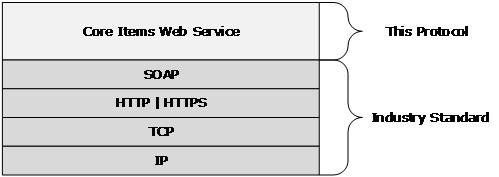 Figure 1: This protocol in relation to other protocolsThe item information that is returned by the Core Items Web Service Protocol is used when requests are made by using the following protocols:Contacts Web Service Protocol, as described in [MS-OXWSCONT]Distribution List Creation and Usage Web Service Protocol, as described in [MS-OXWSDLIST]Email Message Types Web Service Protocol, as described in [MS-OXWSMSG]Calendaring Web Service Protocol, as described in [MS-OXWSMTGS]Post Items Web Service Protocol, as described in [MS-OXWSPOST]Tasks Web Service Protocol, as described in [MS-OXWSTASK]Folder Sharing Web Service Protocol, as described in [MS-OXWSMSHR]For conceptual background information and overviews of the relationships and interactions between this and other protocols, see [MS-OXPROTO].Prerequisites/PreconditionsThe endpoint URL that is returned by either the Autodiscover Publishing Lookup SOAP-Based Web Service Protocol, as described in [MS-OXWSADISC], or the Autodiscover Publishing and Lookup Protocol, as described in [MS-OXDSCLI], is required to form the HTTP request to the Web server that hosts this protocol. The operations that this protocol defines cannot be accessed unless the correct endpoint is identified in the HTTP Web requests that target this protocol.Applicability StatementThis protocol is applicable to environments that create, get, update, delete, move, send, or copy items by using the server's web services.Versioning and Capability NegotiationThis document covers versioning issues in the following areas:Supported Transports: This protocol uses SOAP 1.1, as described in section 2.1.Protocol Versions: This protocol has only one WSDL port type version. The WSDL version of the request is identified by using the t:RequestServerVersion element, as described in [MS-OXWSCDATA] section 2.2.3.9. The version of the server responding to the request is identified by using the t:ServerVersionInfo element, as described in [MS-OXWSCDATA] section 2.2.3.10.Security and Authentication Methods: This protocol relies on the Web server that is hosting it to perform authentication.Localization: This protocol includes text strings in various messages. Localization considerations for such strings are described in sections 2.2 and 3.1.4.Capability Negotiation: None.Vendor-Extensible FieldsNone.Standards AssignmentsNone.MessagesIn the following sections, the schema definition might differ from the processing rules imposed by the protocol. The WSDL in this specification provides a base description of the protocol. The schema in this specification provides a base description of the message syntax. The text that specifies the WSDL and schema might specify restrictions that reflect actual protocol behavior. For example, the schema definition might allow for an element to be empty, null, or not present but the behavior of the protocol as specified restricts the same elements to being non-empty, not null, or present.TransportThe SOAP version supported is SOAP 1.1. For details, see [SOAP1.1].This protocol relies on the Web server that hosts the application to perform authentication. Protocol servers MUST support SOAP over HTTP. The protocol servers SHOULD additionally support secure communications via HTTPS, as defined in [RFC2818].Common Message SyntaxThis section contains common definitions that are used by this protocol. The syntax of the definitions uses XML schema, as defined in [XMLSCHEMA1] and [XMLSCHEMA2], and Web Services Description Language (WSDL), as defined in [WSDL].NamespacesThis specification defines and references various XML namespaces by using the mechanisms specified in [XMLNS]. Although this specification associates a specific XML namespace prefix for each XML namespace that is used, the choice of any particular XML namespace prefix is implementation-specific and not significant for interoperability.MessagesThis specification does not define any common WSDL message definitions.ElementsThe following table lists the set of common XML schema element definitions that are defined by this specification. XML schema element definitions that are specific to a particular operation are defined with the operation.t:ManagementRole ElementThe ManagementRole element specifies the roles the user or application wants to use.<1><xs:element name="ManagementRole" type="t:ManagementRoleType"/>Complex TypesThe following table lists the set of common XML schema complex type definitions that are defined by this specification. XML schema complex type definitions that are specific to a particular operation are defined with the operation.t:AddressEntityType Complex TypeThe AddressEntityType complex type specifies a street address. This type extends the EntityType complex type, as specified by section 2.2.4.22.<30>xs:complexType name="AddressEntityType">  <xs:complexContent>    <xs:extension base="t:EntityType">      <xs:sequence>        <xs:element name="Address" type="xs:string" minOccurs="0"/>      </xs:sequence>    </xs:extension>  </xs:complexContent></xs:complexType>.Address: An element of type string , as defined in [XMLSCHEMA2] section 3.2.1, that represents a street address.t:ArrayOfAddressEntitiesType Complex TypeThe ArrayOfAddressEntitiesType complex type represents an array of address entities.<31><xs:complexType name="ArrayOfAddressEntitiesType">  <xs:sequence>   <xs:element name="AddressEntity" type="t:AddressEntityType"         minOccurs="0" maxOccurs="unbounded"/>  </xs:sequence></xs:complexType>AddressEntity: An element of type AddressEntityType, as defined in section 2.2.4.1, that specifies an address.t:ArrayOfAddressesType Complex TypeThe ArrayOfAddressesType complex type specifies an array of addresses.<32><xs:complexType name="ArrayOfAddressesType">    <xs:sequence>      <xs:element name="Address" type="xs:string" minOccurs="0" maxOccurs="unbounded"/>    </xs:sequence>  </xs:complexType>Address: An element of type string, as defined in [XMLSCHEMA2] section 3.2.1, that represents a single address.t:ArrayOfContactsType Complex TypeThe ArrayOfContactsType complex type specifies an array of contacts.<33><xs:complexType name="ArrayOfContactsType">    <xs:sequence>      <xs:element name="Contact" type="t:ContactType" minOccurs="0" maxOccurs="unbounded"/>    </xs:sequence>  </xs:complexType>Contact: An element of type ContactType, as defined in section 2.2.4.18, that represents a single contact.t:ArrayOfEmailAddressEntitiesType Complex TypeThe ArrayOfEmailAddressEntitiesType complex type specifies an array of email addresses.<34>xs:complexType name="ArrayOfEmailAddressEntitiesType">  <xs:sequence>    <xs:element name="EmailAddressEntity" type="t:EmailAddressEntityType"        minOccurs="0" maxOccurs="unbounded"/>  </xs:sequence>/xs:complexType>EmailAddressEntity: An element of type EmailAddressEntityType, as defined in section 2.2.4.19, that represents an email address.t:ArrayOfEmailUsersType Complex TypeThe ArrayOfEmailUsersType complex type specifies an array of email users.<35><xs:complexType name="ArrayOfEmailUsersType">    <xs:sequence>      <xs:element name="EmailUser" type="t:EmailUserType" minOccurs="0" maxOccurs="unbounded" />    </xs:sequence>  </xs:complexType>EmailUser: An element of type EmailUserType, as defined in section 2.2.4.20, that represents a single email user.t:ArrayOfExtractedEmailAddresses Complex TypeThe ArrayOfExtractedEmailAddresses complex type specifies an array of email addresses.<36><xs:complexType name="ArrayOfExtractedEmailAddresses">    <xs:sequence>      <xs:element name="EmailAddress" type="xs:string" minOccurs="0" maxOccurs="unbounded"/>    </xs:sequence>  </xs:complexType>EmailAddress: An element of type string, as defined in [XMLSCHEMA2] section 3.2.1, that represents a single email address.t:ArrayOfItemIdsType Complex TypeThe ArrayOfItemIdsType complex type specifies an array of item ids.<37><xs:complexType name="ArrayOfItemIdsType">  <xs:sequence>    <xs:element name="ItemId" type="t:ItemIdType" minOccurs="0" maxOccurs="unbounded"/>  </xs:sequence></xs:complexType>The following table lists the child element of the ArrayOfItemIdsType complex type.t:ArrayOfMeetingSuggestionsType Complex TypeThe ArrayOfMeetingSuggestionsType complex type specifies an array of meeting suggestions.<38><xs:complexType name="ArrayOfMeetingSuggestionsType">    <xs:sequence>      <xs:element name="MeetingSuggestion" type="t:MeetingSuggestionType" maxOccurs="unbounded" />    </xs:sequence>  </xs:complexType>MeetingSuggestion: An element of type MeetingSuggestionType, as defined in section 2.2.4.27, that represents a single meeting suggestion.t:ArrayOfPhoneEntitiesType Complex TypeThe ArrayOfPhoneEntitiesType complex type specifies an array of phone entities.<39><xs:complexType name="ArrayOfPhoneEntitiesType">  <xs:sequence>    <xs:element name="Phone" type="t:PhoneEntityType" minOccurs="0" maxOccurs="unbounded"/>  </xs:sequence></xs:complexType>Phone: An element of type PhoneEntityType, as defined in section 2.2.4.38, that specifies a phone entity.t:ArrayOfPhonesType Complex TypeThe ArrayOfPhonesType complex type specifies an array of phone numbers.<40><xs:complexType name="ArrayOfPhonesType">    <xs:sequence>      <xs:element name="Phone" type="t:PhoneType" minOccurs="0" maxOccurs="unbounded" />    </xs:sequence>  </xs:complexType>Phone: An element of type PhoneType, as defined in section 2.2.4.37, that represents a single phone number.t:ArrayOfOccurrenceRangesType Complex TypeThe ArrayOfOccurrenceRangesType complex type specifies an array of occurrence ranges.<41><xs:complexType name="ArrayOfOccurrenceRangesType">    <xs:sequence>        <xs:element name="Range" type="t:OccurrencesRangeType" maxOccurs="unbounded"/>    </xs:sequence></xs:complexType>Range: An element of type OccurrencesRangeType, as defined in section 2.2.4.36, that represents a single occurrence range.t:ArrayOfTaskSuggestionsType Complex TypeThe ArrayOfTaskSuggestionsType complex type specifies an array of task suggestions.<42><xs:complexType name="ArrayOfTaskSuggestionsType">    <xs:sequence>      <xs:element name="TaskSuggestion" type="t:TaskSuggestionType" maxOccurs="unbounded" />    </xs:sequence>  </xs:complexType>TaskSuggestion: An element of type TaskSuggestionType, as defined in section 2.2.4.46, that represents a single task suggestion.t:ArrayOfUrlEntitiesType Complex TypeThe ArrayOfUrlEntitiesType complex type specifies an array of URL entities.<43><xs:complexType name="ArrayOfUrlEntitiesType">  <xs:sequence>    <xs:element name="UrlEntity" type="t:UrlEntityType" minOccurs="0" maxOccurs="unbounded"/>  </xs:sequence></xs:complexType>UrlEntity: An element of type UrlEntityType, as defined in section 2.2.4.48, that specifies a URL entity. t:ArrayOfUrlsType Complex TypeThe ArrayOfUrlsType complex type specifies an array of URLs.<44><xs:complexType name="ArrayOfUrlsType">    <xs:sequence>      <xs:element name="Url" type="xs:string" minOccurs="0" maxOccurs="unbounded"/>    </xs:sequence>  </xs:complexType>Url: An element of type string, as defined in [XMLSCHEMA2] section 3.2.1, that specifies a single URL.m:BaseMoveCopyItemType Complex TypeThe BaseMoveCopyItemType complex type specifies the base type for the CopyItemType complex type, as specified in section 3.1.4.1.3.2, and the MoveItemType complex type, as specified in section 3.1.4.7.3.2. The BaseMoveCopyItemType complex type extends the BaseRequestType complex type ([MS-OXWSCDATA] section 2.2.4.17).<xs:complexType name="BaseMoveCopyItemType">  <xs:complexContent>    <xs:extension      base="m:BaseRequestType"    >      <xs:sequence>        <xs:element name="ToFolderId"          type="t:TargetFolderIdType"         />        <xs:element name="ItemIds"          type="t:NonEmptyArrayOfBaseItemIdsType"         />        <xs:element name="ReturnNewItemIds"          type="xs:boolean"          minOccurs="0"         />      </xs:sequence>    </xs:extension>  </xs:complexContent></xs:complexType>The following table lists and describes the child elements of the BaseMoveCopyItemType complex type.t:ConflictResultsType Complex TypeThe ConflictResultsType complex type specifies the number of conflicts in an UpdateItem operation response, as specified in section 3.1.4.9. <xs:complexType name="ConflictResultsType">    <xs:sequence>      <xs:element name="Count" type="xs:int"/>    </xs:sequence>  </xs:complexType>  The following table lists and describes the child elements of the ConflictResultsType complex type. t:ContactType Complex TypeThe ContactType complex type specifies the type of a contact. This type extends the EntityType complex type, as specified in section 2.2.4.22. <46>  <xs:complexType name="ContactType">    <xs:complexContent>      <xs:extension base="t:EntityType">        <xs:sequence>          <xs:element name="PersonName" type="xs:string" minOccurs="0" />          <xs:element name="BusinessName" type="xs:string" minOccurs="0" />          <xs:element name="PhoneNumbers" type="t:ArrayOfPhonesType" minOccurs="0" maxOccurs="1" />          <xs:element name="Urls" type="t:ArrayOfUrlsType" minOccurs="0" maxOccurs="1" />          <xs:element name="EmailAddresses" type="t:ArrayOfExtractedEmailAddresses" minOccurs="0" maxOccurs="1" />          <xs:element name="Addresses" type="t:ArrayOfAddressesType" minOccurs="0" maxOccurs="1" />          <xs:element name="ContactString" type="xs:string" minOccurs="0" />        </xs:sequence>      </xs:extension>    </xs:complexContent>  </xs:complexType>PersonName: An element of type string, as defined in [XMLSCHEMA2] 3.2.1, that represents the name of a person.BusinessName: An element of type string that represents the name of a business.PhoneNumbers: An element of type ArrayOfPhonesType, as defined in section 2.2.4.11, that represents phone number contacts.Urls: An element of type ArrayOfUrlsType, as defined in section 2.2.4.15, that represents URL contacts.EmailAddresses: An element of type ArrayOfExtractedEmailAddresses, as defined in section 2.2.4.7, that represents email contacts.Addresses: An element of type ArrayOfAddressesType, as defined in section 2.2.4.3, that represents postal addresses of contacts.ContactString: An element of type string that represents the display name of a contact.t:EmailAddressEntityType Complex TypeThe EmailAddressEntityType complex type specifies an email address. This type extends the EntityType complex type, as specified in section 2.2.4.22.<47><xs:complexType name="EmailAddressEntityType">    <xs:complexContent>      <xs:extension base="t:EntityType">        <xs:sequence>          <xs:element name="EmailAddress" type="xs:string" minOccurs="0"/>        </xs:sequence>      </xs:extension>    </xs:complexContent>  </xs:complexType>EmailAddress: An element of type string, as defined in [XMLSCHEMA2] section 3.2.1, that specifies an email address.t:EmailUserType Complex TypeThe EmailUserType complex type specifies an email user.<48><xs:complexType name="EmailUserType">    <xs:sequence>      <xs:element name="Name" type="xs:string" minOccurs="0" />      <xs:element name="UserId" type="xs:string" minOccurs="0" />    </xs:sequence>  </xs:complexType>Name: A element of type string, as defined in [XMLSCHEMA2] section 3.2.1, that represents the name of the email user.UserId: An element of type string that represents the user identifier of the email user.t:EntityExtractionResultType Complex TypeThe EntityExtractionResultType complex type specifies the result of an entity extraction.<49><xs:complexType name="EntityExtractionResultType">    <xs:sequence>      <xs:element name="Addresses" type="t:ArrayOfAddressEntitiesType" minOccurs="0" maxOccurs="1" />      <xs:element name="MeetingSuggestions" type="t:ArrayOfMeetingSuggestionsType" minOccurs="0" maxOccurs="1" />      <xs:element name="TaskSuggestions" type="t:ArrayOfTaskSuggestionsType" minOccurs="0" maxOccurs="1" />      <xs:element name="EmailAddresses" type="t:ArrayOfEmailAddressEntitiesType" minOccurs="0" maxOccurs="1" />      <xs:element name="Contacts" type="t:ArrayOfContactsType" minOccurs="0" maxOccurs="1" />      <xs:element name="Urls" type="t:ArrayOfUrlEntitiesType" minOccurs="0" maxOccurs="1" />      <xs:element name="PhoneNumbers" type="t:ArrayOfPhoneEntitiesType" minOccurs="0" maxOccurs="1" />    </xs:sequence>  </xs:complexType>Addresses: An element of type ArrayOfAddressEntitiesType, as defined in section 2.2.4.2, that represents the address entities returned.MeetingSuggestions: An element of type ArrayOfMeetingSuggestionsType, as defined in section 2.2.4.9, that represents the meeting suggestions returned.TaskSuggestions: An element of type ArrayOfTaskSuggestionsType, as defined in section 2.2.4.13, that represents the task suggestions returned.EmailAddresses: An element of type ArrayOfEmailAddressEntitiesType, as defined in section 2.2.4.5, that represents the email address entities returned.Contacts: An element of type ArrayOfContactsType, as defined in section 2.2.4.4, that represents the contacts returned.Urls: An element of type ArrayOfUrlEntitiesType, as defined in section 2.2.4.14, that represents the URL entities returned.PhoneNumbers: An element of type ArrayOfPhoneEntitiesType, as defined in section 2.2.4.10, that represents the phone entities returned.t:EntityType Complex TypeThe EntityType complex type represents a single entity. Entities are text found in certain parts of a message, such as the subject or the body.<50><xs:complexType name="EntityType">  <xs:sequence>    <xs:element name="Position" type="t:EmailPositionType"         minOccurs="0" maxOccurs="unbounded"/>  </xs:sequence></xs:complexType>Position: An element of type EmailPositionType, as defined in section 2.2.5.2, that specifies where the entity was found in the message.t:FlagType Complex TypeThe FlagType complex type specifies a flag indicating status, start date, due date, or completion date for an item.<51><xs:complexType name="FlagType">    <xs:sequence>        <xs:element name="FlagStatus" type="t:FlagStatusType" minOccurs="1" maxOccurs="1"/>        <xs:element name="StartDate" type="xs:dateTime" minOccurs="0"/>        <xs:element name="DueDate" type="xs:dateTime" minOccurs="0"/>        <xs:element name="CompleteDate" type="xs:dateTime" minOccurs="0"/>    </xs:sequence></xs:complexType>FlagStatus: An element of type FlagStatusType, as defined in [MS-OXWSCONV] section 3.1.4.2.4.2, that represents the flag status.StartDate: An element of type dateTime, as defined in [XMLSCHEMA2] section 3.2.7, that represents the start date.DueDate: An element of type dateTime that represents the due date.CompleteDate: An element of type dateTime that represents the completion date.If the FlagStatus element is set to Flagged, the CompleteDate element MUST not be set in the request, and the StartDate and DueDate elements MUST be set or unset in pair; if the FlagStatus element is set to Complete, the StartDate and DueDate elements MUST not be set in the request; if the FlagStatus element is set to NotFlagged, the CompleteDate, StartDate, and DueDate elements MUST not be set in the request. Otherwise, ErrorInvalidArgument ([MS-OXWSCDATA] section 2.2.5.24) will be returned.t:ItemType Complex TypeThe ItemType complex type specifies a generic item on the server.<xs:complexType name="ItemType">    <xs:sequence>        <xs:element name="MimeContent" type="t:MimeContentType" minOccurs="0"/>        <xs:element name="ItemId" type="t:ItemIdType" minOccurs="0"/>        <xs:element name="ParentFolderId" type="t:FolderIdType" minOccurs="0"/>        <xs:element name="ItemClass" type="t:ItemClassType" minOccurs="0"/>        <xs:element name="Subject" type="xs:string" minOccurs="0"/>        <xs:element name="Sensitivity" type="t:SensitivityChoicesType" minOccurs="0"/>        <xs:element name="Body" type="t:BodyType" minOccurs="0"/>        <xs:element name="Attachments" type="t:NonEmptyArrayOfAttachmentsType" minOccurs="0"/>        <xs:element name="DateTimeReceived" type="xs:dateTime" minOccurs="0"/>        <xs:element name="Size" type="xs:int" minOccurs="0"/>        <xs:element name="Categories" type="t:ArrayOfStringsType" minOccurs="0"/>        <xs:element name="Importance" type="t:ImportanceChoicesType" minOccurs="0"/>        <xs:element name="InReplyTo" type="xs:string" minOccurs="0"/>        <xs:element name="IsSubmitted" type="xs:boolean" minOccurs="0"/>        <xs:element name="IsDraft" type="xs:boolean" minOccurs="0"/>        <xs:element name="IsFromMe" type="xs:boolean" minOccurs="0"/>        <xs:element name="IsResend" type="xs:boolean" minOccurs="0"/>        <xs:element name="IsUnmodified" type="xs:boolean" minOccurs="0"/>        <xs:element name="InternetMessageHeaders" type="t:NonEmptyArrayOfInternetHeadersType" minOccurs="0"/>        <xs:element name="DateTimeSent" type="xs:dateTime" minOccurs="0"/>        <xs:element name="DateTimeCreated" type="xs:dateTime" minOccurs="0"/>        <xs:element name="ResponseObjects" type="t:NonEmptyArrayOfResponseObjectsType" minOccurs="0"/>        <xs:element name="ReminderDueBy" type="xs:dateTime" minOccurs="0"/>        <xs:element name="ReminderIsSet" type="xs:boolean" minOccurs="0"/>        <xs:element name="ReminderNextTime" type="xs:dateTime" minOccurs="0"/>        <xs:element name="ReminderMinutesBeforeStart" type="t:ReminderMinutesBeforeStartType" minOccurs="0"/>        <xs:element name="DisplayCc" type="xs:string" minOccurs="0"/>        <xs:element name="DisplayTo" type="xs:string" minOccurs="0"/>        <xs:element name="HasAttachments" type="xs:boolean" minOccurs="0"/>        <xs:element name="ExtendedProperty" type="t:ExtendedPropertyType" minOccurs="0" maxOccurs="unbounded"/>        <xs:element name="Culture" type="xs:language" minOccurs="0"/>        <xs:element name="EffectiveRights" type="t:EffectiveRightsType" minOccurs="0"/>        <xs:element name="LastModifiedName" type="xs:string" minOccurs="0"/>        <xs:element name="LastModifiedTime" type="xs:dateTime" minOccurs="0"/>        <xs:element name="IsAssociated" type="xs:boolean" minOccurs="0"/>        <xs:element name="WebClientReadFormQueryString" type="xs:string" minOccurs="0"/>        <xs:element name="WebClientEditFormQueryString" type="xs:string" minOccurs="0"/>        <xs:element name="ConversationId" type="t:ItemIdType" minOccurs="0"/>        <xs:element name="UniqueBody" type="t:BodyType" minOccurs="0"/>        <xs:element name="Flag" type="t:FlagType" minOccurs="0"/>        <xs:element name="StoreEntryId" type="xs:base64Binary" minOccurs="0"/>        <xs:element name="InstanceKey" type="xs:base64Binary" minOccurs="0"/>        <xs:element name="NormalizedBody" type="t:BodyType" minOccurs="0"/>        <xs:element name="EntityExtractionResult" type="t:EntityExtractionResultType" minOccurs="0" />        <xs:element name="PolicyTag" type="t:RetentionTagType" minOccurs="0"/>        <xs:element name="ArchiveTag" type="t:RetentionTagType" minOccurs="0"/>        <xs:element name="RetentionDate" type="xs:dateTime" minOccurs="0"/>        <xs:element name="Preview" type="xs:string" minOccurs="0"/>        <xs:element name="RightsManagementLicenseData" type="t:RightsManagementLicenseDataType" minOccurs="0" />        <xs:element name="NextPredictedAction" type="t:PredictedMessageActionType" minOccurs="0" />        <xs:element name="GroupingAction" type="t:PredictedMessageActionType" minOccurs="0"/>        <xs:element name="PredictedActionReasons" type="t:NonEmptyArrayOfPredictedActionReasonType" minOccurs="0"/>        <xs:element name="IsClutter" type="xs:boolean" minOccurs="0"/>        <xs:element name="BlockStatus" type="xs:boolean" minOccurs="0" />        <xs:element name="HasBlockedImages" type="xs:boolean" minOccurs="0" />        <xs:element name="TextBody" type="t:BodyType" minOccurs="0"/>        <xs:element name="IconIndex" type="t:IconIndexType" minOccurs="0"/>        <xs:element name="MimeContentUTF8" type="t:MimeContentUTF8Type" minOccurs="0"/>         <xs:element name="SearchKey" type="xs:base64Binary" minOccurs="0"/>        <xs:element name="SortKey" type="xs:long" minOccurs="0"/>        <xs:element name="Hashtags" type="t:ArrayOfStringsType" minOccurs="0"/>	    <xs:element name="Mentions" type="t:ArrayOfRecipientsType" minOccurs="0"/>	    <xs:element name="MentionedMe" type="xs:boolean" minOccurs="0"/>	    <xs:element name="PendingSocialActivityTagIds" type="t:ArrayOfStringsType" minOccurs="0"/>    </xs:sequence></xs:complexType>The following table lists and describes the child elements of the ItemType complex type.t:ItemIdType Complex TypeThe ItemIdType complex type specifies an item identifier of an item. The ItemIdType complex type extends the BaseItemIdType complex type ([MS-OXWSCDATA] section 2.2.4.15).<xs:complexType name="ItemIdType">  <xs:complexContent>    <xs:extension      base="t:BaseItemIdType"    >      <xs:attribute name="Id"        type="xs:string"        use="required"       />      <xs:attribute name="ChangeKey"        type="xs:string"        use="optional"       />    </xs:extension>  </xs:complexContent></xs:complexType>The following table lists and describes the attributes of the ItemIdType complex type.t:ManagementRoleType Complex TypeThe ManagementRoleType complex type specifies the roles that are associated with a user or application.<86><xs:complexType name="ManagementRoleType">  <xs:sequence>    <xs:element name="UserRoles" type="t:NonEmptyArrayOfRoleType" minOccurs="0" maxOccurs="1"/>    <xs:element name="ApplicationRoles" type="t:NonEmptyArrayOfRoleType" minOccurs="0" maxOccurs="1"/>  </xs:sequence></xs:complexType>The following table lists and describes the elements of the ManagementRoleType complex type.t:MeetingSuggestionType Complex TypeThe MeetingSuggestionType complex type specifies a meeting suggestion. This type extends the EntityType complex type, as specified in section 2.2.4.22.<87><xs:complexType name="MeetingSuggestionType">  <xs:complexContent>    <xs:extension base="t:EntityType">      <xs:sequence>          <xs:element name="Attendees" type="t:ArrayOfEmailUsersType" minOccurs="0" maxOccurs="1" />          <xs:element name="Location" type="xs:string" minOccurs="0" />          <xs:element name="Subject" type="xs:string" minOccurs="0" />          <xs:element name="MeetingString" type="xs:string" minOccurs="0" />          <xs:element name="StartTime" type="xs:dateTime" minOccurs="0" />          <xs:element name="EndTime" type="xs:dateTime" minOccurs="0" />        </xs:sequence>      </xs:extension>    </xs:complexContent>  </xs:complexType>Attendees: An element of type ArrayOfEmailUsersType, as defined in section 2.2.4.6, that represents those invited to the meeting.Location: An element of type string, as defined in [XMLSCHEMA2] section 3.2.1, that represents the location of the meeting.<88>Subject: An element of type string that represents the subject of the meeting.MeetingString: An element of type string that represents the name of the meeting.StartTime: An element of type dateTime, as defined in [XMLSCHEMA2] section 3.2.7, that represents the start time of the meeting.EndTime: An element of type dateTime that represents the ending time of the meeting.t:MimeContentType Complex TypeThe MimeContentType complex type specifies the native MIME stream of an object that is represented in base64 encoding.<xs:complexType name="MimeContentType">  <xs:simpleContent>    <xs:extension      base="xs:string"    >      <xs:attribute name="CharacterSet"        type="xs:string"        use="optional"       />    </xs:extension>  </xs:simpleContent></xs:complexType>The following table lists and describes the attributes of the MimeContentType complex type.t:MimeContentUTF8Type Complex TypeThe MimeContentUTF8Type complex type specifies the MIME content of an item.<89><xs:complexType name="MimeContentUTF8Type">  <xs:simpleContent>    <xs:extension base="xs:string">      <xs:attribute name="CharacterSet" type="xs:string" use="optional"/>    </xs:extension>  </xs:simpleContent></xs:complexType>The following table lists the attribute of the MimeContentUTF8Type complex type.t:NetworkItemType Complex TypeThe NetworkItemType complex type is intended for internal use only.<90><xs:complexType name="NetworkItemType">  <xs:complexContent>    <xs:extension base="t:ItemType">      <xs:sequence>        <xs:element name="DomainId" type="xs:int" minOccurs="0"/>        <xs:element name="DomainTag" type="xs:string" minOccurs="0"/>        <xs:element name="UserTileUrl" type="xs:string" minOccurs="0"/>        <xs:element name="ProfileUrl" type="xs:string" minOccurs="0"/>        <xs:element name="Settings" type="xs:int" minOccurs="0"/>        <xs:element name="IsDefault" type="xs:boolean" minOccurs="0"/>        <xs:element name="AutoLinkError" type="xs:string" minOccurs="0"/>        <xs:element name="AutoLinkSuccess" type="xs:string" minOccurs="0"/>        <xs:element name="UserEmail" type="xs:string" minOccurs="0"/>        <xs:element name="ClientPublishSecret" type="xs:string" minOccurs="0"/>        <xs:element name="ClientToken" type="xs:string" minOccurs="0"/>        <xs:element name="ClientToken2" type="xs:string" minOccurs="0"/>        <xs:element name="ContactSyncError" type="xs:string" minOccurs="0"/>        <xs:element name="ContactSyncSuccess" type="xs:string" minOccurs="0"/>        <xs:element name="ErrorOffers" type="xs:int" minOccurs="0"/>        <xs:element name="FirstAuthErrorDates" type="xs:string" minOccurs="0"/>        <xs:element name="LastVersionSaved" type="xs:int" minOccurs="0"/>        <xs:element name="LastWelcomeContact" type="xs:string" minOccurs="0"/>        <xs:elment name="Offers" type="xs:int" minOccurs="0"/>        <xs:element name="PsaLastChanged" type="xs:dateTime" minOccurs="0"/>        <xs:element name="RefreshToken2" type="xs:string" minOccurs="0"/>        <xs:element name="RefreshTokenExpiry2" type="xs:string" minOccurs="0"/>        <xs:element name="SessionHandle" type="xs:string" minOccurs="0"/>        <xs:element name="RejectedOffers" type="xs:int" minOccurs="0"/>        <xs:element name="SyncEnabled" type="xs:boolean" minOccurs="0"/>        <xs:element name="TokenRefreshLastAttempted" type="xs:dateTime" minOccurs="0"/>        <xs:element name="TokenRefreshLastCompleted" type="xs:dateTime" minOccurs="0"/>        <xs:element name="PsaState" type="xs:string" minOccurs="0"/>      </xs:sequence>    </xs:extension>  </xs:complexContent></xs:complexType>The following table lists the child elements of the NetworkItemType complex type.t:NonEmptyArrayOfBaseItemIdsType Complex TypeThe NonEmptyArrayOfBaseItemIdsType complex type specifies a collection of items.<xs:complexType name="NonEmptyArrayOfBaseItemIdsType">    <xs:choice maxOccurs="unbounded">      <xs:element name="ItemId" type="t:ItemIdType"/>      <xs:element name="OccurrenceItemId" type="t:OccurrenceItemIdType"/>      <xs:element name="RecurringMasterItemId" type="t:RecurringMasterItemIdType"/>      <xs:element name="RecurringMasterItemIdRanges" type="t:RecurringMasterItemIdRangesType"/>    </xs:choice>  </xs:complexType>The following table lists and describes the child elements of the NonEmptyArrayOfBaseItemIdsType complex type.t:NonEmptyArrayOfInternetHeadersType Complex TypeThe NonEmptyArrayOfInternetHeadersType complex type specifies the collection of all Internet message headers that are contained in an item.<xs:complexType name="NonEmptyArrayOfInternetHeadersType">  <xs:sequence>    <xs:element name="InternetMessageHeader"      type="t:InternetHeaderType"      maxOccurs="unbounded"     />  </xs:sequence></xs:complexType>The following table lists and describes the child elements of the NonEmptyArrayOfInternetHeadersType complex type.t:NonEmptyArrayOfResponseObjectsType Complex TypeThe NonEmptyArrayOfResponseObjectsType complex type specifies an array of response objects.<xs:complexType name="NonEmptyArrayOfResponseObjectsType">  <xs:choice    maxOccurs="unbounded"    minOccurs="0"  >    <xs:element name="AcceptItem"      type="t:AcceptItemType"     />    <xs:element name="TentativelyAcceptItem"      type="t:TentativelyAcceptItemType"     />    <xs:element name="DeclineItem"      type="t:DeclineItemType"     />    <xs:element name="ReplyToItem"      type="t:ReplyToItemType"     />    <xs:element name="ForwardItem"      type="t:ForwardItemType"     />    <xs:element name="ReplyAllToItem"      type="t:ReplyAllToItemType"     />    <xs:element name="CancelCalendarItem"      type="t:CancelCalendarItemType"     />    <xs:element name="RemoveItem"      type="t:RemoveItemType"     />    <xs:element name="SuppressReadReceipt"      type="t:SuppressReadReceiptType"     />    <xs:element name="PostReplyItem"      type="t:PostReplyItemType"     />    <xs:element name="AcceptSharingInvitation"      type="t:AcceptSharingInvitationType"     />    <xs:element name="AddItemToMyCalendar"       type="t:AddItemToMyCalendarType"     />    <xs:element name="ProposeNewTime"       type="t:ProposeNewTimeType"     />  </xs:choice></xs:complexType>The following table lists and describes the child elements of the NonEmptyArrayOfResponseObjectsType complex type.t:NonEmptyArrayOfRoleType Complex TypeThe NonEmptyArrayOfRoleType complex type specifies an array of role types.<94><xs:complexType name="NonEmptyArrayOfRoleType">  <xs:sequence>    <xs:element name="Role" type="xs:string" maxOccurs="unbounded"/>  </xs:sequence></xs:complexType>The following table lists and describes the child elements of the NonEmptyArrayOfRoleType complex type.t:OccurrenceItemIdType Complex TypeThe OccurrenceItemIdType complex type specifies a single occurrence of a recurring item. The OccurrenceItemIdType complex type extends the BaseItemIdType complex type ([MS-OXWSCDATA] section 2.2.4.15).<xs:complexType name="OccurrenceItemIdType">  <xs:complexContent>    <xs:extension      base="t:BaseItemIdType"    >      <xs:attribute name="RecurringMasterId"        type="t:DerivedItemIdType"        use="required"       />      <xs:attribute name="ChangeKey"        type="xs:string"        use="optional"       />      <xs:attribute name="InstanceIndex"        type="xs:int"        use="required"       />    </xs:extension>  </xs:complexContent></xs:complexType>The following table lists and describes the attributes of the OccurrenceItemIdType complex type.t:OccurrencesRangeType Complex TypeThe OccurrencesRangeType complex type specifies a range of occurrences.<95><xs:complexType name="OccurrencesRangeType">    <xs:attribute name="Start" type="xs:dateTime" use="optional"/>    <xs:attribute name="End" type="xs:dateTime" use="optional"/>    <xs:attribute name="Count" type="xs:int" use="optional"/>    <xs:attribute name="CompareOriginalStartTime" type="xs:boolean" use="optional"/></xs:complexType>Start: An attribute of type dateTime, as defined in [XMLSCHEMA2] section 3.2.7, that represents the start of the range.End: An attribute of type dateTime that represents the end of the range.Count: An attribute of type integer, as defined in [XMLSCHEMA2] section 3.3.13, that represents the number of occurrences. The default value is 1.CompareOriginalStartTime: An attribute of type boolean, as defined in [XMLSCHEMA2] section 3.2.2, that indicates whether to compare the specified ranges to either an original start time or a pair of start and end values. The default value of the CompareOriginalStartTime attribute is "false".t:PhoneType Complex TypeThe PhoneType complex type specifies a phone number and its type.<96><xs:complexType name="PhoneType">    <xs:sequence>      <xs:element name="OriginalPhoneString" type="xs:string" minOccurs="0" />      <xs:element name="PhoneString" type="xs:string" minOccurs="0" />      <xs:element name="Type" type="xs:string" minOccurs="0" />    </xs:sequence>  </xs:complexType>OriginalPhoneString: An element of type string, as defined in [XMLSCHEMA2] section 3.2.1, that represents the original phone number.PhoneString: An element of type string that represents the current phone number.Type: An element of type string that represents the type of phone, for example, "Business" or "Home".t:PhoneEntityType Complex TypeThe PhoneEntityType complex type specifies a phone entity. This type extends the EntityType complex type, as specified in section 2.2.4.22.<97><xs:complexType name="PhoneEntityType">    <xs:complexContent>    <xs:extension base="t:EntityType">        <xs:sequence>          <xs:element name="OriginalPhoneString" type="xs:string" minOccurs="0"/>          <xs:element name="PhoneString" type="xs:string" minOccurs="0"/>          <xs:element name="Type" type="xs:string" minOccurs="0"/>        </xs:sequence>      </xs:extension>    </xs:complexContent></xs:complexType>OriginalPhoneString: An element of type string, as defined in [XMLSCHEMA2] section 3.2.1, that represents the original phone number.PhoneString: An element of type string that represents the current phone number.Type: An element of type string that represents the type of phone number, for example, "Business" or "Home".t:RecurringMasterItemIdType Complex TypeThe RecurringMasterItemIdType complex type specifies a recurring master item by indicating the identifiers of one of the master item's related occurrence items. The RecurringMasterItemIdType complex type extends the BaseItemIdType complex type ([MS-OXWSCDATA] section 2.2.4.15).<xs:complexType name="RecurringMasterItemIdType">  <xs:complexContent>    <xs:extension      base="t:BaseItemIdType"    >      <xs:attribute name="OccurrenceId"        type="t:DerivedItemIdType"        use="required"       />      <xs:attribute name="ChangeKey"        type="xs:string"        use="optional"       />    </xs:extension>  </xs:complexContent></xs:complexType>The following table lists and describes the attributes of the RecurringMasterItemIdType complex type.t:RecurringMasterItemIdRangesType Complex TypeThe RecurringMasterItemIdRangesType complex type specifies a union of all occurrences of a recurring master item, which fit into at least one of the specified ranges. This type extends the ItemIdType complex type, as specified by section 2.2.4.25.<98><xs:complexType name="RecurringMasterItemIdRangesType">    <xs:complexContent>      <xs:extension base="t:ItemIdType">        <xs:sequence>          <xs:element name="Ranges" type="t:ArrayOfOccurrenceRangesType" minOccurs="0"/>        </xs:sequence>      </xs:extension>    </xs:complexContent>  </xs:complexType>The following table describes the child element of the RecurringMasterItemIdRangesType complex type.t:ReferenceItemResponseType Complex TypeThe ReferenceItemResponseType complex type specifies a referenced item for a response object. The ReferenceItemResponseType complex type extends the ResponseObjectType complex type ([MS-OXWSCDATA] section 2.2.4.69).<xs:complexType name="ReferenceItemResponseType">  <xs:complexContent>    <xs:restriction      base="t:ResponseObjectType"    >      <xs:sequence>        <xs:element name="ReferenceItemId"          type="t:ItemIdType"          minOccurs="0"         />      </xs:sequence>      <xs:attribute name="ObjectName"        type="xs:string"        use="prohibited"       />    </xs:restriction>  </xs:complexContent></xs:complexType>The following table lists and describes the child elements of the ReferenceItemResponseType complex type.t:RightsManagementLicenseDataType Complex TypeThe RightsManagementLicenseDataType complex type specifies information about the rights management license.<99><xs:complexType name="RightsManagementLicenseDataType">    <xs:sequence>      <xs:element name="RightsManagedMessageDecryptionStatus" type="xs:int" minOccurs="0" />      <xs:element name="RmsTemplateId" type="xs:string" minOccurs="0" />      <xs:element name="TemplateName" type="xs:string" minOccurs="0" />      <xs:element name="TemplateDescription" type="xs:string" minOccurs="0" />      <xs:element name="EditAllowed" type="xs:boolean" minOccurs="0" />      <xs:element name="ReplyAllowed" type="xs:boolean" minOccurs="0" />      <xs:element name="ReplyAllAllowed" type="xs:boolean" minOccurs="0" />      <xs:element name="ForwardAllowed" type="xs:boolean" minOccurs="0" />      <xs:element name="ModifyRecipientsAllowed" type="xs:boolean" minOccurs="0" />      <xs:element name="ExtractAllowed" type="xs:boolean" minOccurs="0" />      <xs:element name="PrintAllowed" type="xs:boolean" minOccurs="0" />      <xs:element name="ExportAllowed" type="xs:boolean" minOccurs="0" />      <xs:element name="ProgrammaticAccessAllowed" type="xs:boolean" minOccurs="0" />      <xs:element name="IsOwner" type="xs:boolean" minOccurs="0" />      <xs:element name="ContentOwner" type="xs:string" minOccurs="0" />      <xs:element name="ContentExpiryDate" type="xs:string" minOccurs="0" />    </xs:sequence>  </xs:complexType>RightsManagedMessageDecryptionStatus: An element of type int, as defined in [XMLSCHEMA2], that specifies the decryption status of the message.RmsTemplateId: An element of type string, as defined in [XMLSCHEMA2] section 3.2.1, that specifies the identifier of the Rights Management template.TemplateName: An element of type string that specifies the name of the Rights Management template.TemplateDescription: An element of type string that specifies the description of the Rights Management template.EditAllowed: An element of type boolean, as defined in [XMLSCHEMA2] section 3.2.2, that indicates whether the information is editable.ReplyAllowed: An element of type boolean that indicates whether replying is enabled.ReplyAllAllowed: An element of type boolean that indicates whether replying to all recipients is enabled.ForwardAllowed: An element of type boolean that indicates whether forwarding is enabled.ModifyRecipientsAllowed: An element of type boolean that indicates whether modifying the list of recipients is enabled.ExtractAllowed: An element of type boolean that indicates whether extracting is enabled.PrintAllowed: An element of type boolean that indicates whether printing is enabled.ExportAllowed: An element of type boolean that indicates whether exporting is enabled.ProgrammaticAccessAllowed: An element of type boolean that indicates whether programmatic access is enabled.IsOwner: An element of type boolean that indicates whether a user is the owner.ContentOwner: An element of type string that represents the name of the content owner.ContentExpiryDate: An element of type string represents the expiration date of the content.t:RoleMemberItemType Complex TypeThe RoleMemberItemType complex type specifies is intended for internal use only.<100>xs:complexType name="RoleMemberItemType">  <xs:complexContent>    <xs:extension base="t:ItemType">      <xs:sequence>        <xs:element name="MemberId" type="xs:string" minOccurs="0"/>        <xs:element name="DisplayName" type="xs:string" minOccurs="0"/>        <xs:element name="Type" type="t:RoleMemberTypeType" minOccurs="0"/>        <xs:element name="RoleMemberTypeSpecified" type="xs:boolean" minOccurs="0"/>      </xs:sequence>    </xs:extension>  </xs:complexContent></xs:complexType>The following table lists the child elements of the RoleMemberItemType complex type.t:SmartResponseBaseType Complex TypeThe SmartResponseBaseType complex type specifies the base type for the ReplyToItemType complex type ([MS-OXWSCDATA] section 2.2.4.66), the ReplyAllToItemType complex type ([MS-OXWSCDATA] section 2.2.4.64), the ForwardItemType complex type ([MS-OXWSCDATA] section 2.2.4.38), and the CancelCalendarItemType complex type, as specified in [MS-OXWSMTGS] section 2.2.4.10. The SmartResponseBaseType complex type extends the ResponseObjectType complex type ([MS-OXWSCDATA] section 2.2.4.69). <xs:complexType name="SmartResponseBaseType">    <xs:complexContent>      <xs:restriction base="t:ResponseObjectType">        <xs:sequence>          <xs:element name="Subject" type="xs:string" minOccurs="0" />          <xs:element name="Body" type="t:BodyType" minOccurs="0" />          <xs:element name="ToRecipients" type="t:ArrayOfRecipientsType" minOccurs="0" />          <xs:element name="CcRecipients" type="t:ArrayOfRecipientsType" minOccurs="0" />          <xs:element name="BccRecipients" type="t:ArrayOfRecipientsType" minOccurs="0" />          <xs:element name="IsReadReceiptRequested" type="xs:boolean" minOccurs="0" />          <xs:element name="IsDeliveryReceiptRequested" type="xs:boolean" minOccurs="0" />          <xs:element name="From" type="t:SingleRecipientType" minOccurs="0" />          <xs:element name="ReferenceItemId" type="t:ItemIdType" minOccurs="0" />        </xs:sequence>        <xs:attribute name="ObjectName" type="xs:string" use="prohibited" />      </xs:restriction>    </xs:complexContent>  </xs:complexType> The following table lists and describes the child elements of the SmartResponseBaseType complex type. The following table lists and describes the attributes of the SmartResponseBaseType complex type. t:SmartResponseType Complex TypeThe SmartResponseType complex type specifies the base type for the ReplyToItemType complex type ([MS-OXWSCDATA] section 2.2.4.66), the ReplyAllToItemType complex type ([MS-OXWSCDATA] section 2.2.4.64), the ForwardItemType complex type ([MS-OXWSCDATA] section 2.2.4.38), and the CancelCalendarItemType complex type, as specified in [MS-OXWSMTGS] section 2.2.4.10. The SmartResponseType complex type extends the SmartResponseBaseType complex type, as specified in section 2.2.4.44. <xs:complexType name="SmartResponseType">    <xs:complexContent>      <xs:extension base="t:SmartResponseBaseType">        <xs:sequence>          <xs:element name="NewBodyContent" type="t:BodyType" minOccurs="0" />        </xs:sequence>      </xs:extension>    </xs:complexContent>  </xs:complexType> The following table lists and describes the child elements of the SmartResponseType complex type. t:TaskSuggestionType Complex TypeThe TaskSuggestionType complex type specifies a task suggestion. This type extends the EntityType complex type, as specified in section 2.2.4.22.<101><xs:complexType name="TaskSuggestionType">  <xs:complexContent>    <xs:extension base="t:EntityType">      <xs:sequence>        <xs:element name="TaskString" type="xs:string" minOccurs="0" />        <xs:element name="Assignees" type="t:ArrayOfEmailUsersType" minOccurs="0" maxOccurs="1" />        </xs:sequence>      </xs:extension>    </xs:complexContent>  </xs:complexType>TaskString: A element of type string, as defined in [XMLSCHEMA2] section 3.2.1, that represents the name of the task.Assignees: An element of type ArrayOfEmailUsersType, as defined in section 2.2.4.6, that represents the persons that are to accomplish the task.m:UpdateItemResponseMessageTypeThe UpdateItemResponseMessageType complex type specifies the status and result of a single call to the UpdateItem operation, as specified in section 3.1.4.9. The UpdateItemResponseMessageType complex type extends the ItemInfoResponseMessageType complex type ([MS-OXWSCDATA] section 2.2.4.43).   <xs:complexType name="UpdateItemResponseMessageType">    <xs:complexContent>      <xs:extension base="m:ItemInfoResponseMessageType">        <xs:sequence>          <xs:element name="ConflictResults" type="t:ConflictResultsType" minOccurs="0"/>        </xs:sequence>      </xs:extension>    </xs:complexContent>  </xs:complexType> The following table lists and describes the child elements of the UpdateItemResponseMessageType complex type. t:UrlEntityType Complex TypeThe UrlEntityType complex type specifies a URL entity. This type extends the EntityType complex type, as specified in section 2.2.4.22.<102><xs:complexType name="UrlEntityType">  <xs:complexContent>    <xs:extension base="t:EntityType">      <xs:sequence>        <xs:element name="Url" type="xs:string" minOccurs="0"/>      </xs:sequence>    </xs:extension>  </xs:complexContent></xs:complexType>URL: An element of type string, as defined in [XMLSCHEMA2] section 3.2.1, that specifies a URL.Simple TypesThe following table lists the set of common XML schema simple type definitions that are defined by this specification. XML schema simple type definitions that are specific to a particular operation are defined with the operation.t:DerivedItemIdType Simple TypeThe DerivedItemIdType simple type specifies the identifier of the recurring master of a recurring item.<xs:simpleType name="DerivedItemIdType">  <xs:restriction    base="xs:string"   /></xs:simpleType>t:EmailPositionType Simple TypeThe EmailPositionType simple type specifies where an entity was found in a message.xs:simpleType name="EmailPositionType">  <xs:restriction base="xs:string">    <xs:enumeration value="LatestReply"/>    <xs:enumeration value="Other"/>    <xs:enumeration value="Subject"/>    <xs:enumeration value="Signature"/>  </xs:restriction></xs:simpleType>The following table lists and describes the values defined by the EmailPositionType simple type.t:ImportanceChoicesType Simple TypeThe ImportanceChoicesType simple type specifies the levels of importance for an item.<xs:simpleType name="ImportanceChoicesType">  <xs:restriction    base="xs:string"  >    <xs:enumeration      value="High"     />    <xs:enumeration      value="Low"     />    <xs:enumeration      value="Normal"     />  </xs:restriction></xs:simpleType>The following table lists the values that are defined by the ImportanceChoicesType simple type.t:ItemClassType Simple TypeThe ItemClassType simple type specifies an item class.<xs:simpleType name="ItemClassType">  <xs:restriction    base="xs:string"   /></xs:simpleType>t:ReminderMinutesBeforeStartType Simple TypeThe ReminderMinutesBeforeStartType simple type specifies the number of minutes before an event occurs when a reminder is displayed.<xs:simpleType name="ReminderMinutesBeforeStartType">  <xs:union>    <xs:simpleType      id="ReminderMinutesBeforeStartType"    >      <xs:restriction        base="xs:int"      >        <xs:minInclusive          value="0"         />        <xs:maxInclusive          value="2629800"         />      </xs:restriction>    </xs:simpleType>    <xs:simpleType      id="ReminderMinutesBeforeStartMarkerType"    >      <xs:restriction        base="xs:int"      >        <xs:minInclusive          value="0"         />        <xs:maxInclusive          value="1525252321"         />      </xs:restriction>    </xs:simpleType>  </xs:union></xs:simpleType>t:RoleMemberTypeType Simple TypeThe RoleMemberTypeType simple type is intended for internal use only. <103><xs:simpleType name="RoleMemberTypeType">  <xs:restriction base="xs:string">    <xs:enumeration value="None"/>    <xs:enumeration value="Passport"/>    <xs:enumeration value="Everyone"/>    <xs:enumeration value="Email"/>    <xs:enumeration value="Phone"/>    <xs:enumeration value="SkypeId"/>    <xs:enumeration value="ExternalId"/>    <xs:enumeration value="Group"/>    <xs:enumeration value="Guid"/>    <xs:enumeration value="Role"/>    <xs:enumeration value="Service"/>    <xs:enumeration value="Circle"/>    <xs:enumeration value="Domain"/>    <xs:enumeration value="Partner"  </xs:restriction></xs:simpleType>The following table lists the possible values of this type.AttributesThis specification does not define any common XML schema attribute definitions.GroupsThis specification does not define any common XML schema group definitions.Attribute GroupsThis specification does not define any common XML schema attribute group definitions.Protocol DetailsThe client side of this protocol is simply a pass-through. That is, no additional timers or other state is required on the client side of this protocol. Calls made by the higher-layer protocol or application are passed directly to the transport, and the results that are returned by the transport are passed directly back to the higher-layer protocol or application.ExchangeServicePortType Server DetailsThe Core Items Web Service Protocol defines a single WSDL port type with seven operations. Those operations enable client implementations to create, get, update, delete, move, send, or copy items on the server.Abstract Data ModelNone.TimersNone.InitializationNone.Message Processing Events and Sequencing RulesThe following table summarizes the WSDL operations as defined by this specification.CopyItem OperationThe CopyItem operation copies items on the server.The following is the WSDL port type specification for the CopyItem operation.<wsdl:operation name="CopyItem">     <wsdl:input message="tns:CopyItemSoapIn" />     <wsdl:output message="tns:CopyItemSoapOut" /></wsdl:operation>The following is the WSDL binding specification for the CopyItem operation.<wsdl:operation name="CopyItem">   <soap:operation soapAction="http://schemas.microsoft.com/exchange/services/2006/messages/CopyItem"/>   <wsdl:input>      <soap:header message="tns:CopyItemSoapIn" part="Impersonation" use="literal"/>      <soap:header message="tns:CopyItemSoapIn" part="MailboxCulture" use="literal"/>      <soap:header message="tns:CopyItemSoapIn" part="RequestVersion" use="literal"/>      <soap:body parts="request" use="literal"/>   </wsdl:input>   <wsdl:output>      <soap:body parts="CopyItemResult" use="literal"/>      <soap:header message="tns:CopyItemSoapOut" part="ServerVersion" use="literal"/>   </wsdl:output></wsdl:operation>MessagesThe following table lists the WSDL message definitions that are specific to the CopyItem operation.tns:CopyItemSoapIn MessageThe CopyItemSoapIn WSDL message specifies the CopyItem operation request to copy items on the server.<wsdl:message name="CopyItemSoapIn">   <wsdl:part name="request" element="tns:CopyItem"/>   <wsdl:part name="Impersonation" element="t:ExchangeImpersonation"/>   <wsdl:part name="MailboxCulture" element="t:MailboxCulture"/>   <wsdl:part name="RequestVersion" element="t:RequestServerVersion"/></wsdl:message>The CopyItemSoapIn WSDL message is the input message for the SOAP action http://schemas.microsoft.com/exchange/services/2006/messages/CopyItem.The parts of the CopyItemSoapIn WSDL message are listed and described in the following table.tns:CopyItemSoapOut MessageThe CopyItemSoapOut WSDL message specifies the server response to the CopyItem operation request to copy items on the server.<wsdl:message name="CopyItemSoapOut">   <wsdl:part name="CopyItemResult" element="tns:CopyItemResponse"/>   <wsdl:part name="ServerVersion" element="t:ServerVersionInfo"/></wsdl:message>The CopyItemSoapOut WSDL message is the output message for the SOAP action http://schemas.microsoft.com/exchange/services/2006/messages/CopyItem.The parts of the CopyItemSoapOut WSDL message are listed and described in the following table.ElementsThe following table lists the XML schema element definitions that are specific to the CopyItem operation.m:CopyItem ElementThe CopyItem element specifies a request to copy items in a mailbox.<xs:element name="CopyItem"  type="m:CopyItemType" />m:CopyItemResponse ElementThe CopyItemResponse element specifies a response to a CopyItem operation request.<xs:element name="CopyItemResponse"  type="m:CopyItemResponseType" />Complex TypesThe following table lists the XML schema complex type definitions that are specific to the CopyItem operation.m:CopyItemResponseType Complex TypeThe CopyItemResponseType complex type specifies the response that is returned by the CopyItem operation. The CopyItemResponseType complex type extends the BaseResponseMessageType complex type ([MS-OXWSCDATA] section 2.2.4.18).<xs:complexType name="CopyItemResponseType">  <xs:complexContent>    <xs:extension      base="m:BaseResponseMessageType"     />  </xs:complexContent></xs:complexType>m:CopyItemType Complex TypeThe CopyItemType complex type specifies a request to copy items in a mailbox. The CopyItemType complex type extends the BaseMoveCopyItemType complex type, as specified in section 2.2.4.16.<xs:complexType name="CopyItemType">  <xs:complexContent>    <xs:extension      base="m:BaseMoveCopyItemType"     />  </xs:complexContent></xs:complexType>Simple TypesNone.AttributesNone.GroupsNone.Attribute GroupsNone.CreateItem OperationThe CreateItem operation creates items on the server.The following is the WSDL port type specification for the CreateItem operation.<wsdl:operation name="CreateItem">     <wsdl:input message="tns:CreateItemSoapIn" />     <wsdl:output message="tns:CreateItemSoapOut" /></wsdl:operation>The following is the WSDL binding specification for the CreateItem operation.<wsdl:operation name="CreateItem">   <soap:operation soapAction="http://schemas.microsoft.com/exchange/services/2006/messages/CreateItem"/>   <wsdl:input>      <soap:header message="tns:CreateItemSoapIn" part="Impersonation" use="literal"/>      <soap:header message="tns:CreateItemSoapIn" part="MailboxCulture" use="literal"/>      <soap:header message="tns:CreateItemSoapIn" part="RequestVersion" use="literal"/>      <soap:header message="tns:CreateItemSoapIn" part="TimeZoneContext" use="literal"/>      <soap:body parts="request" use="literal"/>   </wsdl:input>   <wsdl:output>      <soap:body parts="CreateItemResult" use="literal"/>      <soap:header message="tns:CreateItemSoapOut" part="ServerVersion" use="literal"/>   </wsdl:output></wsdl:operation>MessagesThe following table lists the WSDL message definitions that are specific to the CreateItem operation.tns:CreateItemSoapIn MessageThe CreateItemSoapIn WSDL message specifies the CreateItem operation request to create items on the server.<wsdl:message name="CreateItemSoapIn">   <wsdl:part name="request" element="tns:CreateItem"/>   <wsdl:part name="Impersonation" element="t:ExchangeImpersonation"/>   <wsdl:part name="MailboxCulture" element="t:MailboxCulture"/>   <wsdl:part name="RequestVersion" element="t:RequestServerVersion"/>   <wsdl:part name="TimeZoneContext" element="t:TimeZoneContext"/></wsdl:message>The CreateItemSoapIn WSDL message is the input message for the SOAP action http://schemas.microsoft.com/exchange/services/2006/messages/CreateItem.The parts of the CreateItemSoapIn WSDL message are listed and described in the following table.tns:CreateItemSoapOut MessageThe CreateItemSoapOut WSDL message specifies the server response to a CreateItem operation request to create items on the server.<wsdl:message name="CreateItemSoapOut">   <wsdl:part name="CreateItemResult" element="tns:CreateItemResponse"/>   <wsdl:part name="ServerVersion" element="t:ServerVersionInfo"/></wsdl:message>The CreateItemSoapOut WSDL message is the output message for the SOAP action http://schemas.microsoft.com/exchange/services/2006/messages/CreateItem.The parts of the CreateItemSoapOut WSDL message are listed and described in the following table.If the request is successful, the CreateItem operation returns a CreateItemResponse element with the ResponseClass attribute of the CreateItemResponseMessage element set to "Success". The ResponseCode element of the CreateItemResponseMessage element is set to "NoError".If the request is unsuccessful, the CreateItem operation returns a CreateItemResponse element with the ResponseClass attribute of the CreateItemResponseMessage element set to "Error". The ResponseCode element of the CreateItemResponseMessage element is set to a value of the ResponseCodeType simple type, as specified in [MS-OXWSCDATA] section 2.2.5.24.ElementsThe following table lists the XML schema element definitions that are specific to the CreateItem operation.m:CreateItem ElementThe CreateItem element specifies a request to create items.<xs:element name="CreateItem"  type="m:CreateItemType" />m:CreateItemResponse ElementThe CreateItemResponse element specifies a response to a CreateItem operation request.<xs:element name="CreateItemResponse"  type="m:CreateItemResponseType" />Complex TypesThe following table lists the XML schema complex type definitions that are specific to the CreateItem operation.m:CreateItemResponseType Complex TypeThe CreateItemResponseType complex type specifies a response to a CreateItem operation request. The CreateItemResponseType complex type extends the BaseResponseMessageType complex type ([MS-OXWSCDATA] section 2.2.4.18).<xs:complexType name="CreateItemResponseType">  <xs:complexContent>    <xs:extension      base="m:BaseResponseMessageType"     />  </xs:complexContent></xs:complexType>m:CreateItemType Complex TypeThe CreateItemType complex type specifies a request to create an item. The CreateItemType complex type extends the BaseRequestType complex type ([MS-OXWSCDATA] section 2.2.4.17).<xs:complexType name="CreateItemType">  <xs:complexContent>    <xs:extension      base="m:BaseRequestType"    >      <xs:sequence>        <xs:element name="SavedItemFolderId"          type="t:TargetFolderIdType"          minOccurs="0"         />        <xs:element name="Items"          type="t:NonEmptyArrayOfAllItemsType"         />      </xs:sequence>      <xs:attribute name="MessageDisposition"        type="t:MessageDispositionType"        use="optional"       />      <xs:attribute name="SendMeetingInvitations"        type="t:CalendarItemCreateOrDeleteOperationType"        use="optional"       />    </xs:extension>  </xs:complexContent></xs:complexType>The following table lists and describes the child elements of the CreateItemType complex type.<106>The following table lists and describes the attributes of the CreateItemType complex type.Simple TypesNone.AttributesNone.GroupsNone.Attribute GroupsNone.DeleteItem OperationThe DeleteItem operation deletes items on the server.The following is the WSDL port type specification for the DeleteItem operation.<wsdl:operation name="DeleteItem">   <wsdl:input message="tns:DeleteItemSoapIn"/>   <wsdl:output message="tns:DeleteItemSoapOut"/></wsdl:operation>The following is the WSDL binding specification for the DeleteItem operation.<wsdl:operation name="DeleteItem">   <soap:operation soapAction="http://schemas.microsoft.com/exchange/services/2006/messages/DeleteItem"/>   <wsdl:input>      <soap:header message="tns:DeleteItemSoapIn" part="Impersonation" use="literal"/>      <soap:header message="tns:DeleteItemSoapIn" part="MailboxCulture" use="literal"/>      <soap:header message="tns:DeleteItemSoapIn" part="RequestVersion" use="literal"/>      <soap:body parts="request" use="literal"/>   </wsdl:input>   <wsdl:output>      <soap:body parts="DeleteItemResult" use="literal"/>      <soap:header message="tns:DeleteItemSoapOut" part="ServerVersion" use="literal"/>   </wsdl:output></wsdl:operation>MessagesThe following table lists the WSDL message definitions that are specific to the DeleteItem operation.tns:DeleteItemSoapIn MessageThe DeleteItemSoapIn WSDL message specifies the DeleteItem operation request to delete items on the server.<wsdl:message name="DeleteItemSoapIn">   <wsdl:part name="request" element="tns:DeleteItem"/>   <wsdl:part name="Impersonation" element="t:ExchangeImpersonation"/>   <wsdl:part name="MailboxCulture" element="t:MailboxCulture"/>   <wsdl:part name="RequestVersion" element="t:RequestServerVersion"/></wsdl:message>The DeleteItemSoapIn WSDL message is the input message for the SOAP action http://schemas.microsoft.com/exchange/services/2006/messages/DeleteItem.The parts of the DeleteItemSoapIn WSDL message are listed and described in the following table.tns:DeleteItemSoapOut MessageThe DeleteItemSoapOut WSDL message specifies the server response to the DeleteItem operation request to delete items on the server.<wsdl:message name="DeleteItemSoapOut">   <wsdl:part name="DeleteItemResult" element="tns:DeleteItemResponse"/>   <wsdl:part name="ServerVersion" element="t:ServerVersionInfo"/></wsdl:message>The DeleteItemSoapOut WSDL message is the output message for the SOAP action http://schemas.microsoft.com/exchange/services/2006/messages/DeleteItem.The parts of the DeleteItemSoapOut WSDL message are listed and described in the following table.ElementsThe following table lists the XML schema element definitions that are specific to the DeleteItem operation.m:DeleteItem ElementThe DeleteItem element specifies a request to delete items from a mailbox.<xs:element name="DeleteItem"  type="m:DeleteItemType" />m:DeleteItemResponse ElementThe DeleteItemResponse element specifies a response to a single DeleteItem operation request.<xs:element name="DeleteItemResponse"  type="m:DeleteItemResponseType" />Complex TypesThe following table lists the XML schema complex type definitions that are specific to the DeleteItem operation.m:DeleteItemResponseType Complex TypeThe DeleteItemResponseType complex type specifies a response to a single DeleteItem operation request. The DeleteItemResponseType complex type extends the BaseResponseMessageType complex type ([MS-OXWSCDATA] section 2.2.4.18).<xs:complexType name="DeleteItemResponseType">  <xs:complexContent>    <xs:extension      base="m:BaseResponseMessageType"     />  </xs:complexContent></xs:complexType>m:DeleteItemType Complex TypeThe DeleteItemType complex type specifies a request to delete items. The DeleteItemType complex type extends the BaseRequestType complex type ([MS-OXWSCDATA] section 2.2.4.17).<xs:complexType name="DeleteItemType">  <xs:complexContent>    <xs:extension      base="m:BaseRequestType"    >      <xs:sequence>        <xs:element name="ItemIds"          type="t:NonEmptyArrayOfBaseItemIdsType"         />      </xs:sequence>      <xs:attribute name="DeleteType"        type="t:DisposalType"        use="required"       />      <xs:attribute name="SendMeetingCancellations"        type="t:CalendarItemCreateOrDeleteOperationType"        use="optional"       />      <xs:attribute name="AffectedTaskOccurrences"        type="t:AffectedTaskOccurrencesType"        use="optional"       />      <xs:attribute name="SuppressReadReceipts"         type="xs:boolean"         use="optional"       />    </xs:extension>  </xs:complexContent></xs:complexType>The following table lists and describes the child elements of the DeleteItemType complex type.The following table lists and describes the attributes of the DeleteItemType complex type.Simple TypesNone.AttributesNone.GroupsNone.Attribute GroupsNone.GetItem OperationThe GetItem operation gets items on the server.The following is the WSDL port type specification for the GetItem operation.<wsdl:operation name="GetItem">   <wsdl:input message="tns:GetItemSoapIn"/>   <wsdl:output message="tns:GetItemSoapOut"/></wsdl:operation>The following is the WSDL binding specification for the GetItem operation.<wsdl:operation name="GetItem">   <soap:operation soapAction="http://schemas.microsoft.com/exchange/services/2006/messages/GetItem"/>   <wsdl:input>      <soap:header message="tns:GetItemSoapIn" part="Impersonation" use="literal"/>      <soap:header message="tns:GetItemSoapIn" part="MailboxCulture" use="literal"/>      <soap:header message="tns:GetItemSoapIn" part="RequestVersion" use="literal"/>      <soap:header message="tns:GetItemSoapIn" part="TimeZoneContext" use="literal"/>      <soap:header message="tns:GetItemSoapIn" part="DateTimePrecision" use="literal"/>      <soap:header message="tns:GetItemSoapIn" part="ManagementRole" use="literal" /><soap:body parts="request" use="literal"/>   </wsdl:input>   <wsdl:output>      <soap:body parts="GetItemResult" use="literal"/>      <soap:header message="tns:GetItemSoapOut" part="ServerVersion" use="literal"/>   </wsdl:output></wsdl:operation>MessagesThe following table lists the WSDL message definitions that are specific to the GetItem operation.tns:GetItemSoapIn MessageThe GetItemSoapIn WSDL message specifies the GetItem operation request to get items from the server.<wsdl:message name="GetItemSoapIn">   <wsdl:part name="request" element="tns:GetItem"/>   <wsdl:part name="Impersonation" element="t:ExchangeImpersonation"/>   <wsdl:part name="MailboxCulture" element="t:MailboxCulture"/>   <wsdl:part name="RequestVersion" element="t:RequestServerVersion"/>   <wsdl:part name="TimeZoneContext" element="t:TimeZoneContext"/>   <wsdl:part name="DateTimePrecision" element="t:DateTimePrecision" />   <wsdl:part name="ManagementRole" element="t:ManagementRole"/></wsdl:message>The GetItemSoapIn WSDL message is the input message for the SOAP action http://schemas.microsoft.com/exchange/services/2006/messages/GetItem.The parts of the GetItemSoapIn WSDL message are listed and described in the following table.tns:GetItemSoapOut MessageThe GetItemSoapOut WSDL message specifies the server response to the GetItem operation request to get items from the server.<wsdl:message name="GetItemSoapOut">   <wsdl:part name="GetItemResult" element="tns:GetItemResponse"/>   <wsdl:part name="ServerVersion" element="t:ServerVersionInfo"/></wsdl:message>The GetItemSoapOut WSDL message is the output message for the SOAP action http://schemas.microsoft.com/exchange/services/2006/messages/GetItem.The parts of the GetItemSoapOut WSDL message are listed and described in the following table.ElementsThe following table lists the XML schema element definitions that are specific to the GetItem operation.m:GetItem ElementThe GetItem element specifies a request to get items from a mailbox.<xs:element name="GetItem"  type="m:GetItemType" />m:GetItemResponse ElementThe GetItemResponse element specifies a response to a GetItem operation request.<xs:element name="GetItemResponse"  type="m:GetItemResponseType" />Complex TypesThe following table lists the XML schema complex type definitions that are specific to the GetItem operation.m:GetItemResponseType Complex TypeThe GetItemResponseType complex type specifies a response to a GetItem operation request. The GetItemResponseType complex type extends the BaseResponseMessageType complex type ([MS-OXWSCDATA] section 2.2.4.18).<xs:complexType name="GetItemResponseType">  <xs:complexContent>    <xs:extension      base="m:BaseResponseMessageType"     />  </xs:complexContent></xs:complexType>m:GetItemType Complex TypeThe GetItemType complex type specifies a request to get items from a mailbox. The GetItemType complex type extends the BaseRequestType complex type ([MS-OXWSCDATA] section 2.2.4.17).<xs:complexType name="GetItemType">  <xs:complexContent>    <xs:extension      base="m:BaseRequestType"    >      <xs:sequence>        <xs:element name="ItemShape"          type="t:ItemResponseShapeType"         />        <xs:element name="ItemIds"          type="t:NonEmptyArrayOfBaseItemIdsType"         />      </xs:sequence>    </xs:extension>  </xs:complexContent></xs:complexType>The following table lists and describes the child elements of the GetItemType complex type.Simple TypesNone.AttributesNone.GroupsNone.Attribute GroupsNone.MarkAllItemsAsRead OperationThe MarkAllItemsAsRead operation marks all items in a folder as read or unread.<111>The following is the WSDL port type specification for the MarkAllItemsAsRead operation.<wsdl:operation name="MarkAllItemsAsRead">  <wsdl:input message="tns:MarkAllItemsAsReadSoapIn"/>  <wsdl:output message="tns:MarkAllItemsAsReadSoapOut"/></wsdl:operation>The following is the WSDL binding specification for the MarkAllItemsAsRead operation.<wsdl:operation name="MarkAllItemsAsRead">  <soap:operation soapAction="http://schemas.microsoft.com/exchange/services/2006/messages/MarkAllItemsAsRead"/>  <wsdl:input>    <soap:header message="tns:MarkAllItemsAsReadSoapIn" part="Impersonation" use="literal"/>    <soap:header message="tns:MarkAllItemsAsReadSoapIn" part="MailboxCulture" use="literal"/>    <soap:header message="tns:MarkAllItemsAsReadSoapIn" part="RequestVersion" use="literal"/>    <soap:body parts="request" use="literal"/>  </wsdl:input>  <wsdl:output>    <soap:body parts="MarkAllItemsAsReadResult" use="literal"/>    <soap:header message="tns:MarkAllItemsAsReadSoapOut" part="ServerVersion" use="literal"/>  </wsdl:output></wsdl:operation>MessagesThe following table lists the WSDL message definitions that are specific to the MarkAllItemsAsRead operation.tns:MarkAllItemsAsReadSoapIn MessageThe MarkAllItemsAsReadSoapIn WSDL message specifies the MarkAllItemsAsRead operation request to mark all items as read or unread.<wsdl:message name="MarkAllItemsAsReadSoapIn">  <wsdl:part name="request" element="tns:MarkAllItemsAsRead"/>  <wsdl:part name="Impersonation" element="t:ExchangeImpersonation"/>  <wsdl:part name="MailboxCulture" element="t:MailboxCulture"/>  <wsdl:part name="RequestVersion" element="t:RequestServerVersion"/></wsdl:message>The MarkAllItemsAsReadSoapIn WSDL message is the input message for the SOAP action http://schemas.microsoft.com/exchange/services/2006/messages/MarkAllItemsAsRead.The parts of the MarkAllItemsAsReadSoapIn WSDL message are listed and described in the following table.tns:MarkAllItemsAsReadSoapOut MessageThe MarkAllItemsAsReadSoapOut WSDL message specifies the server response to the MarkAllItemsAsRead operation request to mark all items as read or unread.<wsdl:message name="MarkAllItemsAsReadSoapOut">  <wsdl:part name="MarkAllItemsAsReadResult" element="tns:MarkAllItemsAsReadResponse"/>  <wsdl:part name="ServerVersion" element="t:ServerVersionInfo"/></wsdl:message>The MarkAllItemsAsReadSoapOut WSDL message is the output message for the SOAP action http://schemas.microsoft.com/exchange/services/2006/messages/MarkAllItemsAsRead.The parts of the MarkAllItemsAsReadSoapOut WSDL message are listed and described in the following table.ElementsThe following table lists the XML schema element definitions that are specific to the MarkAllItemsAsRead operation.m:MarkAllItemsAsRead ElementThe MarkAllItemsAsRead element specifies a request to mark all items as read or unread.<xs:element name="MarkAllItemsAsRead" type="m:MarkAllItemsAsReadType"/>m:MarkAllItemsAsReadResponse ElementThe MarkAllItemsAsReadResponse element specifies a response to a MarkAllItemsAsRead operation request.<xs:element name="MarkAllItemsAsReadResponse" type="m:MarkAllItemsAsReadResponseType"/>Complex TypesThe following table lists the XML schema complex type definitions that are specific to the MarkAllItemsAsRead operation.m:MarkAllItemsAsReadType Complex TypeThe MarkAllItemsAsReadType complex type specifies a request to mark all items as read or unread. The MarkAllItemsAsReadType complex type extends the BaseRequestType complex type ([MS-OXWSCDATA] section 2.2.4.17).<xs:complexType name="MarkAllItemsAsReadType">  <xs:complexContent>    <xs:extension base="m:BaseRequestType">      <xs:sequence>        <xs:element name="ReadFlag" type="xs:boolean" minOccurs="1" maxOccurs="1"/>        <xs:element name="SuppressReadReceipts" type="xs:boolean" minOccurs="1" maxOccurs="1"/>        <xs:element name="FolderIds" type="t:NonEmptyArrayOfBaseFolderIdsType"/>      </xs:sequence>    </xs:extension>  </xs:complexContent></xs:complexType>The following table lists the child elements of the MarkAllItemsAsReadType complex type.m:MarkAllItemsAsReadResponseType Complex TypeThe MarkAllItemsAsReadResponseType complex type specifies a response to a call to the MarkAllItemsAsRead operation. The MarkAllItemsAsReadResponseType complex type extends the BaseResponseMessageType complex type ([MS-OXWSCDATA] section 2.2.4.18).<xs:complexType name="MarkAllItemsAsReadResponseType">  <xs:complexContent>    <xs:extension base="m:BaseResponseMessageType"/>  </xs:complexContent></xs:complexType>Simple TypesNone.AttributesNone.GroupsNone.Attribute GroupsNone.MarkAsJunk OperationThe MarkAsJunk operation marks message items as junk.<112>The following is the WSDL port type specification of the MarkAsJunk operation.<wsdl:operation name="MarkAsJunk">  <wsdl:input message="tns:MarkAsJunkSoapIn"/>  <wsdl:output message="tns:MarkAsJunkSoapOut"/></wsdl:operation>The following is the WSDL binding specification of the MarkAsJunk operation<wsdl:operation name="MarkAsJunk">  <soap:operation soapAction="http://schemas.microsoft.com/exchange/services/2006/messages/MarkAsJunk"/>  <wsdl:input>    <soap:header message="tns:MarkAsJunkSoapIn" part="Impersonation" use="literal"/>    <soap:header message="tns:MarkAsJunkSoapIn" part="MailboxCulture" use="literal"/>    <soap:header message="tns:MarkAsJunkSoapIn" part="RequestVersion" use="literal"/>    <soap:body parts="request" use="literal"/>  </wsdl:input>  <wsdl:output>    <soap:body parts="MarkAsJunkResult" use="literal"/>    <soap:header message="tns:MarkAsJunkSoapOut" part="ServerVersion" use="literal"/>  </wsdl:output></wsdl:operation>MessagesThe following table summarizes the WSDL message definitions that are specific to this operation.tns:MarkAsJunkSoapIn MessageThe MarkAsJunkSoapIn WSDL message specifies the request to mark message items as junk.The following is the MarkAsJunkSoapIn WSDL message specification. <wsdl:message name="MarkAsJunkSoapIn">  <wsdl:part name="request" element="tns:MarkAsJunk"/>  <wsdl:part name="Impersonation" element="t:ExchangeImpersonation"/>  <wsdl:part name="MailboxCulture" element="t:MailboxCulture"/>  <wsdl:part name="RequestVersion" element="t:RequestServerVersion"/></wsdl:message>The MarkAsJunkSoapIn WSDL message is the input message for the SOAP action http://schemas.microsoft.com/exchange/services/2006/messages/MarkAsJunk.The parts of the MarkAsJunkSoapIn WSDL message are described in the following table.tns:MarkAsJunkSoapOut MessageThe MarkAsJunkSoapOut WSDL message specifies the server response to a MarkAsJunkSoapIn operation request to mark message items as junk.<wsdl:message name="MarkAsJunkSoapOut">  <wsdl:part name="MarkAsJunkResult" element="tns:MarkAsJunkResponse"/>  <wsdl:part name="ServerVersion" element="t:ServerVersionInfo"/></wsdl:message>The MarkAsJunkSoapOut WSDL message is the output message for the following SOAP action: http://schemas.microsoft.com/exchange/services/2006/messages/MarkAsJunk.The MarkAsJunkSoapOut WSDL message contains two parts, as listed and described in the following table.ElementsThe following table summarizes the XML schema element definitions that are specific to this operation. m:MarkAsJunk ElementThe MarkAsJunk element specifies the base element for a MarkAsJunk operation, as specified in section 3.1.4.6.<xs:element name="MarkAsJunk" type="m:MarkAsJunkType" />m:MarkAsJunkResponse ElementThe MarkAsJunkResponse element specifies the response for a MarkAsJunk operation, as specified in section 3.1.4.6.<xs:element name="MarkAsJunkResponse" type="m:MarkAsJunkResponseType" />Complex TypesThe following table summarizes the XML schema complex type definitions that are specific to this operation. m:MarkAsJunkType Complex TypeThe MarkAsJunkType complex type specifies the request to mark items as junk. The MarkAsJunkType complex type extends the BaseRequestType, as specified in [MS-OXWSCDATA] section 2.2.4.17.<xs:complexType name="MarkAsJunkType">  <xs:complexContent mixed="false">    <xs:extension base="m:BaseRequestType">      <xs:sequence>        <xs:element name="ItemIds" type="t:NonEmptyArrayOfBaseItemIdsType" minOccurs="1" maxOccurs="1"/>      </xs:sequence>      <xs:attribute name="IsJunk" type="xs:boolean" use="required" />      <xs:attribute name="MoveItem" type="xs:boolean" use="required" />    </xs:extension>  </xs:complexContent></xs:complexType>.The following table lists the child element of the MarkAsJunkType complex type.The following table lists the attributes of the MarkAsJunkType complex type. The following table describes how the attributes affect the behavior of the MarkAsJunk operation.m:MarkAsJunkResponseType Complex TypeThe MarkAsJunkResponseType complex type specifies the response from the MarkAsJunk operation specified in section 3.1.4.6. This type extends the BaseResponseMessageType, as specified in [MS-OXWSCDATA] section 2.2.4.18. <xs:complexType name="MarkAsJunkResponseType">    <xs:complexContent>      <xs:extension base="m:BaseResponseMessageType" />    </xs:complexContent>  </xs:complexTypem:MarkAsJunkResponseMessageType Complex TypeThe MarkAsJunkResponseMessageType complex type specifies the response message from the MarkAsJunk operation specified in section 3.1.4.6. This type extends the ResponseMessageType complex type, as specified in [MS-OXWSCDATA] section 2.2.4.67.<xs:complexType name="MarkAsJunkResponseMessageType">    <xs:complexContent>      <xs:extension base="m:ResponseMessageType">        <xs:sequence>          <xs:sequence>            <xs:element name="MovedItemId" type="t:ItemIdType" minOccurs="0" maxOccurs="1"/>          </xs:sequence>        </xs:sequence>      </xs:extension>    </xs:complexContent>  </xs:complexType>The following table lists and describes the child element of the MarkAsJunkResponseMessageType complex type.Simple TypesNone.AttributesNone.GroupsNone.Attribute GroupsNone.MoveItem OperationThe MoveItem operation moves items on the server.The following is the WSDL port type specification for the MoveItem operation.<wsdl:operation name="MoveItem">   <wsdl:input message="tns:MoveItemSoapIn"/>   <wsdl:output message="tns:MoveItemSoapOut"/></wsdl:operation>The following is the WSDL binding specification for the MoveItem operation.<wsdl:operation name="MoveItem">   <soap:operation soapAction="http://schemas.microsoft.com/exchange/services/2006/messages/MoveItem"/>   <wsdl:input>      <soap:header message="tns:MoveItemSoapIn" part="Impersonation" use="literal"/>      <soap:header message="tns:MoveItemSoapIn" part="MailboxCulture" use="literal"/>       <soap:header message="tns:MoveItemSoapIn" part="RequestVersion" use="literal"/>      <soap:body parts="request" use="literal"/>   </wsdl:input>   <wsdl:output>      <soap:body parts="MoveItemResult" use="literal"/>      <soap:header message="tns:MoveItemSoapOut" part="ServerVersion" use="literal"/>   </wsdl:output></wsdl:operation>MessagesThe following table lists the WSDL message definitions that are specific to the MoveItem operation.tns:MoveItemSoapIn MessageThe MoveItemSoapIn WSDL message specifies the MoveItem operation request to move items on the server.<wsdl:message name="MoveItemSoapIn">   <wsdl:part name="request" element="tns:MoveItem"/>   <wsdl:part name="Impersonation" element="t:ExchangeImpersonation"/>   <wsdl:part name="MailboxCulture" element="t:MailboxCulture"/>   <wsdl:part name="RequestVersion" element="t:RequestServerVersion"/></wsdl:message>The MoveItemSoapIn WSDL message is the input message for the SOAP action http://schemas.microsoft.com/exchange/services/2006/messages/MoveItem.The parts of the MoveItemSoapIn WSDL message are listed and described in the following table.tns:MoveItemSoapOut MessageThe MoveItemSoapOut WSDL message specifies the server response to the MoveItem operation request to move items on the server.<wsdl:message name="MoveItemSoapOut">    <wsdl:part name="MoveItemResult" element="tns:MoveItemResponse"/>    <wsdl:part name="ServerVersion" element="t:ServerVersionInfo"/> </wsdl:message>The MoveItemSoapOut WSDL message is the output message for the SOAP action http://schemas.microsoft.com/exchange/services/2006/messages/MoveItem.The parts of the MoveItemSoapOut WSDL message are listed and described in the following table.ElementsThe following table lists the XML schema element definitions that are specific to the MoveItem operation.m:MoveItem ElementThe MoveItem element specifies a request to move items.<xs:element name="MoveItem"  type="m:MoveItemType" />m:MoveItemResponse ElementThe MoveItemResponse element specifies a response to a MoveItem operation request.<xs:element name="MoveItemResponse"  type="m:MoveItemResponseType" />Complex TypesThe following table lists the XML schema complex type definitions that are specific to the MoveItem operation.m:MoveItemResponseType Complex TypeThe MoveItemResponseType complex type specifies a response to a call to the MoveItem operation. The MoveItemResponseType complex type extends the BaseResponseMessageType complex type ([MS-OXWSCDATA] section 2.2.4.18).<xs:complexType name="MoveItemResponseType">  <xs:complexContent>    <xs:extension      base="m:BaseResponseMessageType"     />  </xs:complexContent></xs:complexType>m:MoveItemType Complex TypeThe MoveItemType complex type specifies a request to move items in a mailbox. The MoveItemType complex type extends the BaseMoveCopyItemType complex type, as specified in section 2.2.4.16.<xs:complexType name="MoveItemType">  <xs:complexContent>    <xs:extension      base="m:BaseMoveCopyItemType"     />  </xs:complexContent></xs:complexType>Simple TypesNone.AttributesNone.GroupsNone.Attribute GroupsNone.SendItem OperationThe SendItem operation sends message items on the server.The following is the WSDL port type specification for the SendItem operation.<wsdl:operation name="SendItem">   <wsdl:input message="tns:SendItemSoapIn" />   <wsdl:output message="tns:SendItemSoapOut" /></wsdl:operation>The following is the WSDL binding specification for the SendItem operation.<wsdl:operation name="SendItem">   <soap:operation soapAction="http://schemas.microsoft.com/exchange/services/2006/messages/SendItem" />   <wsdl:input>      <soap:header message="tns:SendItemSoapIn" part="Impersonation" use="literal"/>      <soap:header message="tns:SendItemSoapIn" part="MailboxCulture" use="literal"/>      <soap:header message="tns:SendItemSoapIn" part="RequestVersion" use="literal"/>      <soap:body parts="request" use="literal"/>   </wsdl:input>   <wsdl:output>      <soap:body parts="SendItemResult" use="literal"/>      <soap:header message="tns:SendItemSoapOut" part="ServerVersion" use="literal"/>   </wsdl:output></wsdl:operation>MessagesThe following table lists the WSDL message definitions that are specific to the SendItem operation.tns:SendItemSoapIn MessageThe SendItemSoapIn WSDL message specifies the SendItem operation request to send items on the server.<wsdl:message name="SendItemSoapIn">   <wsdl:part name="request" element="tns:SendItem"/>   <wsdl:part name="Impersonation" element="t:ExchangeImpersonation"/>   <wsdl:part name="MailboxCulture" element="t:MailboxCulture"/>   <wsdl:part name="RequestVersion" element="t:RequestServerVersion"/></wsdl:message>The SendItemSoapIn WSDL message is the input message for the SOAP action http://schemas.microsoft.com/exchange/services/2006/messages/SendItem.The parts of the SendItemSoapIn WSDL message are listed and described in the following table.tns:SendItemSoapOut MessageThe SendItemSoapOut WSDL message specifies the server response to a SendItem operation request to send items on the server.<wsdl:message name="SendItemSoapOut">   <wsdl:part name="SendItemResult" element="tns:SendItemResponse" />   <wsdl:part name="ServerVersion" element="t:ServerVersionInfo"/></wsdl:message>The SendItemSoapOut WSDL message is the output message for the SOAP action http://schemas.microsoft.com/exchange/services/2006/messages/SendItem.The parts of the SendItemSoapOut WSDL message are listed and described in the following table.ElementsThe following table lists the XML schema element definitions that are specific to the SendItem operation.m:SendItem ElementThe SendItem element specifies the root element in a request to send items.<xs:element name="SendItem"  type="m:SendItemType" />m:SendItemResponse ElementThe SendItemResponse element specifies a response to a SendItem operation request.<xs:element name="SendItemResponse"  type="m:SendItemResponseType" />Complex TypesThe following table lists the XML schema complex type definitions that are specific to the SendItem operation.m:SendItemResponseType Complex TypeThe SendItemResponseType complex type specifies a response to a SendItem operation request. The SendItemResponseType complex type extends the BaseResponseMessageType complex type ([MS-OXWSCDATA] section 2.2.4.18).<xs:complexType name="SendItemResponseType">  <xs:complexContent>    <xs:extension      base="m:BaseResponseMessageType"     />  </xs:complexContent></xs:complexType>m:SendItemType Complex TypeThe SendItemType complex type specifies a request to send message items on the server. The SendItemType complex type extends the BaseRequestType complex type ([MS-OXWSCDATA] section 2.2.4.17).<xs:complexType name="SendItemType">  <xs:complexContent>    <xs:extension      base="m:BaseRequestType"    >      <xs:sequence>        <xs:element name="ItemIds"          type="t:NonEmptyArrayOfBaseItemIdsType"         />        <xs:element name="SavedItemFolderId"          type="t:TargetFolderIdType"          minOccurs="0"         />      </xs:sequence>      <xs:attribute name="SaveItemToFolder"        type="xs:boolean"        use="required"       />    </xs:extension>  </xs:complexContent></xs:complexType>The following table lists and describes the child elements of the SendItemType complex type.The following table lists and describes the attributes of the SendItemType complex type.Simple TypesNone.AttributesNone.GroupsNone.Attribute GroupsNone.UpdateItem OperationThe UpdateItem operation updates items on the server.The following is the WSDL port type specification for the UpdateItem operation.<wsdl:operation name="UpdateItem">   <wsdl:input message="tns:UpdateItemSoapIn"/>   <wsdl:output message="tns:UpdateItemSoapOut"/></wsdl:operation>The following is the WSDL binding specification for the UpdateItem operation.<wsdl:operation name="UpdateItem">   <soap:operation soapAction="http://schemas.microsoft.com/exchange/services/2006/messages/UpdateItem"/>   <wsdl:input>      <soap:header message="tns:UpdateItemSoapIn" part="Impersonation" use="literal"/>      <soap:header message="tns:UpdateItemSoapIn" part="MailboxCulture" use="literal"/>      <soap:header message="tns:UpdateItemSoapIn" part="RequestVersion" use="literal"/>      <soap:header message="tns:UpdateItemSoapIn" part="TimeZoneContext" use="literal"/>      <soap:body parts="request" use="literal"/>   </wsdl:input>   <wsdl:output>      <soap:body parts="UpdateItemResult" use="literal"/>      <soap:header message="tns:UpdateItemSoapOut" part="ServerVersion" use="literal"/>   </wsdl:output></wsdl:operation>MessagesThe following table lists the WSDL message definitions that are specific to the UpdateItem operation.tns:UpdateItemSoapIn MessageThe UpdateItemSoapIn WSDL message specifies the UpdateItem operation request to update items on the server.<wsdl:message name="UpdateItemSoapIn">   <wsdl:part name="request" element="tns:UpdateItem"/>   <wsdl:part name="Impersonation" element="t:ExchangeImpersonation"/>   <wsdl:part name="MailboxCulture" element="t:MailboxCulture"/>   <wsdl:part name="RequestVersion" element="t:RequestServerVersion"/>   <wsdl:part name="TimeZoneContext" element="t:TimeZoneContext"/></wsdl:message>The UpdateItemSoapIn WSDL message is the input message for the SOAP action http://schemas.microsoft.com/exchange/services/2006/messages/UpdateItem.The parts of the UpdateItemSoapIn WSDL message are listed and described in the following table.tns:UpdateItemSoapOut MessageThe UpdateItemSoapOut WSDL message specifies the server response to an UpdateItem operation request to update items on the server.<wsdl:message name="UpdateItemSoapOut">   <wsdl:part name="UpdateItemResult" element="tns:UpdateItemResponse"/>   <wsdl:part name="ServerVersion" element="t:ServerVersionInfo"/></wsdl:message>The UpdateItemSoapOut WSDL message is the output message for the SOAP action http://schemas.microsoft.com/exchange/services/2006/messages/UpdateItem.The parts of the UpdateItemSoapOut WSDL message are listed and described in the following table.ElementsThe following table lists the XML schema element definitions that are specific to the UpdateItem operation.m:UpdateItem ElementThe UpdateItem element specifies a request to update items in a mailbox.<xs:element name="UpdateItem"  type="m:UpdateItemType" />m:UpdateItemResponse ElementThe UpdateItemResponse element specifies a response to an UpdateItem operation request.<xs:element name="UpdateItemResponse"  type="m:UpdateItemResponseType" />Complex TypesThe following table lists the XML schema complex type definitions that are specific to this operation.m:UpdateItemResponseType Complex TypeThe UpdateItemResponseType complex type specifies the response to a call to the UpdateItem operation. The UpdateItemResponseType complex type extends the BaseResponseMessageType complex type ([MS-OXWSCDATA] section 2.2.4.18).<xs:complexType name="UpdateItemResponseType">  <xs:complexContent>    <xs:extension      base="m:BaseResponseMessageType"     />  </xs:complexContent></xs:complexType>m:UpdateItemType Complex TypeThe UpdateItemType complex type specifies a request to update a set of items. The UpdateItemType complex type extends the BaseRequestType complex type ([MS-OXWSCDATA] section 2.2.4.17).<xs:complexType name="UpdateItemType">  <xs:complexContent>    <xs:extension      base="m:BaseRequestType"    >      <xs:sequence>        <xs:element name="SavedItemFolderId"          type="t:TargetFolderIdType"          minOccurs="0"         />        <xs:element name="ItemChanges"          type="t:NonEmptyArrayOfItemChangesType"         />      </xs:sequence>      <xs:attribute name="ConflictResolution"        type="t:ConflictResolutionType"        use="required"       />      <xs:attribute name="MessageDisposition"        type="t:MessageDispositionType"        use="optional"       />      <xs:attribute name="SendMeetingInvitationsOrCancellations"        type="t:CalendarItemUpdateOperationType"        use="optional"       />      <xs:attribute name="SuppressReadReceipts"         type="xs:boolean"         use="optional"       />    </xs:extension>  </xs:complexContent></xs:complexType>The following table lists the child elements of the UpdateItemType complex type.The following table lists the attributes of the UpdateItemType complex type.t:AppendToItemFieldType Complex TypeThe AppendToItemFieldType complex type specifies data to append to a single property of an item during an UpdateItem operation. The AppendToItemFieldType complex type extends the ItemChangeDescriptionType complex type, as specified in section 3.1.4.9.3.6.<xs:complexType name="AppendToItemFieldType">  <xs:complexContent>    <xs:extension      base="t:ItemChangeDescriptionType"    >      <xs:choice>        <xs:element name="Item"          type="t:ItemType"         />        <xs:element name="Message"          type="t:MessageType"         />        <xs:element name="CalendarItem"          type="t:CalendarItemType"         />        <xs:element name="Contact"          type="t:ContactItemType"         />        <xs:element name="DistributionList"          type="t:DistributionListType"         />        <xs:element name="MeetingMessage"          type="t:MeetingMessageType"         />        <xs:element name="MeetingRequest"          type="t:MeetingRequestMessageType"         />        <xs:element name="MeetingResponse"          type="t:MeetingResponseMessageType"         />        <xs:element name="MeetingCancellation"          type="t:MeetingCancellationMessageType"         />        <xs:element name="Task"          type="t:TaskType"         />        <xs:element name="PostItem"          type="t:PostItemType"         />        <xs:element name="RoleMember"           type="t:RoleMemberItemType"         />        <xs:element name="Network"           type="t:NetworkItemType"         />        <xs:element name="Person"           type="t:AbchPersonItemType"         />        <xs:element name="Booking"           type="t:BookingItemType"         />        <xs:element name="XrmOrganization"           type="t:XrmOrganizationItemType"         />      </xs:choice>    </xs:extension>  </xs:complexContent></xs:complexType>The following table lists the child elements of the AppendToItemFieldType complex type.t:ChangeDescriptionType Complex TypeThe ChangeDescriptionType complex type specifies the base type that is used to describe changes in UpdateFolder operation, as specified in [MS-OXWSFOLD] section 3.1.4.8 ,and UpdateItem operation, as specified in (section 3.1.4.9).<xs:complexType name="ChangeDescriptionType"  abstract="true">  <xs:sequence>    <xs:element      ref="t:Path"     />  </xs:sequence></xs:complexType>The following table lists the child elements of the ChangeDescriptionType complex type.t:DeleteItemFieldType Complex TypeThe DeleteItemFieldType complex type specifies a property to delete from an item. The DeleteItemFieldType complex type extends the ItemChangeDescriptionType complex type, as specified in section 3.1.4.9.3.6.<xs:complexType name="DeleteItemFieldType">  <xs:complexContent>    <xs:extension      base="t:ItemChangeDescriptionType"    >      <xs:sequence />    </xs:extension>  </xs:complexContent></xs:complexType>t:ItemChangeDescriptionType Complex TypeThe ItemChangeDescriptionType complex type specifies data that describes changes that are applied by using the UpdateItem operation. The ItemChangeDescriptionType complex type extends the ChangeDescriptionType complex type, as specified in section 3.1.4.9.3.4.<xs:complexType name="ItemChangeDescriptionType">  <xs:complexContent>    <xs:extension      base="t:ChangeDescriptionType"     />  </xs:complexContent></xs:complexType>t:ItemChangeType Complex TypeThe ItemChangeType complex type specifies an item identifier and the updates to apply to the item.<xs:complexType name="ItemChangeType">  <xs:sequence>    <xs:choice>      <xs:element name="ItemId"        type="t:ItemIdType"       />      <xs:element name="OccurrenceItemId"        type="t:OccurrenceItemIdType"       />      <xs:element name="RecurringMasterItemId"        type="t:RecurringMasterItemIdType"       />    </xs:choice>    <xs:element name="Updates"      type="t:NonEmptyArrayOfItemChangeDescriptionsType"     />  </xs:sequence></xs:complexType>The following table lists the child elements of the ItemChangeType complex type.t:NonEmptyArrayOfItemChangeDescriptionsType Complex TypeThe NonEmptyArrayOfItemChangeDescriptionsType complex type specifies an array of items and their change types.<xs:complexType name="NonEmptyArrayOfItemChangeDescriptionsType">  <xs:choice    maxOccurs="unbounded"  >    <xs:element name="AppendToItemField"      type="t:AppendToItemFieldType"     />    <xs:element name="SetItemField"      type="t:SetItemFieldType"     />    <xs:element name="DeleteItemField"      type="t:DeleteItemFieldType"     />  </xs:choice></xs:complexType>The following table lists the child elements of the NonEmptyArrayOfItemChangeDescriptionsType complex type.t:NonEmptyArrayOfItemChangesType Complex TypeThe NonEmptyArrayOfItemChangesType complex type specifies an array of items and their changes.<xs:complexType name="NonEmptyArrayOfItemChangesType">  <xs:sequence>    <xs:element name="ItemChange"      type="t:ItemChangeType" maxOccurs="unbounded"     />  </xs:sequence></xs:complexType>The following table lists the child elements of the NonEmptyArrayOfItemChangesType complex type.t:SetItemFieldType Complex TypeThe SetItemFieldType complex type specifies an update to a single property of an item. The SetItemFieldType complex type extends the ItemChangeDescriptionType complex type, as specified in section 3.1.4.9.3.6.<xs:complexType name="SetItemFieldType">  <xs:complexContent>    <xs:extension      base="t:ItemChangeDescriptionType"    >      <xs:choice>        <xs:element name="Item"          type="t:ItemType"         />        <xs:element name="Message"          type="t:MessageType"         />        <xs:element name="CalendarItem"          type="t:CalendarItemType"         />        <xs:element name="Contact"          type="t:ContactItemType"         />        <xs:element name="DistributionList"          type="t:DistributionListType"         />        <xs:element name="MeetingMessage"          type="t:MeetingMessageType"         />        <xs:element name="MeetingRequest"          type="t:MeetingRequestMessageType"         />        <xs:element name="MeetingResponse"          type="t:MeetingResponseMessageType"         />        <xs:element name="MeetingCancellation"          type="t:MeetingCancellationMessageType"         />        <xs:element name="Task"          type="t:TaskType"         />        <xs:element name="PostItem"          type="t:PostItemType"         />        <xs:element name="RoleMember"           type="t:RoleMemberItemType"         />        <xs:element name="Network"           type="t:NetworkItemType"         />        <xs:element name="Person"           type="t:AbchPersonItemType"         />        <xs:element name="Booking"           type="t:BookingItemType"         />        <xs:element name="XrmOrganization"           type="t:XrmOrganizationItemType"         />      </xs:choice>    </xs:extension>  </xs:complexContent></xs:complexType>The following table lists and describes the child elements of the SetItemFieldType complex type.Simple TypesThe following table lists the XML schema simple type definitions that are specific to the UpdateItem operation.t:ConflictResolutionType Simple TypeThe ConflictResolutionType simple type specifies how a conflict is to be handled during an UpdateItem operation.<xs:simpleType name="ConflictResolutionType">  <xs:restriction    base="xs:string"  >    <xs:enumeration      value="AlwaysOverwrite"     />    <xs:enumeration      value="AutoResolve"     />    <xs:enumeration      value="NeverOverwrite"     />  </xs:restriction></xs:simpleType>The following table lists the values that are defined by the ConflictResolutionType simple type.AttributesNone.GroupsNone.Attribute GroupsNone.UpdateItemInRecoverableItems OperationThe UpdateItemInRecoverableItems operation updates an item in the recoverable items folder.<124>The following is the WSDL port type specification for the UpdateItemInRecoverableItems operation.<wsdl:operation name="UpdateItemInRecoverableItems">   <wsdl:input message="tns:UpdateItemInRecoverableItemsSoapIn" />   <wsdl:output message="tns:UpdateItemInRecoverableItemsSoapOut" /></wsdl:operation>The following is the WSDL binding specification for the UpdateItemInRecoverableItems operation.<wsdl:operation name="UpdateItemInRecoverableItems">   <soap:operation soapAction="http://schemas.microsoft.com/exchange/services/2006/messages/UpdateItemInRecoverableItems" />   <wsdl:input>      <soap:header message="tns:UpdateItemInRecoverableItemsSoapIn" part="Impersonation" use="literal"/>      <soap:header message="tns:UpdateItemInRecoverableItemsSoapIn" part="MailboxCulture" use="literal"/>      <soap:header message="tns:UpdateItemInRecoverableItemsSoapIn" part="RequestVersion" use="literal"/>      <soap:header message="tns:UpdateItemInRecoverableItemsSoapIn" part="TimeZoneContext" use="literal"/>      <soap:header message="tns:UpdateItemInRecoverableItemsSoapIn" part="ManagementRole" use="literal"/>      <soap:body parts="request" use="literal" />   </wsdl:input>   <wsdl:output>      <soap:body parts="UpdateItemInRecoverableItemsResult" use="literal" />      <soap:header message="tns:UpdateItemInRecoverableItemsSoapOut" part="ServerVersion" use="literal"/>   </wsdl:output></wsdl:operation>MessagesThe following table lists the WSDL message definitions that are specific to the UpdateItemInRecoverableItems operation.tns:UpdateItemInRecoverableItemsSoapInThe UpdateItemInRecoverableItemsSoapIn WSDL message specifies the UpdateItemInRecoverableItems operation request to update an item in the recoverable items folder.<wsdl:message name="UpdateItemInRecoverableItemsSoapIn">   <wsdl:part name="request" element="tns:UpdateItemInRecoverableItems"/>   <wsdl:part name="Impersonation" element="t:ExchangeImpersonation"/>   <wsdl:part name="MailboxCulture" element="t:MailboxCulture"/>   <wsdl:part name="RequestVersion" element="t:RequestServerVersion"/>   <wsdl:part name="TimeZoneContext" element="t:TimeZoneContext"/>   <wsdl:part name="ManagementRole" element="t:ManagementRole"/></wsdl:message>The UpdateItemInRecoverableItemsSoapIn WSDL message is the input message for the SOAP action http://schemas.microsoft.com/exchange/services/2006/messages/UpdateItem.The parts of the UpdateItemInRecoverableItemsSoapIn WSDL message are listed and described in the following table.tns:UpdateItemInRecoverableItemsSoapOutThe UpdateItemInRecoverableItemsSoapOut WSDL message specifies the server response to an UpdateItemInRecoverableItems operation request to update an item in the recoverable items folder.<wsdl:message name="UpdateItemInRecoverableItemsSoapOut">   <wsdl:part name="UpdateItemInRecoverableItemsResult" element="tns:UpdateItemInRecoverableItemsResponse"/>   <wsdl:part name="ServerVersion" element="t:ServerVersionInfo"/></wsdl:message>The UpdateItemInRecoverableItemsSoapOut WSDL message is the output message for the SOAP action http://schemas.microsoft.com/exchange/services/2006/messages/UpdateItem.The parts of the UpdateItemInRecoverableItemsSoapOut WSDL message are listed and described in the following table.ElementsThe following table lists the XML schema element definitions that are specific to the UpdateItemInRecoverableItems operation.m:UpdateItemInRecoverableItems ElementThe UpdateItemInRecoverableItems element specifies a request to update an item in the recoverable items folder.<xs:element name="UpdateItemInRecoverableItems" type="m:UpdateItemInRecoverableItemsType"/>m:UpdateItemInRecoverableItemsResponse ElementThe UpdateItemInRecoverableItemsResponse element specifies the response to a UpdateItemInRecoverableItems operation request.<xs:element name="UpdateItemInRecoverableItemsResponse" type="m:UpdateItemInRecoverableItemsResponseType"/>Complex TypesThe following table lists the XML schema complex type definitions that are specific to this operation.m:UpdateItemInRecoverableItemsType Complex TypeThe UpdateItemInRecoverableItemsType complex type specifies a request to update an item in the recoverable items folder. UpdateItemInRecoverableItemsType complex type extends the BaseRequestType complex type ([MS-OXWSCDATA] section 2.2.4.17).<xs:complexType name="UpdateItemInRecoverableItemsType">   <xs:complexContent>      <xs:extension base="m:BaseRequestType">         <xs:sequence>            <xs:element name="ItemId" type="t:ItemIdType"/>            <xs:element name="Updates" type="t:NonEmptyArrayOfItemChangeDescriptionsType" minOccurs="0"/>            <xs:element name="Attachments" type="t:NonEmptyArrayOfAttachmentsType" minOccurs="0"/>           <xs:element name="MakeItemImmutable" type="xs:boolean" minOccurs="0"/>         </xs:sequence>      </xs:extension>   </xs:complexContent></xs:complexType>The following table lists and describes the child elements of the UpdateItemInReoverableItemsType complex type.m:UpdateItemInRecoverableItemsResponseType Complex TypeThe UpdateItemInRecoverableItemsResponseType complex type specifies the response to a call to the UpdateItemInRecoverableItems operation. The UpdateItemInRecoverableItemsResponseType complex type extends the BaseResponseMessageType complex type ([MS-OXWSCDATA] section 2.2.4.18).<xs:complexType name="UpdateItemInRecoverableItemsResponseType">   <xs:complexContent>      <xs:extension base="m:BaseResponseMessageType"/>   </xs:complexContent></xs:complexTypeUpdateItemInRecoverableItemsResponseMessageType Complex TypeThe UpdateItemInRecoverableItemsResponseMessageType complex type specifies the response message from the UpdateItemInRecoverableItems operation specified in section 3.1.4.10. This type extends the m:ItemInfoResponseMessageType complex type, as specified in [MS-OXWSCDATA] section 2.2.4.43.<xs:complexType name="UpdateItemInRecoverableItemsResponseMessageType">   <xs:complexContent>      <xs:extension base="m:ItemInfoResponseMessageType">         <xs:sequence>            <xs:element name="Attachments" type="t:ArrayOfAttachmentsType" minOccurs="0"/>            <xs:element name="ConflictResults" type="t:ConflictResultsType" minOccurs="0"/>         </xs:sequence>      </xs:extension>   </xs:complexContent></xs:complexType>The following table lists and describes the child elements of the UpdateItemInRecoverableItemsResponseMessageType complex type.Simple TypesNone.AttributesNone.GroupsNone.Attribute GroupsNone.Timer EventsNone.Other Local EventsNone.Protocol ExamplesThis section provides a simplified example of a request-response sequence for the CreateItem operation, as specified in section 3.1.4.2.The following example shows a CreateItem request to create a message, send it, and save a copy in the SentItems folder.<?xml version="1.0" encoding="utf-8" ?><CreateItem xmlns:xsi="http://www.w3.org/2001/XMLSchema-instance"                   xmlns:xsd="http://www.w3.org/2001/XMLSchema"                   MessageDisposition="SendAndSaveCopy">  <SavedItemFolderId xmlns="http://schemas.microsoft.com/exchange/services/2006/messages">    <DistinguishedFolderId Id="sentitems" xmlns="http://schemas.microsoft.com/exchange/services/2006/types" />  </SavedItemFolderId>  <Items xmlns="http://schemas.microsoft.com/exchange/services/2006/messages">    <Message xmlns="http://schemas.microsoft.com/exchange/services/2006/types">      <ItemClass>IPM.Note</ItemClass>      <Subject>Daily Report</Subject>      <Body BodyType="Text">(1) Handled customer issues, (2) Saved the world.</Body>      <Sender>        <Mailbox>          <EmailAddress>user1@example.com</EmailAddress>        </Mailbox>      </Sender>      <ToRecipients>        <Mailbox>          <EmailAddress>user2@example.com</EmailAddress>        </Mailbox>      </ToRecipients>    </Message>  </Items></CreateItem>The following example shows a CreateItem response to the request to create a message, send it, and save a copy in the SentItems folder.<?xml version="1.0" encoding="utf-8" ?><CreateItemResponseType xmlns:xsi="http://www.w3.org/2001/XMLSchema-instance"                         xmlns:xsd="http://www.w3.org/2001/XMLSchema">  <ResponseMessages xmlns="http://schemas.microsoft.com/exchange/services/2006/messages">    <CreateItemResponseMessage ResponseClass="Success">      <ResponseCode>NoError</ResponseCode>      <Items />    </CreateItemResponseMessage>  </ResponseMessages></CreateItemResponseType>SecuritySecurity Considerations for ImplementersNone.Index of Security ParametersNone.Appendix A: Full WSDLThe XML files that are listed in the following table are required in order to implement the functionality described in this document.These files have to be placed in a common folder for the WSDL to validate and operate. Also, any schema files that are included in or imported into the MS-OXWSCORE-types.xsd or MS-OXWSCORE-messages.xsd schemas have to be placed in the common folder with the files named in the table. This section provides the contents of the MS-OXWSCORE.wsdl file.<?xml version="1.0" encoding="utf-8"?><wsdl:definitions xmlns:soap="http://schemas.xmlsoap.org/wsdl/soap/" xmlns:tns="http://schemas.microsoft.com/exchange/services/2006/messages" xmlns:s="http://www.w3.org/2001/XMLSchema" xmlns:wsdl="http://schemas.xmlsoap.org/wsdl/" xmlns:t="http://schemas.microsoft.com/exchange/services/2006/types" targetNamespace="http://schemas.microsoft.com/exchange/services/2006/messages">  <wsdl:types>    <xs:schema id="messages" elementFormDefault="qualified" version="Exchange2016" xmlns:m="http://schemas.microsoft.com/exchange/services/2006/messages" xmlns:tns="http://schemas.microsoft.com/exchange/services/2006/messages" xmlns:t="http://schemas.microsoft.com/exchange/services/2006/types" xmlns:xs="http://www.w3.org/2001/XMLSchema" targetNamespace="http://schemas.microsoft.com/exchange/services/2006/messages" xmlns="http://schemas.microsoft.com/exchange/services/2006/messages">      <xs:import namespace="http://schemas.microsoft.com/exchange/services/2006/types" schemaLocation="MS-OXWSCORE-types.xsd"/>      <xs:include schemaLocation="MS-OXWSCORE-messages.xsd"/>      <!-- Add global elements and types from messages.xsd -->    </xs:schema>    <xs:schema id="types" elementFormDefault="qualified" version="Exchange2016" xmlns:t="http://schemas.microsoft.com/exchange/services/2006/types" targetNamespace="http://schemas.microsoft.com/exchange/services/2006/types" xmlns="http://schemas.microsoft.com/exchange/services/2006/types" xmlns:tns="http://schemas.microsoft.com/exchange/services/2006/types" xmlns:xs="http://www.w3.org/2001/XMLSchema">      <xs:import namespace="http://www.w3.org/XML/1998/namespace"/>      <!-- Add global elements and types from types.xsd -->    </xs:schema>  </wsdl:types>  <wsdl:message name="GetItemSoapIn">    <wsdl:part name="request" element="tns:GetItem"/>    <wsdl:part name="Impersonation" element="t:ExchangeImpersonation"/>    <wsdl:part name="MailboxCulture" element="t:MailboxCulture"/>    <wsdl:part name="RequestVersion" element="t:RequestServerVersion"/>    <wsdl:part name="TimeZoneContext" element="t:TimeZoneContext"/>    <wsdl:part name="DateTimePrecision" element="t:DateTimePrecision"/>    <wsdl:part name="ManagementRole" element="t:ManagementRole"/>  </wsdl:message>  <wsdl:message name="GetItemSoapOut">    <wsdl:part name="GetItemResult" element="tns:GetItemResponse"/>    <wsdl:part name="ServerVersion" element="t:ServerVersionInfo"/>  </wsdl:message>  <wsdl:message name="CreateItemSoapIn">    <wsdl:part name="request" element="tns:CreateItem"/>    <wsdl:part name="Impersonation" element="t:ExchangeImpersonation"/>    <wsdl:part name="MailboxCulture" element="t:MailboxCulture"/>    <wsdl:part name="RequestVersion" element="t:RequestServerVersion"/>    <wsdl:part name="TimeZoneContext" element="t:TimeZoneContext"/>  </wsdl:message>  <wsdl:message name="CreateItemSoapOut">    <wsdl:part name="CreateItemResult" element="tns:CreateItemResponse"/>    <wsdl:part name="ServerVersion" element="t:ServerVersionInfo"/>  </wsdl:message>  <wsdl:message name="DeleteItemSoapIn">    <wsdl:part name="request" element="tns:DeleteItem"/>    <wsdl:part name="Impersonation" element="t:ExchangeImpersonation"/>    <wsdl:part name="MailboxCulture" element="t:MailboxCulture"/>    <wsdl:part name="RequestVersion" element="t:RequestServerVersion"/>  </wsdl:message>  <wsdl:message name="DeleteItemSoapOut">    <wsdl:part name="DeleteItemResult" element="tns:DeleteItemResponse"/>    <wsdl:part name="ServerVersion" element="t:ServerVersionInfo"/>  </wsdl:message>  <wsdl:message name="UpdateItemSoapIn">    <wsdl:part name="request" element="tns:UpdateItem"/>    <wsdl:part name="Impersonation" element="t:ExchangeImpersonation"/>    <wsdl:part name="MailboxCulture" element="t:MailboxCulture"/>    <wsdl:part name="RequestVersion" element="t:RequestServerVersion"/>    <wsdl:part name="TimeZoneContext" element="t:TimeZoneContext"/>  </wsdl:message>  <wsdl:message name="UpdateItemSoapOut">    <wsdl:part name="UpdateItemResult" element="tns:UpdateItemResponse"/>    <wsdl:part name="ServerVersion" element="t:ServerVersionInfo"/>  </wsdl:message>  <wsdl:message name="UpdateItemInRecoverableItemsSoapIn">    <wsdl:part name="request" element="tns:UpdateItemInRecoverableItems"/>    <wsdl:part name="Impersonation" element="t:ExchangeImpersonation"/>    <wsdl:part name="MailboxCulture" element="t:MailboxCulture"/>    <wsdl:part name="RequestVersion" element="t:RequestServerVersion"/>    <wsdl:part name="TimeZoneContext" element="t:TimeZoneContext"/>    <wsdl:part name="ManagementRole" element="t:ManagementRole"/>  </wsdl:message>  <wsdl:message name="UpdateItemInRecoverableItemsSoapOut">    <wsdl:part name="UpdateItemInRecoverableItemsResult" element="tns:UpdateItemInRecoverableItemsResponse"/>    <wsdl:part name="ServerVersion" element="t:ServerVersionInfo"/>  </wsdl:message>  <wsdl:message name="MarkAllItemsAsReadSoapIn">    <wsdl:part name="request" element="tns:MarkAllItemsAsRead"/>    <wsdl:part name="Impersonation" element="t:ExchangeImpersonation"/>    <wsdl:part name="MailboxCulture" element="t:MailboxCulture"/>    <wsdl:part name="RequestVersion" element="t:RequestServerVersion"/>  </wsdl:message>  <wsdl:message name="MarkAllItemsAsReadSoapOut">    <wsdl:part name="MarkAllItemsAsReadResult" element="tns:MarkAllItemsAsReadResponse"/>    <wsdl:part name="ServerVersion" element="t:ServerVersionInfo"/>  </wsdl:message>  <wsdl:message name="MarkAsJunkSoapIn">    <wsdl:part name="request" element="tns:MarkAsJunk" />    <wsdl:part name="Impersonation" element="t:ExchangeImpersonation"/>    <wsdl:part name="MailboxCulture" element="t:MailboxCulture"/>    <wsdl:part name="RequestVersion" element="t:RequestServerVersion"/>  </wsdl:message>  <wsdl:message name="MarkAsJunkSoapOut">    <wsdl:part name="MarkAsJunkResult" element="tns:MarkAsJunkResponse" />    <wsdl:part name="ServerVersion" element="t:ServerVersionInfo"/>  </wsdl:message>  <wsdl:message name="MoveItemSoapIn">    <wsdl:part name="request" element="tns:MoveItem"/>    <wsdl:part name="Impersonation" element="t:ExchangeImpersonation"/>    <wsdl:part name="MailboxCulture" element="t:MailboxCulture"/>    <wsdl:part name="RequestVersion" element="t:RequestServerVersion"/>  </wsdl:message>  <wsdl:message name="MoveItemSoapOut">    <wsdl:part name="MoveItemResult" element="tns:MoveItemResponse"/>    <wsdl:part name="ServerVersion" element="t:ServerVersionInfo"/>  </wsdl:message>  <wsdl:message name="CopyItemSoapIn">    <wsdl:part name="request" element="tns:CopyItem"/>    <wsdl:part name="Impersonation" element="t:ExchangeImpersonation"/>    <wsdl:part name="MailboxCulture" element="t:MailboxCulture"/>    <wsdl:part name="RequestVersion" element="t:RequestServerVersion"/>  </wsdl:message>  <wsdl:message name="CopyItemSoapOut">    <wsdl:part name="CopyItemResult" element="tns:CopyItemResponse"/>    <wsdl:part name="ServerVersion" element="t:ServerVersionInfo"/>  </wsdl:message>  <wsdl:message name="SendItemSoapIn">    <wsdl:part name="request" element="tns:SendItem"/>    <wsdl:part name="Impersonation" element="t:ExchangeImpersonation"/>    <wsdl:part name="MailboxCulture" element="t:MailboxCulture"/>    <wsdl:part name="RequestVersion" element="t:RequestServerVersion"/>  </wsdl:message>  <wsdl:message name="SendItemSoapOut">    <wsdl:part name="SendItemResult" element="tns:SendItemResponse"/>    <wsdl:part name="ServerVersion" element="t:ServerVersionInfo"/>  </wsdl:message>  <wsdl:portType name="ExchangeServicePortType">    <wsdl:operation name="GetItem">      <wsdl:input message="tns:GetItemSoapIn"/>      <wsdl:output message="tns:GetItemSoapOut"/>    </wsdl:operation>    <wsdl:operation name="CreateItem">      <wsdl:input message="tns:CreateItemSoapIn"/>      <wsdl:output message="tns:CreateItemSoapOut"/>    </wsdl:operation>    <wsdl:operation name="DeleteItem">      <wsdl:input message="tns:DeleteItemSoapIn"/>      <wsdl:output message="tns:DeleteItemSoapOut"/>    </wsdl:operation>    <wsdl:operation name="UpdateItem">      <wsdl:input message="tns:UpdateItemSoapIn"/>      <wsdl:output message="tns:UpdateItemSoapOut"/>    </wsdl:operation>    <wsdl:operation name="UpdateItemInRecoverableItems">      <wsdl:input message="tns:UpdateItemInRecoverableItemsSoapIn"/>      <wsdl:output message="tns:UpdateItemInRecoverableItemsSoapOut"/>    </wsdl:operation>    <wsdl:operation name="MarkAllItemsAsRead">      <wsdl:input message="tns:MarkAllItemsAsReadSoapIn"/>      <wsdl:output message="tns:MarkAllItemsAsReadSoapOut"/>    </wsdl:operation>    <wsdl:operation name="MarkAsJunk">      <wsdl:input message="tns:MarkAsJunkSoapIn" />      <wsdl:output message="tns:MarkAsJunkSoapOut" />    </wsdl:operation>    <wsdl:operation name="MoveItem">      <wsdl:input message="tns:MoveItemSoapIn"/>      <wsdl:output message="tns:MoveItemSoapOut"/>    </wsdl:operation>    <wsdl:operation name="CopyItem">      <wsdl:input message="tns:CopyItemSoapIn"/>      <wsdl:output message="tns:CopyItemSoapOut"/>    </wsdl:operation>    <wsdl:operation name="SendItem">      <wsdl:input message="tns:SendItemSoapIn"/>      <wsdl:output message="tns:SendItemSoapOut"/>    </wsdl:operation>  </wsdl:portType>  <wsdl:binding name="ExchangeServiceBinding" type="tns:ExchangeServicePortType">    <wsdl:documentation>      <wsi:Claim conformsTo="http://ws-i.org/profiles/basic/1.0" xmlns:wsi="http://ws-i.org/schemas/conformanceClaim/"/>    </wsdl:documentation>    <soap:binding style="document" transport="http://schemas.xmlsoap.org/soap/http"/>    <wsdl:operation name="GetItem">      <soap:operation soapAction="http://schemas.microsoft.com/exchange/services/2006/messages/GetItem"/>      <wsdl:input>        <soap:header message="tns:GetItemSoapIn" part="Impersonation" use="literal"/>        <soap:header message="tns:GetItemSoapIn" part="MailboxCulture" use="literal"/>        <soap:header message="tns:GetItemSoapIn" part="RequestVersion" use="literal"/>        <soap:header message="tns:GetItemSoapIn" part="TimeZoneContext" use="literal"/>        <soap:header message="tns:GetItemSoapIn" part="DateTimePrecision" use="literal"/>        <soap:header message="tns:GetItemSoapIn" part="ManagementRole" use="literal" />        <soap:body parts="request" use="literal"/>      </wsdl:input>      <wsdl:output>        <soap:body parts="GetItemResult" use="literal"/>        <soap:header message="tns:GetItemSoapOut" part="ServerVersion" use="literal"/>      </wsdl:output>    </wsdl:operation>    <wsdl:operation name="CreateItem">      <soap:operation soapAction="http://schemas.microsoft.com/exchange/services/2006/messages/CreateItem"/>      <wsdl:input>        <soap:header message="tns:CreateItemSoapIn" part="Impersonation" use="literal"/>        <soap:header message="tns:CreateItemSoapIn" part="MailboxCulture" use="literal"/>        <soap:header message="tns:CreateItemSoapIn" part="RequestVersion" use="literal"/>        <soap:header message="tns:CreateItemSoapIn" part="TimeZoneContext" use="literal"/>        <soap:body parts="request" use="literal"/>      </wsdl:input>      <wsdl:output>        <soap:body parts="CreateItemResult" use="literal"/>        <soap:header message="tns:CreateItemSoapOut" part="ServerVersion" use="literal"/>      </wsdl:output>    </wsdl:operation>    <wsdl:operation name="DeleteItem">      <soap:operation soapAction="http://schemas.microsoft.com/exchange/services/2006/messages/DeleteItem"/>      <wsdl:input>        <soap:header message="tns:DeleteItemSoapIn" part="Impersonation" use="literal"/>        <soap:header message="tns:DeleteItemSoapIn" part="MailboxCulture" use="literal"/>        <soap:header message="tns:DeleteItemSoapIn" part="RequestVersion" use="literal"/>        <soap:body parts="request" use="literal"/>      </wsdl:input>      <wsdl:output>        <soap:body parts="DeleteItemResult" use="literal"/>        <soap:header message="tns:DeleteItemSoapOut" part="ServerVersion" use="literal"/>      </wsdl:output>    </wsdl:operation>    <wsdl:operation name="UpdateItem">      <soap:operation soapAction="http://schemas.microsoft.com/exchange/services/2006/messages/UpdateItem"/>      <wsdl:input>      <soap:header message="tns:UpdateItemSoapIn" part="Impersonation" use="literal"/>        <soap:header message="tns:UpdateItemSoapIn" part="MailboxCulture" use="literal"/>        <soap:header message="tns:UpdateItemSoapIn" part="RequestVersion" use="literal"/>        <soap:header message="tns:UpdateItemSoapIn" part="TimeZoneContext" use="literal"/>        <soap:body parts="request" use="literal"/>      </wsdl:input>      <wsdl:output>        <soap:body parts="UpdateItemResult" use="literal"/>        <soap:header message="tns:UpdateItemSoapOut" part="ServerVersion" use="literal"/>      </wsdl:output>    </wsdl:operation>    <wsdl:operation name="UpdateItemInRecoverableItems">      <soap:operation soapAction="http://schemas.microsoft.com/exchange/services/2006/messages/UpdateItemInRecoverableItems"/>      <wsdl:input>        <soap:header message="tns:UpdateItemInRecoverableItemsSoapIn" part="Impersonation" use="literal"/>        <soap:header message="tns:UpdateItemInRecoverableItemsSoapIn" part="MailboxCulture" use="literal"/>        <soap:header message="tns:UpdateItemInRecoverableItemsSoapIn" part="RequestVersion" use="literal"/>        <soap:header message="tns:UpdateItemInRecoverableItemsSoapIn" part="TimeZoneContext" use="literal"/>        <soap:header message="tns:UpdateItemInRecoverableItemsSoapIn" part="ManagementRole" use="literal"/>        <soap:body parts="request" use="literal"/>      </wsdl:input>      <wsdl:output>        <soap:body parts="UpdateItemInRecoverableItemsResult" use="literal"/>        <soap:header message="tns:UpdateItemInRecoverableItemsSoapOut" part="ServerVersion" use="literal"/>      </wsdl:output>    </wsdl:operation>    <wsdl:operation name="MarkAllItemsAsRead">      <soap:operation soapAction="http://schemas.microsoft.com/exchange/services/2006/messages/MarkAllItemsAsRead"/>      <wsdl:input>        <soap:header message="tns:MarkAllItemsAsReadSoapIn" part="Impersonation" use="literal"/>        <soap:header message="tns:MarkAllItemsAsReadSoapIn" part="MailboxCulture" use="literal"/>        <soap:header message="tns:MarkAllItemsAsReadSoapIn" part="RequestVersion" use="literal"/>        <soap:body parts="request" use="literal"/>      </wsdl:input>      <wsdl:output>        <soap:body parts="MarkAllItemsAsReadResult" use="literal"/>        <soap:header message="tns:MarkAllItemsAsReadSoapOut" part="ServerVersion" use="literal"/>      </wsdl:output>    </wsdl:operation>    <wsdl:operation name="MarkAsJunk">      <soap:operation soapAction="http://schemas.microsoft.com/exchange/services/2006/messages/MarkAsJunk" />      <wsdl:input>        <soap:header message="tns:MarkAsJunkSoapIn" part="Impersonation" use="literal"/>        <soap:header message="tns:MarkAsJunkSoapIn" part="MailboxCulture" use="literal"/>        <soap:header message="tns:MarkAsJunkSoapIn" part="RequestVersion" use="literal"/>        <soap:body parts="request" use="literal" />      </wsdl:input>      <wsdl:output>        <soap:body parts="MarkAsJunkResult" use="literal" />        <soap:header message="tns:MarkAsJunkSoapOut" part="ServerVersion" use="literal"/>      </wsdl:output>    </wsdl:operation>    <wsdl:operation name="MoveItem">      <soap:operation soapAction="http://schemas.microsoft.com/exchange/services/2006/messages/MoveItem"/>      <wsdl:input>        <soap:header message="tns:MoveItemSoapIn" part="Impersonation" use="literal"/>        <soap:header message="tns:MoveItemSoapIn" part="MailboxCulture" use="literal"/>        <soap:header message="tns:MoveItemSoapIn" part="RequestVersion" use="literal"/>        <soap:body parts="request" use="literal"/>      </wsdl:input>      <wsdl:output>        <soap:body parts="MoveItemResult" use="literal"/>        <soap:header message="tns:MoveItemSoapOut" part="ServerVersion" use="literal"/>      </wsdl:output>    </wsdl:operation>    <wsdl:operation name="CopyItem">      <soap:operation soapAction="http://schemas.microsoft.com/exchange/services/2006/messages/CopyItem"/>      <wsdl:input>        <soap:header message="tns:CopyItemSoapIn" part="Impersonation" use="literal"/>        <soap:header message="tns:CopyItemSoapIn" part="MailboxCulture" use="literal"/>        <soap:header message="tns:CopyItemSoapIn" part="RequestVersion" use="literal"/>        <soap:body parts="request" use="literal"/>      </wsdl:input>      <wsdl:output>        <soap:body parts="CopyItemResult" use="literal"/>        <soap:header message="tns:CopyItemSoapOut" part="ServerVersion" use="literal"/>      </wsdl:output>    </wsdl:operation>    <wsdl:operation name="SendItem">      <soap:operation soapAction="http://schemas.microsoft.com/exchange/services/2006/messages/SendItem"/>      <wsdl:input>        <soap:header message="tns:SendItemSoapIn" part="Impersonation" use="literal"/>        <soap:header message="tns:SendItemSoapIn" part="MailboxCulture" use="literal"/>        <soap:header message="tns:SendItemSoapIn" part="RequestVersion" use="literal"/>        <soap:body parts="request" use="literal"/>      </wsdl:input>      <wsdl:output>        <soap:body parts="SendItemResult" use="literal"/>        <soap:header message="tns:SendItemSoapOut" part="ServerVersion" use="literal"/>      </wsdl:output>    </wsdl:operation>  </wsdl:binding></wsdl:definitions>Appendix B: Full XML SchemaFor ease of implementation, the following sections provide the full XML schema for this protocol.These files have to be placed in a common folder in order for the WSDL to validate and operate. Also, any schema files that are included in or imported into the MS-OXWSNTIF-types.xsd or MS-OXWSNTIF-messages.xsd schemas have to be placed in the common folder along with the files listed in the table.Messages SchemaThis section provides the contents of the MS-OXWSCORE-messages.xsd file and information about additional files that this schema file requires to operate correctly.MS-OXWSCORE-messages.xsd includes the files listed in the following table. To operate correctly, these files have to be present in the folder that contains the WSDL, types schema, and messages schema files for this protocol.<?xml version="1.0" encoding="utf-8"?><xs:schema xmlns:m="http://schemas.microsoft.com/exchange/services/2006/messages" xmlns:t="http://schemas.microsoft.com/exchange/services/2006/types" xmlns:xs="http://www.w3.org/2001/XMLSchema" targetNamespace="http://schemas.microsoft.com/exchange/services/2006/messages" elementFormDefault="qualified" version="Exchange2016" id="messages">  <!-- Import common types. -->  <xs:import namespace="http://schemas.microsoft.com/exchange/services/2006/types" schemaLocation="MS-OXWSCDATA-types.xsd"/>  <xs:import namespace="http://schemas.microsoft.com/exchange/services/2006/types" schemaLocation="MS-OXWSCORE-types.xsd"/>  <xs:import namespace="http://schemas.microsoft.com/exchange/services/2006/types" schemaLocation="MS-OXWSMSG-types.xsd"/>  <xs:include schemaLocation="MS-OXWSCDATA-messages.xsd"/>  <xs:complexType name="BaseMoveCopyItemType">    <xs:complexContent>      <xs:extension base="m:BaseRequestType">        <xs:sequence>          <xs:element name="ToFolderId" type="t:TargetFolderIdType"/>          <xs:element name="ItemIds" type="t:NonEmptyArrayOfBaseItemIdsType"/>          <xs:element name="ReturnNewItemIds" type="xs:boolean" minOccurs="0"/>        </xs:sequence>      </xs:extension>    </xs:complexContent>  </xs:complexType>  <xs:element name="CopyItem" type="m:CopyItemType"/>  <xs:complexType name="CopyItemType">    <xs:complexContent>      <xs:extension base="m:BaseMoveCopyItemType"/>    </xs:complexContent>  </xs:complexType>  <xs:element name="CopyItemResponse" type="m:CopyItemResponseType"/>  <xs:complexType name="CopyItemResponseType">    <xs:complexContent>      <xs:extension base="m:BaseResponseMessageType"/>    </xs:complexContent>  </xs:complexType>  <xs:complexType name="CreateItemResponseType">    <xs:complexContent>      <xs:extension base="m:BaseResponseMessageType"/>    </xs:complexContent>  </xs:complexType>  <xs:element name="CreateItemResponse" type="m:CreateItemResponseType"/>  <xs:complexType name="CreateItemType">    <xs:complexContent>      <xs:extension base="m:BaseRequestType">        <xs:sequence>          <xs:element name="SavedItemFolderId" type="t:TargetFolderIdType" minOccurs="0"/>          <xs:element name="Items" type="t:NonEmptyArrayOfAllItemsType"/>        </xs:sequence>        <xs:attribute name="MessageDisposition" type="t:MessageDispositionType" use="optional"/>        <xs:attribute name="SendMeetingInvitations" type="t:CalendarItemCreateOrDeleteOperationType" use="optional"/>      </xs:extension>    </xs:complexContent>  </xs:complexType>  <xs:element name="CreateItem" type="m:CreateItemType"/>  <xs:complexType name="DeleteItemType">    <xs:complexContent>      <xs:extension base="m:BaseRequestType">        <xs:sequence>          <xs:element name="ItemIds" type="t:NonEmptyArrayOfBaseItemIdsType"/>        </xs:sequence>        <xs:attribute name="DeleteType" type="t:DisposalType" use="required"/>        <xs:attribute name="SendMeetingCancellations" type="t:CalendarItemCreateOrDeleteOperationType" use="optional"/>        <xs:attribute name="AffectedTaskOccurrences" type="t:AffectedTaskOccurrencesType" use="optional"/>      <xs:attribute name="SuppressReadReceipts" type="xs:boolean" use="optional"/>      </xs:extension>    </xs:complexContent>  </xs:complexType>  <xs:element name="DeleteItem" type="m:DeleteItemType"/>  <xs:complexType name="DeleteItemResponseType">    <xs:complexContent>      <xs:extension base="m:BaseResponseMessageType"/>    </xs:complexContent>  </xs:complexType>  <xs:element name="DeleteItemResponse" type="m:DeleteItemResponseType"/>  <xs:complexType name="GetItemType">    <xs:complexContent>      <xs:extension base="m:BaseRequestType">        <xs:sequence>          <xs:element name="ItemShape" type="t:ItemResponseShapeType"/>          <xs:element name="ItemIds" type="t:NonEmptyArrayOfBaseItemIdsType"/>        </xs:sequence>      </xs:extension>    </xs:complexContent>  </xs:complexType>  <xs:element name="GetItem" type="m:GetItemType"/>  <xs:complexType name="GetItemResponseType">    <xs:complexContent>      <xs:extension base="m:BaseResponseMessageType"/>    </xs:complexContent>  </xs:complexType>  <xs:element name="GetItemResponse" type="m:GetItemResponseType"/>  <xs:complexType name="GetRemindersResponseMessageType">    <xs:complexContent>      <xs:extension base="m:ResponseMessageType">        <xs:sequence>          <xs:element name="Reminders" type="t:ArrayOfRemindersType" minOccurs="1" maxOccurs="1"/>        </xs:sequence>      </xs:extension>    </xs:complexContent>  </xs:complexType>  <xs:complexType name="GetRemindersType" mixed="false">    <xs:complexContent>      <xs:extension base="m:BaseRequestType">        <xs:sequence>          <xs:element name="BeginTime" type="xs:dateTime" minOccurs="0" maxOccurs="1"/>          <xs:element name="EndTime" type="xs:dateTime" minOccurs="0" maxOccurs="1"/>          <xs:element name="MaxItems" minOccurs="0" maxOccurs="1">            <xs:simpleType>              <xs:restriction base="xs:int">                <xs:minInclusive value="0"/>                <xs:maxInclusive value="200"/>              </xs:restriction>            </xs:simpleType>          </xs:element>          <xs:element name="ReminderType" minOccurs="0" maxOccurs="1">            <xs:simpleType>              <xs:restriction base="xs:string">                <xs:enumeration value="All"/>                <xs:enumeration value="Current"/>                <xs:enumeration value="Old"/>              </xs:restriction>            </xs:simpleType>          </xs:element>        </xs:sequence>      </xs:extension>    </xs:complexContent>  </xs:complexType>  <xs:complexType name="MarkAllItemsAsReadType">    <xs:complexContent>      <xs:extension base="m:BaseRequestType">        <xs:sequence>          <xs:element name="ReadFlag" type="xs:boolean" minOccurs="1" maxOccurs="1"/>          <xs:element name="SuppressReadReceipts" type="xs:boolean" minOccurs="1" maxOccurs="1"/>          <xs:element name="FolderIds" type="t:NonEmptyArrayOfBaseFolderIdsType"/>        </xs:sequence>      </xs:extension>    </xs:complexContent>  </xs:complexType>  <xs:element name="MarkAllItemsAsRead" type="m:MarkAllItemsAsReadType"/>  <xs:complexType name="MarkAllItemsAsReadResponseType">    <xs:complexContent>      <xs:extension base="m:BaseResponseMessageType"/>    </xs:complexContent>  </xs:complexType>  <xs:element name="MarkAllItemsAsReadResponse" type="m:MarkAllItemsAsReadResponseType"/>  <xs:complexType name="MarkAsJunkType">    <xs:complexContent mixed="false">      <xs:extension base="m:BaseRequestType">        <xs:sequence>          <xs:element name="ItemIds" type="t:NonEmptyArrayOfBaseItemIdsType" minOccurs="1" maxOccurs="1"/>        </xs:sequence>        <xs:attribute name="IsJunk" type="xs:boolean" use="required" />        <xs:attribute name="MoveItem" type="xs:boolean" use="required" />      </xs:extension>    </xs:complexContent>  </xs:complexType>  <xs:element name="MarkAsJunk" type="m:MarkAsJunkType" />  <!-- MarkAsJunk response -->  <xs:complexType name="MarkAsJunkResponseType">    <xs:complexContent>      <xs:extension base="m:BaseResponseMessageType" />    </xs:complexContent>  </xs:complexType>  <xs:element name="MarkAsJunkResponse" type="m:MarkAsJunkResponseType" />  <xs:complexType name="MarkAsJunkResponseMessageType">    <xs:complexContent>      <xs:extension base="m:ResponseMessageType">        <xs:sequence>          <xs:sequence>            <xs:element name="MovedItemId" type="t:ItemIdType" minOccurs="0" maxOccurs="1"/>          </xs:sequence>        </xs:sequence>      </xs:extension>    </xs:complexContent>  </xs:complexType>          <xs:complexType name="MoveItemResponseType">    <xs:complexContent>      <xs:extension base="m:BaseResponseMessageType"/>    </xs:complexContent>  </xs:complexType>  <xs:element name="MoveItemResponse" type="m:MoveItemResponseType"/>  <xs:complexType name="MoveItemType">    <xs:complexContent>      <xs:extension base="m:BaseMoveCopyItemType"/>    </xs:complexContent>  </xs:complexType>  <xs:element name="MoveItem" type="m:MoveItemType"/>  <xs:complexType name="PerformReminderActionResponseMessageType">    <xs:complexContent>      <xs:extension base="m:ResponseMessageType">        <xs:sequence>          <xs:element name="UpdatedItemIds" type="t:NonEmptyArrayOfItemIdsType" minOccurs="1" maxOccurs="1"/>        </xs:sequence>      </xs:extension>    </xs:complexContent>  </xs:complexType>  <xs:complexType name="PerformReminderActionType">    <xs:complexContent>      <xs:extension base="m:BaseRequestType">        <xs:sequence>          <xs:element name="ReminderItemActions" type="t:NonEmptyArrayOfReminderItemActionType" minOccurs="1" maxOccurs="1"/>        </xs:sequence>      </xs:extension>    </xs:complexContent>  </xs:complexType>  <xs:complexType name="SendItemResponseType">    <xs:complexContent>      <xs:extension base="m:BaseResponseMessageType"/>    </xs:complexContent>  </xs:complexType>  <xs:element name="SendItemResponse" type="m:SendItemResponseType"/>  <xs:complexType name="SendItemType">    <xs:complexContent>      <xs:extension base="m:BaseRequestType">        <xs:sequence>          <xs:element name="ItemIds" type="t:NonEmptyArrayOfBaseItemIdsType"/>          <xs:element name="SavedItemFolderId" type="t:TargetFolderIdType" minOccurs="0"/>        </xs:sequence>        <xs:attribute name="SaveItemToFolder" type="xs:boolean" use="required"/>      </xs:extension>    </xs:complexContent>  </xs:complexType>  <xs:element name="SendItem" type="m:SendItemType"/>  <xs:complexType name="UpdateItemResponseType">    <xs:complexContent>      <xs:extension base="m:BaseResponseMessageType"/>    </xs:complexContent>  </xs:complexType>  <xs:element name="UpdateItemResponse" type="m:UpdateItemResponseType"/>  <xs:complexType name="UpdateItemType">    <xs:complexContent>      <xs:extension base="m:BaseRequestType">        <xs:sequence>          <xs:element name="SavedItemFolderId" type="t:TargetFolderIdType" minOccurs="0"/>          <xs:element name="ItemChanges" type="t:NonEmptyArrayOfItemChangesType"/>        </xs:sequence>        <xs:attribute name="ConflictResolution" type="t:ConflictResolutionType" use="required"/>        <xs:attribute name="MessageDisposition" type="t:MessageDispositionType" use="optional"/>        <xs:attribute name="SendMeetingInvitationsOrCancellations" type="t:CalendarItemUpdateOperationType" use="optional"/>        <xs:attribute name="SuppressReadReceipts" type="xs:boolean" use="optional"/>      </xs:extension>    </xs:complexContent>  </xs:complexType>  <xs:element name="UpdateItem" type="m:UpdateItemType"/>  <xs:complexType name="UpdateItemResponseMessageType">    <xs:complexContent>      <xs:extension base="m:ItemInfoResponseMessageType">        <xs:sequence>          <xs:element name="ConflictResults" type="t:ConflictResultsType" minOccurs="0"/>        </xs:sequence>      </xs:extension>    </xs:complexContent>  </xs:complexType>  <xs:element name="UpdateItemInRecoverableItems" type="m:UpdateItemInRecoverableItemsType"/>    <xs:complexType name="UpdateItemInRecoverableItemsType">    <xs:complexContent>      <xs:extension base="m:BaseRequestType">        <xs:sequence>          <xs:element name="ItemId" type="t:ItemIdType"/>          <xs:element name="Updates" type="t:NonEmptyArrayOfItemChangeDescriptionsType" minOccurs="0"/>          <xs:element name="Attachments" type="t:NonEmptyArrayOfAttachmentsType" minOccurs="0"/>          <xs:element name="MakeItemImmutable" type="xs:boolean" minOccurs="0"/>        </xs:sequence>      </xs:extension>    </xs:complexContent>  </xs:complexType>  <xs:complexType name="UpdateItemInRecoverableItemsResponseMessageType">    <xs:complexContent>      <xs:extension base="m:ItemInfoResponseMessageType">        <xs:sequence>          <xs:element name="Attachments" type="t:ArrayOfAttachmentsType" minOccurs="0"/>          <xs:element name="ConflictResults" type="t:ConflictResultsType" minOccurs="0"/>        </xs:sequence>      </xs:extension>    </xs:complexContent>  </xs:complexType>  <xs:complexType name="UpdateItemInRecoverableItemsResponseType">    <xs:complexContent>      <xs:extension base="m:BaseResponseMessageType"/>    </xs:complexContent>  </xs:complexType>  <xs:element name="UpdateItemInRecoverableItemsResponse" type="m:UpdateItemInRecoverableItemsResponseType"/></xs:schema>Types SchemaThis section provides the contents of the MS-OXWSCORE-types.xsd file and information about additional files that this schema file requires to operate correctly.MS-OXWSCORE-types.xsd includes the following file. To operate correctly, this file has to be included in the folder that contains the WSDL, types, and messages schema files for this protocol.<?xml version="1.0" encoding="utf-8"?><xs:schema xmlns:t="http://schemas.microsoft.com/exchange/services/2006/types" xmlns:xs="http://www.w3.org/2001/XMLSchema" targetNamespace="http://schemas.microsoft.com/exchange/services/2006/types" elementFormDefault="qualified" version="Exchange2016" id="types">  <xs:import namespace="http://www.w3.org/XML/1998/namespace"/>  <xs:include schemaLocation="MS-OXWSCDATA-types.xsd"/>  <xs:include schemaLocation="MS-OXWSURPT-types.xsd"/>  <xs:include schemaLocation="MS-OXWSXPROP-types.xsd"/>  <xs:include schemaLocation="MS-OXWSMTGS-types.xsd"/>  <xs:include schemaLocation="MS-OXWSPOST-types.xsd"/>  <xs:include schemaLocation="MS-OXWSGTZ-types.xsd"/>  <xs:include schemaLocation="MS-OXWSCONT-types.xsd"/>  <xs:complexType name="AppendToItemFieldType">    <xs:complexContent>      <xs:extension base="t:ItemChangeDescriptionType">        <xs:choice>          <xs:element name="Item" type="t:ItemType"/>          <xs:element name="Message" type="t:MessageType"/>          <xs:element name="CalendarItem" type="t:CalendarItemType"/>          <xs:element name="Contact" type="t:ContactItemType"/>          <xs:element name="DistributionList" type="t:DistributionListType"/>          <xs:element name="MeetingMessage" type="t:MeetingMessageType"/>          <xs:element name="MeetingRequest" type="t:MeetingRequestMessageType"/>          <xs:element name="MeetingResponse" type="t:MeetingResponseMessageType"/>          <xs:element name="MeetingCancellation" type="t:MeetingCancellationMessageType"/>          <xs:element name="Task" type="t:TaskType"/>          <xs:element name="PostItem" type="t:PostItemType"/>          <xs:element name="RoleMember" type="t:RoleMemberItemType"/>          <xs:element name="Network" type="t:NetworkItemType"/>          <xs:element name="Person" type="t:AbchPersonItemType"/>        </xs:choice>      </xs:extension>    </xs:complexContent>  </xs:complexType>  <xs:complexType name="ArrayOfOccurrenceRangesType">    <xs:sequence>      <xs:element name="Range" type="t:OccurrencesRangeType" maxOccurs="unbounded"/>    </xs:sequence>  </xs:complexType>  <xs:complexType name="ChangeDescriptionType" abstract="true">    <xs:sequence>      <xs:element ref="t:Path"/>    </xs:sequence>  </xs:complexType>  <xs:simpleType name="ConflictResolutionType">    <xs:restriction base="xs:string">      <xs:enumeration value="NeverOverwrite"/>      <xs:enumeration value="AutoResolve"/>      <xs:enumeration value="AlwaysOverwrite"/>    </xs:restriction>  </xs:simpleType>  <xs:complexType name="ConflictResultsType">    <xs:sequence>      <xs:element name="Count" type="xs:int"/>    </xs:sequence>  </xs:complexType>  <xs:complexType name="DeleteItemFieldType">    <xs:complexContent>      <xs:extension base="t:ItemChangeDescriptionType">        <xs:sequence/>      </xs:extension>    </xs:complexContent>  </xs:complexType>  <xs:simpleType name="DerivedItemIdType">    <xs:restriction base="xs:string"/>  </xs:simpleType>  <xs:complexType name="EntityType">    <xs:sequence>      <xs:element name="Position" type="t:EmailPositionType" minOccurs="0" maxOccurs="unbounded"/>    </xs:sequence>  </xs:complexType>  <xs:complexType name="FlagType">    <xs:sequence>      <xs:element name="FlagStatus" type="t:FlagStatusType" minOccurs="1" maxOccurs="1"/>      <xs:element name="StartDate" type="xs:dateTime" minOccurs="0"/>      <xs:element name="DueDate" type="xs:dateTime" minOccurs="0"/>      <xs:element name="CompleteDate" type="xs:dateTime" minOccurs="0"/>    </xs:sequence>  </xs:complexType>  <xs:simpleType name="ImportanceChoicesType">    <xs:restriction base="xs:string">      <xs:enumeration value="Low"/>      <xs:enumeration value="Normal"/>      <xs:enumeration value="High"/>    </xs:restriction>  </xs:simpleType>  <xs:complexType name="ItemChangeDescriptionType">    <xs:complexContent>      <xs:extension base="t:ChangeDescriptionType"/>    </xs:complexContent>  </xs:complexType>  <xs:complexType name="ItemChangeType">    <xs:sequence>      <xs:choice>        <xs:element name="ItemId" type="t:ItemIdType"/>        <xs:element name="OccurrenceItemId" type="t:OccurrenceItemIdType"/>        <xs:element name="RecurringMasterItemId" type="t:RecurringMasterItemIdType"/>      </xs:choice>      <xs:element name="Updates" type="t:NonEmptyArrayOfItemChangeDescriptionsType"/>    </xs:sequence>  </xs:complexType>  <xs:simpleType name="ItemClassType">    <xs:restriction base="xs:string"/>  </xs:simpleType>  <xs:complexType name="ItemIdType">    <xs:annotation>      <xs:documentation>Identifier for a fully resolved item</xs:documentation>    </xs:annotation>    <xs:complexContent>      <xs:extension base="t:BaseItemIdType">        <xs:attribute name="Id" type="xs:string" use="required"/>        <xs:attribute name="ChangeKey" type="xs:string" use="optional"/>      </xs:extension>    </xs:complexContent>  </xs:complexType>  <xs:complexType name="ItemType">    <xs:sequence>      <xs:element name="MimeContent" type="t:MimeContentType" minOccurs="0"/>      <xs:element name="ItemId" type="t:ItemIdType" minOccurs="0"/>      <xs:element name="ParentFolderId" type="t:FolderIdType" minOccurs="0"/>      <xs:element name="ItemClass" type="t:ItemClassType" minOccurs="0"/>      <xs:element name="Subject" type="xs:string" minOccurs="0"/>      <xs:element name="Sensitivity" type="t:SensitivityChoicesType" minOccurs="0"/>      <xs:element name="Body" type="t:BodyType" minOccurs="0"/>      <xs:element name="Attachments" type="t:NonEmptyArrayOfAttachmentsType" minOccurs="0"/>      <xs:element name="DateTimeReceived" type="xs:dateTime" minOccurs="0"/>      <xs:element name="Size" type="xs:int" minOccurs="0"/>      <xs:element name="Categories" type="t:ArrayOfStringsType" minOccurs="0"/>      <xs:element name="Importance" type="t:ImportanceChoicesType" minOccurs="0"/>      <xs:element name="InReplyTo" type="xs:string" minOccurs="0"/>      <xs:element name="IsSubmitted" type="xs:boolean" minOccurs="0"/>      <xs:element name="IsDraft" type="xs:boolean" minOccurs="0"/>      <xs:element name="IsFromMe" type="xs:boolean" minOccurs="0"/>      <xs:element name="IsResend" type="xs:boolean" minOccurs="0"/>      <xs:element name="IsUnmodified" type="xs:boolean" minOccurs="0"/>      <xs:element name="InternetMessageHeaders" type="t:NonEmptyArrayOfInternetHeadersType" minOccurs="0"/>      <xs:element name="DateTimeSent" type="xs:dateTime" minOccurs="0"/>      <xs:element name="DateTimeCreated" type="xs:dateTime" minOccurs="0"/>      <xs:element name="ResponseObjects" type="t:NonEmptyArrayOfResponseObjectsType" minOccurs="0"/>      <xs:element name="ReminderDueBy" type="xs:dateTime" minOccurs="0"/>      <xs:element name="ReminderIsSet" type="xs:boolean" minOccurs="0"/>      <xs:element name="ReminderNextTime" type="xs:dateTime" minOccurs="0"/>      <xs:element name="ReminderMinutesBeforeStart" type="t:ReminderMinutesBeforeStartType" minOccurs="0"/>      <xs:element name="DisplayCc" type="xs:string" minOccurs="0"/>      <xs:element name="DisplayTo" type="xs:string" minOccurs="0"/>      <xs:element name="HasAttachments" type="xs:boolean" minOccurs="0"/>      <xs:element name="ExtendedProperty" type="t:ExtendedPropertyType" minOccurs="0" maxOccurs="unbounded"/>      <xs:element name="Culture" type="xs:language" minOccurs="0"/>      <xs:element name="EffectiveRights" type="t:EffectiveRightsType" minOccurs="0"/>      <xs:element name="LastModifiedName" type="xs:string" minOccurs="0"/>      <xs:element name="LastModifiedTime" type="xs:dateTime" minOccurs="0"/>      <xs:element name="IsAssociated" type="xs:boolean" minOccurs="0"/>      <xs:element name="WebClientReadFormQueryString" type="xs:string" minOccurs="0"/>      <xs:element name="WebClientEditFormQueryString" type="xs:string" minOccurs="0"/>      <xs:element name="ConversationId" type="t:ItemIdType" minOccurs="0"/>      <xs:element name="UniqueBody" type="t:BodyType" minOccurs="0"/>            <xs:element name="Flag" type="t:FlagType" minOccurs="0"/>      <xs:element name="StoreEntryId" type="xs:base64Binary" minOccurs="0"/>      <xs:element name="InstanceKey" type="xs:base64Binary" minOccurs="0"/>      <xs:element name="NormalizedBody" type="t:BodyType" minOccurs="0"/>      <xs:element name="EntityExtractionResult" type="t:EntityExtractionResultType" minOccurs="0" />      <xs:element name="PolicyTag" type="t:RetentionTagType" minOccurs="0"/>      <xs:element name="ArchiveTag" type="t:RetentionTagType" minOccurs="0"/>      <xs:element name="RetentionDate" type="xs:dateTime" minOccurs="0"/>      <xs:element name="Preview" type="xs:string" minOccurs="0"/>      <xs:element name="RightsManagementLicenseData" type="t:RightsManagementLicenseDataType" minOccurs="0" /><xs:element name="NextPredictedAction" type="t:PredictedMessageActionType" minOccurs="0" />      <xs:element name="GroupingAction" type="t:PredictedMessageActionType" minOccurs="0"/>      <xs:element name="PredictedActionReasons" type="t:NonEmptyArrayOfPredictedActionReasonType" minOccurs="0"/>      <xs:element name="IsClutter" type="xs:boolean" minOccurs="0"/>      <xs:element name="BlockStatus" type="xs:boolean" minOccurs="0" />      <xs:element name="HasBlockedImages" type="xs:boolean" minOccurs="0" />      <xs:element name="TextBody" type="t:BodyType" minOccurs="0"/>      <xs:element name="IconIndex" type="t:IconIndexType" minOccurs="0"/>      <xs:element name="MimeContentUTF8" type="t:MimeContentUTF8Type" minOccurs="0"/>       <xs:element name="SearchKey" type="xs:base64Binary" minOccurs="0"/>      <xs:element name="SortKey" type="xs:long" minOccurs="0"/>      <xs:element name="Hashtags" type="t:ArrayOfStringsType" minOccurs="0"/>      <xs:element name="Mentions" type="t:ArrayOfRecipientsType" minOccurs="0"/>      <xs:element name="MentionedMe" type="xs:boolean" minOccurs="0"/>      <xs:element name="PendingSocialActivityTagIds" type="t:ArrayOfStringsType" minOccurs="0"/>    </xs:sequence>  </xs:complexType>  <xs:complexType name="MimeContentType">    <xs:simpleContent>      <xs:extension base="xs:string">        <xs:attribute name="CharacterSet" type="xs:string" use="optional"/>      </xs:extension>    </xs:simpleContent>  </xs:complexType>  <xs:complexType name="MimeContentUTF8Type">    <xs:simpleContent>      <xs:extension base="xs:string">        <xs:attribute name="CharacterSet" type="xs:string" use="optional"/>      </xs:extension>    </xs:simpleContent>  </xs:complexType>  <xs:complexType name="NetworkItemType">    <xs:complexContent>      <xs:extension base="t:ItemType">        <xs:sequence>          <xs:element name="DomainId" type="xs:int" minOccurs="0"/>          <xs:element name="DomainTag" type="xs:string" minOccurs="0"/>          <xs:element name="UserTileUrl" type="xs:string" minOccurs="0"/>          <xs:element name="ProfileUrl" type="xs:string" minOccurs="0"/>          <xs:element name="Settings" type="xs:int" minOccurs="0"/>          <xs:element name="IsDefault" type="xs:boolean" minOccurs="0"/>          <xs:element name="AutoLinkError" type="xs:string" minOccurs="0"/>          <xs:element name="AutoLinkSuccess" type="xs:string" minOccurs="0"/>          <xs:element name="UserEmail" type="xs:string" minOccurs="0"/>          <xs:element name="ClientPublishSecret" type="xs:string" minOccurs="0"/>          <xs:element name="ClientToken" type="xs:string" minOccurs="0"/>          <xs:element name="ClientToken2" type="xs:string" minOccurs="0"/>          <xs:element name="ContactSyncError" type="xs:string" minOccurs="0"/>          <xs:element name="ContactSyncSuccess" type="xs:string" minOccurs="0"/>          <xs:element name="ErrorOffers" type="xs:int" minOccurs="0"/>          <xs:element name="FirstAuthErrorDates" type="xs:string" minOccurs="0"/>          <xs:element name="LastVersionSaved" type="xs:int" minOccurs="0"/>          <xs:element name="LastWelcomeContact" type="xs:string" minOccurs="0"/>          <xs:element name="Offers" type="xs:int" minOccurs="0"/>          <xs:element name="PsaLastChanged" type="xs:dateTime" minOccurs="0"/>          <xs:element name="RefreshToken2" type="xs:string" minOccurs="0"/>          <xs:element name="RefreshTokenExpiry2" type="xs:string" minOccurs="0"/>          <xs:element name="SessionHandle" type="xs:string" minOccurs="0"/>          <xs:element name="RejectedOffers" type="xs:int" minOccurs="0"/>          <xs:element name="SyncEnabled" type="xs:boolean" minOccurs="0"/>          <xs:element name="TokenRefreshLastAttempted" type="xs:dateTime" minOccurs="0"/>          <xs:element name="TokenRefreshLastCompleted" type="xs:dateTime" minOccurs="0"/>          <xs:element name="PsaState" type="xs:string" minOccurs="0"/>        </xs:sequence>      </xs:extension>    </xs:complexContent>  </xs:complexType>  <xs:complexType name="NonEmptyArrayOfBaseItemIdsType">    <xs:choice maxOccurs="unbounded">      <xs:element name="ItemId" type="t:ItemIdType"/>      <xs:element name="OccurrenceItemId" type="t:OccurrenceItemIdType"/>      <xs:element name="RecurringMasterItemId" type="t:RecurringMasterItemIdType"/>      <xs:element name="RecurringMasterItemIdRanges" type="t:RecurringMasterItemIdRangesType"/>    </xs:choice>  </xs:complexType>  <xs:complexType name="NonEmptyArrayOfInternetHeadersType">    <xs:sequence>      <xs:element name="InternetMessageHeader" type="t:InternetHeaderType" maxOccurs="unbounded"/>    </xs:sequence>  </xs:complexType>  <xs:complexType name="NonEmptyArrayOfItemChangeDescriptionsType">    <xs:choice maxOccurs="unbounded">      <xs:element name="AppendToItemField" type="t:AppendToItemFieldType"/>      <xs:element name="SetItemField" type="t:SetItemFieldType"/>      <xs:element name="DeleteItemField" type="t:DeleteItemFieldType"/>    </xs:choice>  </xs:complexType>  <xs:complexType name="NonEmptyArrayOfItemChangesType">    <xs:sequence>      <xs:element name="ItemChange" type="t:ItemChangeType" maxOccurs="unbounded"/>    </xs:sequence>  </xs:complexType>  <xs:complexType name="NonEmptyArrayOfResponseObjectsType">    <xs:choice minOccurs="0" maxOccurs="unbounded">      <xs:element name="AcceptItem" type="t:AcceptItemType"/>      <xs:element name="TentativelyAcceptItem" type="t:TentativelyAcceptItemType"/>      <xs:element name="DeclineItem" type="t:DeclineItemType"/>      <xs:element name="ReplyToItem" type="t:ReplyToItemType"/>      <xs:element name="ForwardItem" type="t:ForwardItemType"/>      <xs:element name="ReplyAllToItem" type="t:ReplyAllToItemType"/>      <xs:element name="CancelCalendarItem" type="t:CancelCalendarItemType"/>      <xs:element name="RemoveItem" type="t:RemoveItemType"/>      <xs:element name="SuppressReadReceipt" type="t:SuppressReadReceiptType"/>      <xs:element name="PostReplyItem" type="t:PostReplyItemType"/>      <xs:element name="AcceptSharingInvitation" type="t:AcceptSharingInvitationType"/>      <xs:element name="AddItemToMyCalendar" type="t:AddItemToMyCalendarType"/>      <xs:element name="ProposeNewTime" type="t:ProposeNewTimeType"/>    </xs:choice>  </xs:complexType>  <xs:complexType name="OccurrenceItemIdType">    <xs:complexContent>      <xs:extension base="t:BaseItemIdType">        <xs:attribute name="RecurringMasterId" type="t:DerivedItemIdType" use="required"/>        <xs:attribute name="ChangeKey" type="xs:string" use="optional"/>        <xs:attribute name="InstanceIndex" type="xs:int" use="required"/>      </xs:extension>    </xs:complexContent>  </xs:complexType>  <xs:complexType name="OccurrencesRangeType">    <xs:attribute name="Start" type="xs:dateTime" use="optional"/>    <xs:attribute name="End" type="xs:dateTime" use="optional"/>    <xs:attribute name="Count" type="xs:int" use="optional"/>    <xs:attribute name="CompareOriginalStartTime" type="xs:boolean" use="optional"/>  </xs:complexType>  <xs:complexType name="RecurringMasterItemIdType">    <xs:complexContent>      <xs:extension base="t:BaseItemIdType">        <xs:attribute name="OccurrenceId" type="t:DerivedItemIdType" use="required"/>        <xs:attribute name="ChangeKey" type="xs:string" use="optional"/>      </xs:extension>    </xs:complexContent>  </xs:complexType>  <xs:complexType name="RecurringMasterItemIdRangesType">    <xs:complexContent>      <xs:extension base="t:ItemIdType">        <xs:sequence>          <xs:element name="Ranges" type="t:ArrayOfOccurrenceRangesType" minOccurs="0"/>        </xs:sequence>      </xs:extension>    </xs:complexContent>  </xs:complexType>  <xs:complexType name="ReferenceItemResponseType">    <xs:complexContent>      <xs:restriction        base="t:ResponseObjectType">        <xs:sequence>          <xs:element name="ReferenceItemId" type="t:ItemIdType" minOccurs="0"/>        </xs:sequence>        <xs:attribute name="ObjectName" type="xs:string" use="prohibited"/>      </xs:restriction>    </xs:complexContent>  </xs:complexType>  <xs:simpleType name="ReminderMinutesBeforeStartType">    <xs:union>      <xs:simpleType id="ReminderMinutesBeforeStartType">        <xs:restriction base="xs:int">          <xs:minInclusive value="0"/>          <xs:maxInclusive value="2629800"/>        </xs:restriction>      </xs:simpleType>      <xs:simpleType id="ReminderMinutesBeforeStartMarkerType">        <xs:restriction base="xs:int">          <xs:minInclusive value="0"/>          <xs:maxInclusive value="1525252321"/>        </xs:restriction>      </xs:simpleType>    </xs:union>  </xs:simpleType>  <xs:complexType name="RoleMemberItemType">    <xs:complexContent>      <xs:extension base="t:ItemType">        <xs:sequence>          <xs:element name="MemberId" type="xs:string" minOccurs="0"/>          <xs:element name="DisplayName" type="xs:string" minOccurs="0"/>          <xs:element name="Type" type="t:RoleMemberTypeType" minOccurs="0"/>          <xs:element name="RoleMemberTypeSpecified" type="xs:boolean" minOccurs="0"/>        </xs:sequence>      </xs:extension>    </xs:complexContent>  </xs:complexType>  <xs:simpleType name="RoleMemberTypeType">    <xs:restriction base="xs:string">      <xs:enumeration value="None"/>      <xs:enumeration value="Passport"/>      <xs:enumeration value="Everyone"/>      <xs:enumeration value="Email"/>      <xs:enumeration value="Phone"/>      <xs:enumeration value="SkypeId"/>    </xs:restriction>  </xs:simpleType>  <xs:complexType name="SetItemFieldType">    <xs:complexContent>      <xs:extension base="t:ItemChangeDescriptionType">        <xs:choice>          <xs:element name="Item" type="t:ItemType"/>          <xs:element name="Message" type="t:MessageType"/>          <xs:element name="CalendarItem" type="t:CalendarItemType"/>          <xs:element name="Contact" type="t:ContactItemType"/>          <xs:element name="DistributionList" type="t:DistributionListType"/>          <xs:element name="MeetingMessage" type="t:MeetingMessageType"/>          <xs:element name="MeetingRequest" type="t:MeetingRequestMessageType"/>          <xs:element name="MeetingResponse" type="t:MeetingResponseMessageType"/>          <xs:element name="MeetingCancellation" type="t:MeetingCancellationMessageType"/>          <xs:element name="Task" type="t:TaskType"/>          <xs:element name="PostItem" type="t:PostItemType"/>          <xs:element name="RoleMember" type="t:RoleMemberItemType"/>          <xs:element name="Network" type="t:NetworkItemType"/>          <xs:element name="Person" type="t:AbchPersonItemType"/>        </xs:choice>      </xs:extension>    </xs:complexContent>  </xs:complexType>  <xs:complexType name="SmartResponseBaseType">    <xs:complexContent>      <xs:restriction base="t:ResponseObjectType">        <xs:sequence>          <xs:element name="Subject" type="xs:string" minOccurs="0" />          <xs:element name="Body" type="t:BodyType" minOccurs="0" />          <xs:element name="ToRecipients" type="t:ArrayOfRecipientsType" minOccurs="0" />          <xs:element name="CcRecipients" type="t:ArrayOfRecipientsType" minOccurs="0" />          <xs:element name="BccRecipients" type="t:ArrayOfRecipientsType" minOccurs="0" />          <xs:element name="IsReadReceiptRequested" type="xs:boolean" minOccurs="0" />          <xs:element name="IsDeliveryReceiptRequested" type="xs:boolean" minOccurs="0" />          <xs:element name="From" type="t:SingleRecipientType" minOccurs="0" />          <xs:element name="ReferenceItemId" type="t:ItemIdType" minOccurs="0" />        </xs:sequence>        <xs:attribute name="ObjectName" type="xs:string" use="prohibited" />      </xs:restriction>    </xs:complexContent>  </xs:complexType>  <xs:complexType name="SmartResponseType">    <xs:complexContent>      <xs:extension base="t:SmartResponseBaseType">        <xs:sequence>          <xs:element name="NewBodyContent" type="t:BodyType" minOccurs="0" />        </xs:sequence>      </xs:extension>    </xs:complexContent>  </xs:complexType>  <xs:complexType name="UrlEntityType">    <xs:complexContent>      <xs:extension base="t:EntityType">        <xs:sequence>          <xs:element name="Url" type="xs:string" minOccurs="0"/>        </xs:sequence>      </xs:extension>    </xs:complexContent>  </xs:complexType>    <!-- Begin Entity Extraction -->  <xs:complexType name="ArrayOfAddressEntitiesType">    <xs:sequence>      <xs:element name="AddressEntity" type="t:AddressEntityType"            minOccurs="0" maxOccurs="unbounded"/>    </xs:sequence>  </xs:complexType>  <xs:complexType name="AddressEntityType">    <xs:complexContent>      <xs:extension base="t:EntityType">        <xs:sequence>          <xs:element name="Address" type="xs:string" minOccurs="0" />        </xs:sequence>      </xs:extension>    </xs:complexContent>  </xs:complexType>  <xs:complexType name="ArrayOfEmailAddressEntitiesType">    <xs:sequence>      <xs:element name="EmailAddressEntity" type="t:EmailAddressEntityType"             minOccurs="0" maxOccurs="unbounded"/>    </xs:sequence>  </xs:complexType>  <xs:complexType name="EmailAddressEntityType">    <xs:complexContent>      <xs:extension base="t:EntityType">        <xs:sequence>          <xs:element name="EmailAddress" type="xs:string" minOccurs="0" />        </xs:sequence>      </xs:extension>    </xs:complexContent>  </xs:complexType>  <xs:complexType name="ArrayOfAddressesType">    <xs:sequence>      <xs:element name="Address" type="xs:string" minOccurs="0" maxOccurs="unbounded"/>    </xs:sequence>  </xs:complexType>  <xs:complexType name="ArrayOfUrlEntitiesType">    <xs:sequence>      <xs:element name="UrlEntity" type="t:UrlEntityType"             minOccurs="0" maxOccurs="unbounded"/>    </xs:sequence>  </xs:complexType>  <xs:complexType name="ArrayOfMeetingSuggestionsType">    <xs:sequence>      <xs:element name="MeetingSuggestion" type="t:MeetingSuggestionType" maxOccurs="unbounded" />    </xs:sequence>  </xs:complexType>  <xs:complexType name="MeetingSuggestionType">    <xs:complexContent>      <xs:extension base="t:EntityType">        <xs:sequence>          <xs:element name="Attendees" type="t:ArrayOfEmailUsersType" minOccurs="0" maxOccurs="1" />          <xs:element name="Location" type="xs:string" minOccurs="0" />          <xs:element name="Subject" type="xs:string" minOccurs="0" />          <xs:element name="MeetingString" type="xs:string" minOccurs="0" />          <xs:element name="StartTime" type="xs:dateTime" minOccurs="0" />          <xs:element name="EndTime" type="xs:dateTime" minOccurs="0" />        </xs:sequence>      </xs:extension>    </xs:complexContent>  </xs:complexType>  <xs:complexType name="ArrayOfTaskSuggestionsType">    <xs:sequence>      <xs:element name="TaskSuggestion" type="t:TaskSuggestionType" maxOccurs="unbounded" />    </xs:sequence>  </xs:complexType>  <xs:complexType name="ArrayOfContactsType">    <xs:sequence>      <xs:element name="Contact" type="t:ContactType" minOccurs="0" maxOccurs="unbounded"/>    </xs:sequence>  </xs:complexType>  <xs:complexType name="ContactType">    <xs:complexContent>      <xs:extension base="t:EntityType">        <xs:sequence>          <xs:element name="PersonName" type="xs:string" minOccurs="0" />          <xs:element name="BusinessName" type="xs:string" minOccurs="0" />          <xs:element name="PhoneNumbers" type="t:ArrayOfPhonesType" minOccurs="0" maxOccurs="1" />          <xs:element name="Urls" type="t:ArrayOfUrlsType" minOccurs="0" maxOccurs="1" />          <xs:element name="EmailAddresses" type="t:ArrayOfExtractedEmailAddresses" minOccurs="0" maxOccurs="1" />          <xs:element name="Addresses" type="t:ArrayOfAddressesType" minOccurs="0" maxOccurs="1" />          <xs:element name="ContactString" type="xs:string" minOccurs="0" />        </xs:sequence>      </xs:extension>    </xs:complexContent>  </xs:complexType>  <xs:complexType name="ArrayOfUrlsType">    <xs:sequence>      <xs:element name="Url" type="xs:string" minOccurs="0" maxOccurs="unbounded"/>    </xs:sequence>  </xs:complexType>  <xs:complexType name="ArrayOfPhonesType">    <xs:sequence>      <xs:element name="Phone" type="t:PhoneType" minOccurs="0" maxOccurs="unbounded" />    </xs:sequence>  </xs:complexType>  <xs:complexType name="PhoneType">    <xs:sequence>      <xs:element name="OriginalPhoneString" type="xs:string" minOccurs="0" />      <xs:element name="PhoneString" type="xs:string" minOccurs="0" />      <xs:element name="Type" type="xs:string" minOccurs="0" />    </xs:sequence>  </xs:complexType>  <xs:complexType name="ArrayOfPhoneEntitiesType">    <xs:sequence>      <xs:element name="Phone" type="t:PhoneEntityType" minOccurs="0" maxOccurs="unbounded"/>    </xs:sequence>  </xs:complexType>  <xs:complexType name="PhoneEntityType">    <xs:complexContent>      <xs:extension base="t:EntityType">        <xs:sequence>          <xs:element name="OriginalPhoneString type="xs:string" minOccurs="0"/>          <xs:element name="PhoneString" type="xs:string" minOccurs="0"/>          <xs:element name="Type" type="xs:string" minOccurs="0"/>        </xs:sequence>      </xs:extension>    </xs:complexContent>  </xs:complexType>  <xs:simpleType name="EmailPositionType">   <xs:restriction base="xs:string">      <xs:enumeration value="LatestReply"/>      <xs:enumeration value="Other"/>      <xs:enumeration value="Subject"/>      <xs:enumeration value="Signature"/>    </xs:restriction>  </xs:simpleType>  <xs:complexType name="ArrayOfEmailUsersType">    <xs:sequence>      <xs:element name="EmailUser" type="t:EmailUserType" minOccurs="0" maxOccurs="unbounded" />    </xs:sequence>  </xs:complexType>  <xs:complexType name="EmailUserType">    <xs:sequence>      <xs:element name="Name" type="xs:string" minOccurs="0" />      <xs:element name="UserId" type="xs:string" minOccurs="0" />    </xs:sequence>  </xs:complexType>  <xs:complexType name="TaskSuggestionType">    <xs:complexContent>      <xs:extension base="t:EntityType">        <xs:sequence>          <xs:element name="TaskString" type="xs:string" minOccurs="0" />          <xs:element name="Assignees" type="t:ArrayOfEmailUsersType" minOccurs="0" maxOccurs="1" />        </xs:sequence>      </xs:extension>    </xs:complexContent>  </xs:complexType>  <xs:complexType name="ArrayOfExtractedEmailAddresses">    <xs:sequence>      <xs:element name="EmailAddress" type="xs:string" minOccurs="0" maxOccurs="unbounded"/>    </xs:sequence>  </xs:complexType>  <xs:complexType name="EntityExtractionResultType">    <xs:sequence>      <xs:element name="Addresses" type="t:ArrayOfAddressEntitiesType" minOccurs="0" maxOccurs="1"/>      <xs:element name="MeetingSuggestions" type="t:ArrayOfMeetingSuggestionsType" minOccurs="0" maxOccurs="1"/>      <xs:element name="TaskSuggestions" type="t:ArrayOfTaskSuggestionsType" minOccurs="0" maxOccurs="1"/>      <xs:element name="EmailAddresses" type="t:ArrayOfEmailAddressEntitiesType" minOccurs="0" maxOccurs="1"/>      <xs:element name="Contacts" type="t:ArrayOfContactsType" minOccurs="0" maxOccurs="1"/>      <xs:element name="Urls" type="t:ArrayOfUrlEntitiesType" minOccurs="0" maxOccurs="1"/>      <xs:element name="PhoneNumbers" type="t:ArrayOfPhoneEntitiesType" minOccurs="0" maxOccurs="1"/>    </xs:sequence>  </xs:complexType>  <!-- End Entity Extraction -->    <xs:complexType name="RightsManagementLicenseDataType">    <xs:sequence>      <xs:element name="RightsManagedMessageDecryptionStatus" type="xs:int" minOccurs="0" />      <xs:element name="RmsTemplateId" type="xs:string" minOccurs="0" />      <xs:element name="TemplateName" type="xs:string" minOccurs="0" />      <xs:element name="TemplateDescription" type="xs:string" minOccurs="0" />      <xs:element name="EditAllowed" type="xs:boolean" minOccurs="0" />      <xs:element name="ReplyAllowed" type="xs:boolean" minOccurs="0" />      <xs:element name="ReplyAllAllowed" type="xs:boolean" minOccurs="0" />      <xs:element name="ForwardAllowed" type="xs:boolean" minOccurs="0" />      <xs:element name="ModifyRecipientsAllowed" type="xs:boolean" minOccurs="0" />      <xs:element name="ExtractAllowed" type="xs:boolean" minOccurs="0" />      <xs:element name="PrintAllowed" type="xs:boolean" minOccurs="0" />      <xs:element name="ExportAllowed" type="xs:boolean" minOccurs="0" />      <xs:element name="ProgrammaticAccessAllowed" type="xs:boolean" minOccurs="0" />      <xs:element name="IsOwner" type="xs:boolean" minOccurs="0" />      <xs:element name="ContentOwner" type="xs:string" minOccurs="0" />      <xs:element name="ContentExpiryDate" type="xs:string" minOccurs="0" />    </xs:sequence>  </xs:complexType></xs:schema>Appendix C: Product BehaviorThe information in this specification is applicable to the following Microsoft products or supplemental software. References to product versions include updates to those products.Microsoft Exchange Server 2007Microsoft Exchange Server 2010Microsoft Exchange Server 2013Microsoft Exchange Server 2016 Microsoft Exchange Server 2019 Exceptions, if any, are noted in this section. If an update version, service pack or Knowledge Base (KB) number appears with a product name, the behavior changed in that update. The new behavior also applies to subsequent updates unless otherwise specified. If a product edition appears with the product version, behavior is different in that product edition.Unless otherwise specified, any statement of optional behavior in this specification that is prescribed using the terms "SHOULD" or "SHOULD NOT" implies product behavior in accordance with the SHOULD or SHOULD NOT prescription. Unless otherwise specified, the term "MAY" implies that the product does not follow the prescription.<1> Section 2.2.3.1: Exchange 2007 and Exchange 2010 do not support the ManagementRole element. <2> Section 2.2.4:  Exchange 2007 and Exchange 2010 do not support the AddressEntityType complex type.<3> Section 2.2.4:  Exchange 2007 and Exchange 2010 do not support the ArrayOfAddressEntitiesType complex type. <4> Section 2.2.4:  Exchange 2007 and Exchange 2010 do not support the ArrayOfAddressesType complex type.<5> Section 2.2.4:  Exchange 2007 and Exchange 2010 do not support the ArrayOfContactsType complex type.<6> Section 2.2.4:  Exchange 2007 and Exchange 2010 do not support the ArrayOfEmailAddressEntitiesType complex type.<7> Section 2.2.4:  Exchange 2007 and Exchange 2010 do not support the ArrayOfEmailUsersType complex type.<8> Section 2.2.4:  Exchange 2007 and Exchange 2010 do not support the ArrayOfExtractedEmailAddresses complex type.<9> Section 2.2.4:  Exchange 2007 and Exchange 2010 do not support the ArrayOfMeetingSuggestionsType complex type.<10> Section 2.2.4:  Exchange 2007 and Exchange 2010 do not support the ArrayOfPhoneEntitiesType complex type.<11> Section 2.2.4:  Exchange 2007 and Exchange 2010 do not support the ArrayOfPhonesType complex type.<12> Section 2.2.4:  Exchange 2007 and Exchange 2010 do not support the ArrayOfOccurrenceRangesType complex type.<13> Section 2.2.4:  Exchange 2007 and Exchange 2010 do not support the ArrayOfTaskSuggestionsType complex type.<14> Section 2.2.4:  Exchange 2007 and Exchange 2010 do not support the ArrayOfUrlEntitiesType complex type.<15> Section 2.2.4:  Exchange 2007 and Exchange 2010 do not support the ArrayOfUrlsType complex type.<16> Section 2.2.4:  Exchange 2007 and Exchange 2010 do not support the ArrayOfContactsType complex type.<17> Section 2.2.4:  Exchange 2007 and Exchange 2010 do not support the EmailAddressEntityType complex type.<18> Section 2.2.4:  Exchange 2007 and Exchange 2010 do not support the EmailUserType complex type.<19> Section 2.2.4:  Exchange 2007 and Exchange 2010 do not support the EntityExtractionResultType complex type.<20> Section 2.2.4:  Exchange 2007 and Exchange 2010 do not support the EntityType complex type.<21> Section 2.2.4:  Exchange 2007 and Exchange 2010 do not support the FlagType complex type.<22> Section 2.2.4:  Exchange 2007 and Exchange 2010 do not support the MeetingSuggestionType complex type.<23> Section 2.2.4:  Exchange 2007 and Exchange 2010 do not support the OccurrencesRangeType complex type.<24> Section 2.2.4:  Exchange 2007 and Exchange 2010 do not support the PhoneType complex type.<25> Section 2.2.4:  Exchange 2007 and Exchange 2010 do not support the PhoneEntityType complex type.<26> Section 2.2.4:  Exchange 2007, Exchange 2010 and Exchange 2013 do not support the RecurringMasterItemIdRangesType complex type.<27> Section 2.2.4:  Exchange 2007 and Exchange 2010 do not support the RightsManagementLicenseDataType complex type.<28> Section 2.2.4:  Exchange 2007 and Exchange 2010 do not support the TaskSuggestionType complex type.<29> Section 2.2.4:  Exchange 2007 and Exchange 2010 do not support the UrlEntityType complex type.<30> Section 2.2.4.1:  Exchange 2007 and Exchange 2010 do not use the AddressEntityType complex type.<31> Section 2.2.4.2:  Exchange 2007 and Exchange 2010 do not use the ArrayOfAddressEntityType complex type.<32> Section 2.2.4.3:  Exchange 2007 and Exchange 2010 do not support the ArrayOfAddressesType complex type.<33> Section 2.2.4.4:  Exchange 2007 and Exchange 2010 do not support the ArrayOfContactsType complex type.<34> Section 2.2.4.5:  Exchange 2007 and Exchange 2010 do not use the ArrayOfEmailAddressEntitiesType complex type.<35> Section 2.2.4.6:  Exchange 2007 and Exchange 2010 do not support the ArrayOfEmailUsersType complex type.<36> Section 2.2.4.7:  Exchange 2007 and Exchange 2010 do not support the ArrayOfExtractedEmailAddresses complex type.<37> Section 2.2.4.8:  Exchange 2007. Exchange 2010, and Exchange 2013 do not support the ArrayOfItemIdsType complex type.<38> Section 2.2.4.9:  Exchange 2007 and Exchange 2010 do not support the ArrayOfMeetingSuggestionsType complex type.<39> Section 2.2.4.10:  Exchange 2007 and Exchange 2010 do not use the ArrayOfPhoneEntitiesType complex type.<40> Section 2.2.4.11:  Exchange 2007 and Exchange 2010 do not support the ArrayOfPhonesType complex type.<41> Section 2.2.4.12:  Exchange 2007 and Exchange 2010 do not support the ArrayOfOccurrenceRangesType complex type.<42> Section 2.2.4.13:  Exchange 2007 and Exchange 2010 do not support the ArrayOfTaskSuggestionsType complex type.<43> Section 2.2.4.14:  Exchange 2007 and Exchange 2010 do not use the ArrayOfUrlEntitiesType complex type.<44> Section 2.2.4.15:  Exchange 2007 and Exchange 2010 do not support the ArrayOfUrlsType complex type.<45> Section 2.2.4.16: Exchange 2007 and Exchange 2010 do not include the ReturnNewItemIds element. The ReturnNewItemIds element was introduced in Microsoft Exchange Server 2010 Service Pack 1 (SP1).<46> Section 2.2.4.18:  Exchange 2007 and Exchange 2010 do not support the ContactType complex type.<47> Section 2.2.4.19:  Exchange 2007 and Exchange 2010 do not use the EmailAddressEntityType complex type.<48> Section 2.2.4.20:  Exchange 2007 and Exchange 2010 do not support the EmailUserType complex type.<49> Section 2.2.4.21:  Exchange 2007 and Exchange 2010 do not support the EntityExtractionResultType complex type.<50> Section 2.2.4.22:  Exchange 2007 and Exchange 2010 do not use the EntityType complex type.<51> Section 2.2.4.23:  Exchange 2007 and Exchange 2010 do not support the FlagType complex type.<52> Section 2.2.4.24:  In Exchange 2007, Exchange 2010, Exchange 2010 SP1 and Microsoft Exchange Server 2010 Service Pack 2 (SP2), when retrieving MIME content for an item other than a PostItemType, MessageType, or CalendarItemType object, an ErrorUnsupportedMimeConversion will be returned.<53> Section 2.2.4.24:  Exchange 2007, Exchange 2010 and Exchange 2010 SP1 do not use the Attachments element in CreateItem operation request.<54> Section 2.2.4.24:  Exchange 2007 and Exchange 2010 do not support the ReminderNextTime element.<55> Section 2.2.4.24:  Exchange 2007 does not support the IsAssociated element.<56> Section 2.2.4.24:  Exchange 2007 does not support the WebClientReadFormQueryString element.<57> Section 2.2.4.24:  Exchange 2010, Exchange 2013 and the initial release of Exchange 2016 will return the WebClientEditFormQueryString element. Exchange 2016 CU6 does not return this element. <58> Section 2.2.4.24:  Exchange 2007 does not support the ConversationId element.<59> Section 2.2.4.24:  Exchange 2007 does not support the UniqueBody element.<60> Section 2.2.4.24:  Exchange 2007 and Exchange 2010 do not support the Flag element.<61> Section 2.2.4.24:  Exchange 2007, Exchange 2010 and Exchange 2010 SP1 do not support the StoreEntryId element. <62> Section 2.2.4.24:  In Exchange 2010 SP2, if the StoreEntryId is specified in a CreateItem or UpdateItem request, an ErrorInvalidPropertySet ([MS-OXWSCDATA] section 2.2.5.24) will be returned.<63> Section 2.2.4.24:  Exchange 2007 and Exchange 2010 do not support the InstanceKey element.<64> Section 2.2.4.24:  Exchange 2007 and Exchange 2010 do not support the NormalizedBody element.<65> Section 2.2.4.24:  Exchange 2007 and Exchange 2010 do not support the EntityExtractionResult element.<66> Section 2.2.4.24:  Exchange 2007 and Exchange 2010 do not support the PolicyTag element.<67> Section 2.2.4.24:  Exchange 2007 and Exchange 2010 do not support the ArchiveTag element.<68> Section 2.2.4.24:  Exchange 2007 and Exchange 2010 do not support the RetentionDate element.<69> Section 2.2.4.24:  Exchange 2007 and Exchange 2010 do not support the Preview element.<70> Section 2.2.4.24:  Exchange 2007 and Exchange 2010 do not support the RightsManagementLicenseData element.<71> Section 2.2.4.24:  Exchange 2007 and Exchange 2010 do not support the NextPredictedAction element.<72> Section 2.2.4.24:  Exchange 2007 and Exchange 2010 do not support the GroupingAction element.<73> Section 2.2.4.24:  Exchange 2007, Exchange 2010, and the initial release of Exchange 2013 do not support the PredictedActionReasons element. This element was introduced in Microsoft Exchange Server 2013 Service Pack 1 (SP1).<74> Section 2.2.4.24:  Exchange 2007, Exchange 2010, and the initial release of Exchange 2013 do not support the IsClutter element. This element was introduced in Exchange 2013 SP1.<75> Section 2.2.4.24:  Exchange 2007 and Exchange 2010 do not support the BlockStatus element.<76> Section 2.2.4.24:  Exchange 2007 and Exchange 2010 do not support the HasBlockedImages element.<77> Section 2.2.4.24:  Exchange 2007 and Exchange 2010 do not support the TextBody element<78> Section 2.2.4.24:  Exchange 2007 and Exchange 2010 do not support the IconIndex element.<79> Section 2.2.4.24:  Exchange 2007, Exchange 2010, and Exchange 2013 do not support the MimeContentUTF8 element.<80> Section 2.2.4.24:  Exchange 2007, Exchange 2010, and Exchange 2013 do not support the SearchKey element.<81> Section 2.2.4.24:  Exchange 2007, Exchange 2010, and Exchange 2013 do not support the SortKey element.<82> Section 2.2.4.24:  Exchange 2007, Exchange 2010, and Exchange 2013 do not support the Hashtags element.<83> Section 2.2.4.24:  Exchange 2007, Exchange 2010, and Exchange 2013 do not support the Mentions element.<84> Section 2.2.4.24:  Exchange 2007, Exchange 2010, and Exchange 2013 do not support the MentionedMe element.<85> Section 2.2.4.24:  Exchange 2007, Exchange 2010, and Exchange 2013 do not support the PendingSocialActivityTagIds element.<86> Section 2.2.4.26:  Exchange 2007 and Exchange 2010 do not support the ManagementRoleType complex type. <87> Section 2.2.4.27:  Exchange 2007 and Exchange 2010 do not support the MeetingSuggestionType complex type.<88> Section 2.2.4.27:  Exchange 2013, Exchange 2016, and Exchange 2019 will return no data for the Location element.<89> Section 2.2.4.29:  Exchange 2007, Exchange 2010, and Exchange 2013 do not support the MimeContentUTF8Type complex type.<90> Section 2.2.4.30:  Exchange 2007, Exchange 2010, and Exchange 2013 do not support the do not support the NetworkItemType complex type.<91> Section 2.2.4.31:  Exchange 2007, Exchange 2010 and Exchange 2013 do not support the RecurringMasterItemIdRanges element.<92> Section 2.2.4.33:  Exchange 2007, Exchange 2010, and the initial release of Exchange 2013 do not support the AddItemToMyCalendar element. This element was introduced in Exchange 2013 SP1.<93> Section 2.2.4.33:  Exchange 2007, Exchange 2010, and the initial release of Exchange 2013 do not support the ProposeNewTime element. This element was introduced in Exchange 2013 SP1.<94> Section 2.2.4.34:  Exchange 2007 and Exchange 2010 do not support the NonEmptyArrayOfRoleType complex type. <95> Section 2.2.4.36:  Exchange 2007 and Exchange 2010 do not support the OccurrencesRangeType complex type.<96> Section 2.2.4.37:  Exchange 2007 and Exchange 2010 do not support the PhoneType complex type.<97> Section 2.2.4.38:  Exchange 2007 and Exchange 2010 do not use the PhoneEntityType complex type.<98> Section 2.2.4.40:  Exchange 2007, Exchange 2010 and Exchange 2013 do not support the RecurringMasterItemIdRangesType complex type.<99> Section 2.2.4.42:  Exchange 2007, Exchange 2010, and Exchange 2013 do not support the RightsManagementLicenseDataType complex type.<100> Section 2.2.4.43:  Exchange 2007, Exchange 2010, and Exchange 2013 do not support the do not support the RoleMemberItemType complex type.<101> Section 2.2.4.46:  Exchange 2007 and Exchange 2010 do not support the TaskSuggestionType complex type.<102> Section 2.2.4.48:  Exchange 2007 and Exchange 2010 do not use the UrlEntityType complex type.<103> Section 2.2.5.6:  Exchange 2007, Exchange 2010, and Exchange 2013 do not support the RoleMemberTypeType simple type.<104> Section 3.1.4:  Exchange 2007 and Exchange 2010 do not use the MarkAsJunk operation.<105> Section 3.1.4:  Exchange 2007 and Exchange 2010 do not support the UpdateItemInRecoverableItems operation.<106> Section 3.1.4.2.3.2:  Exchange 2007 does not support the DistributionListType item in the CreateItem operation.<107> Section 3.1.4.3.3.2:  Exchange 2007 and Exchange 2010 do not support the SuppressReadReceipts attribute.<108> Section 3.1.4.4.1.1:  Exchange 2007  and Microsoft Access for Windows 95  will not convert the times in GetItem response even if the TimeZoneContext SOAP header is set in request.<109> Section 3.1.4.4.1.1:  Exchange 2007, Exchange 2010 and Exchange 2010 SP1 do not support the DateTimePrecision SOAP header. The DateTimePrecision SOAP header was introduced in Exchange 2010 SP2.<110> Section 3.1.4.4.1.1:  Exchange 2007 and Exchange 2010 do not support the ManagementRole SOAP header. The ManagementRole SOAP header was introduced in Exchange 2013.<111> Section 3.1.4.5:  Exchange 2007 and Exchange 2010 do not support the MarkAllItemsAsRead operation. <112> Section 3.1.4.6:  Exchange 2007 and Exchange 2010 do not use the MarkAsJunk operation.<113> Section 3.1.4.9.3.2:  Exchange 2007 and Exchange 2010 do not support the SuppressReadReceipts attribute.<114> Section 3.1.4.9.3.3:  Exchange 2007,Exchange 2010, and Exchange 2013 do not support the RoleMember element.<115> Section 3.1.4.9.3.3:  Exchange 2007,Exchange 2010, and Exchange 2013 do not support the Network element.<116> Section 3.1.4.9.3.3:  Exchange 2007,Exchange 2010, and Exchange 2013 do not support the Person element.<117> Section 3.1.4.9.3.3:  Exchange 2007,Exchange 2010, and Exchange 2013 do not support the Booking element.<118> Section 3.1.4.9.3.3:  Exchange 2007,Exchange 2010, and Exchange 2013 do not support the XrmOrganization element.<119> Section 3.1.4.9.3.10:  Exchange 2007,Exchange 2010, and Exchange 2013 do not support the RoleMember element.<120> Section 3.1.4.9.3.10:  Exchange 2007,Exchange 2010, and Exchange 2013 do not support the Network element.<121> Section 3.1.4.9.3.10:  Exchange 2007,Exchange 2010, and Exchange 2013 do not support the Person element.<122> Section 3.1.4.9.3.10:  Exchange 2007,Exchange 2010, and Exchange 2013 do not support the Booking element.<123> Section 3.1.4.9.3.10:  Exchange 2007,Exchange 2010, and Exchange 2013 do not support the XrmOrganization element.<124> Section 3.1.4.10:  Exchange 2007 and Exchange 2010 do not support the UpdateItemInRecoverableItems operation.Change TrackingThis section identifies changes that were made to this document since the last release. Changes are classified as Major, Minor, or None. The revision class Major means that the technical content in the document was significantly revised. Major changes affect protocol interoperability or implementation. Examples of major changes are:A document revision that incorporates changes to interoperability requirements.A document revision that captures changes to protocol functionality.The revision class Minor means that the meaning of the technical content was clarified. Minor changes do not affect protocol interoperability or implementation. Examples of minor changes are updates to clarify ambiguity at the sentence, paragraph, or table level.The revision class None means that no new technical changes were introduced. Minor editorial and formatting changes may have been made, but the relevant technical content is identical to the last released version.The changes made to this document are listed in the following table. For more information, please contact dochelp@microsoft.com.IndexAAbstract data model   server 53Applicability 12Attribute groups 52Attributes 52CCapability negotiation 12Change tracking 133Complex types 15   m:BaseMoveCopyItemType Complex Type 20   m:UpdateItemResponseMessageType 48   t:AddressEntityType Complex Type 17   t:ArrayOfAddressEntitiesType Complex Type 17   t:ArrayOfAddressesType Complex Type 17   t:ArrayOfContactsType Complex Type 17   t:ArrayOfEmailAddressEntitiesType Complex Type 18   t:ArrayOfEmailUsersType Complex Type 18   t:ArrayOfExtractedEmailAddresses Complex Type 18   t:ArrayOfItemIdsType Complex Type 18   t:ArrayOfMeetingSuggestionsType Complex Type 19   t:ArrayOfOccurrenceRangesType Complex Type 19   t:ArrayOfPhoneEntitiesType Complex Type 19   t:ArrayOfPhonesType Complex Type 19   t:ArrayOfTaskSuggestionsType Complex Type 20   t:ArrayOfUrlEntitiesType Complex Type 20   t:ArrayOfUrlsType Complex Type 20   t:ConflictResultsType Complex Type 21   t:ContactType Complex Type 22   t:EmailAddressEntityType Complex Type 22   t:EmailUserType Complex Type 23   t:EntityExtractionResultType Complex Type 23   t:EntityType Complex Type 24   t:FlagType Complex Type 24   t:ItemIdType Complex Type 33   t:ItemType Complex Type 25   t:ManagementRoleType Complex Type 34   t:MeetingSuggestionType Complex Type 34   t:MimeContentType Complex Type 35   t:MimeContentUTF8Type Complex Type 35   t:NetworkItemType Complex Type 36   t:NonEmptyArrayOfBaseItemIdsType Complex Type 37   t:NonEmptyArrayOfInternetHeadersType Complex Type 38   t:NonEmptyArrayOfResponseObjectsType Complex Type 38   t:NonEmptyArrayOfRoleType Complex Type 40   t:OccurrenceItemIdType Complex Type 41   t:OccurrencesRangeType Complex Type 41   t:PhoneEntityType Complex Type 42   t:PhoneType Complex Type 42   t:RecurringMasterItemIdRangesType Complex Type 43   t:RecurringMasterItemIdType Complex Type 42   t:ReferenceItemResponseType Complex Type 44   t:RightsManagementLicenseDataType Complex Type 44   t:RoleMemberItemType Complex Type 45   t:SmartResponseBaseType Complex Type 46   t:SmartResponseType Complex Type 47   t:TaskSuggestionType Complex Type 48   t:UrlEntityType Complex Type 48DData model - abstract   server 53EElements   t:ManagementRole Element 15Events   local - server 102   timer - server 102FFields - vendor-extensible 13Full WSDL 105Full XML schema 111   Messages Schema 111   Types Schema 115GGlossary 8Groups 52IImplementer - security considerations 104Index of security parameters 104Informative references 11Initialization   server 53Introduction 8LLocal events   server 102Mm:BaseMoveCopyItemType Complex Type complex type 20m:UpdateItemResponseMessageType complex type 48Message processing   server 53Messages   attribute groups 52   attributes 52   complex types 15   elements 15   enumerated 14   groups 52   m:BaseMoveCopyItemType Complex Type complex type 20   m:UpdateItemResponseMessageType complex type 48   namespaces 14   simple types 49   syntax 14   t:AddressEntityType Complex Type complex type 17   t:ArrayOfAddressEntitiesType Complex Type complex type 17   t:ArrayOfAddressesType Complex Type complex type 17   t:ArrayOfContactsType Complex Type complex type 17   t:ArrayOfEmailAddressEntitiesType Complex Type complex type 18   t:ArrayOfEmailUsersType Complex Type complex type 18   t:ArrayOfExtractedEmailAddresses Complex Type complex type 18   t:ArrayOfItemIdsType Complex Type complex type 18   t:ArrayOfMeetingSuggestionsType Complex Type complex type 19   t:ArrayOfOccurrenceRangesType Complex Type complex type 19   t:ArrayOfPhoneEntitiesType Complex Type complex type 19   t:ArrayOfPhonesType Complex Type complex type 19   t:ArrayOfTaskSuggestionsType Complex Type complex type 20   t:ArrayOfUrlEntitiesType Complex Type complex type 20   t:ArrayOfUrlsType Complex Type complex type 20   t:ConflictResultsType Complex Type complex type 21   t:ContactType Complex Type complex type 22   t:DerivedItemIdType Simple Type simple type 49   t:EmailAddressEntityType Complex Type complex type 22   t:EmailPositionType Simple Type simple type 49   t:EmailUserType Complex Type complex type 23   t:EntityExtractionResultType Complex Type complex type 23   t:EntityType Complex Type complex type 24   t:FlagType Complex Type complex type 24   t:ImportanceChoicesType Simple Type simple type 50   t:ItemClassType Simple Type simple type 50   t:ItemIdType Complex Type complex type 33   t:ItemType Complex Type complex type 25   t:ManagementRole Element element 15   t:ManagementRoleType Complex Type complex type 34   t:MeetingSuggestionType Complex Type complex type 34   t:MimeContentType Complex Type complex type 35   t:MimeContentUTF8Type Complex Type complex type 35   t:NetworkItemType Complex Type complex type 36   t:NonEmptyArrayOfBaseItemIdsType Complex Type complex type 37   t:NonEmptyArrayOfInternetHeadersType Complex Type complex type 38   t:NonEmptyArrayOfResponseObjectsType Complex Type complex type 38   t:NonEmptyArrayOfRoleType Complex Type complex type 40   t:OccurrenceItemIdType Complex Type complex type 41   t:OccurrencesRangeType Complex Type complex type 41   t:PhoneEntityType Complex Type complex type 42   t:PhoneType Complex Type complex type 42   t:RecurringMasterItemIdRangesType Complex Type complex type 43   t:RecurringMasterItemIdType Complex Type complex type 42   t:ReferenceItemResponseType Complex Type complex type 44   t:ReminderMinutesBeforeStartType Simple Type simple type 51   t:RightsManagementLicenseDataType Complex Type complex type 44   t:RoleMemberItemType Complex Type complex type 45   t:RoleMemberTypeType Simple Type simple type 51   t:SmartResponseBaseType Complex Type complex type 46   t:SmartResponseType Complex Type complex type 47   t:TaskSuggestionType Complex Type complex type 48   t:UrlEntityType Complex Type complex type 48   transport 14NNamespaces 14Normative references 10OOperations   CopyItem Operation 53   CreateItem Operation 57   DeleteItem Operation 61   GetItem Operation 65   MarkAllItemsAsRead Operation 69   MarkAsJunk Operation 73   MoveItem Operation 78   SendItem Operation 81   UpdateItem Operation 85   UpdateItemInRecoverableItems Operation 97Overview (synopsis) 11PParameters - security index 104Preconditions 12Prerequisites 12Product behavior 126Protocol Details   overview 53RReferences 10   informative 11   normative 10Relationship to other protocols 11SSecurity   implementer considerations 104   parameter index 104Sequencing rules   server 53Server   abstract data model 53   CopyItem Operation operation 53   CreateItem Operation operation 57   DeleteItem Operation operation 61   GetItem Operation operation 65   initialization 53   local events 102   MarkAllItemsAsRead Operation operation 69   MarkAsJunk Operation operation 73   message processing 53   MoveItem Operation operation 78   SendItem Operation operation 81   sequencing rules 53   timer events 102   timers 53   UpdateItem Operation operation 85   UpdateItemInRecoverableItems Operation operation 97Simple types 49   t:DerivedItemIdType Simple Type 49   t:EmailPositionType Simple Type 49   t:ImportanceChoicesType Simple Type 50   t:ItemClassType Simple Type 50   t:ReminderMinutesBeforeStartType Simple Type 51   t:RoleMemberTypeType Simple Type 51Standards assignments 13Syntax   messages - overview 14Tt:AddressEntityType Complex Type complex type 17t:ArrayOfAddressEntitiesType Complex Type complex type 17t:ArrayOfAddressesType Complex Type complex type 17t:ArrayOfContactsType Complex Type complex type 17t:ArrayOfEmailAddressEntitiesType Complex Type complex type 18t:ArrayOfEmailUsersType Complex Type complex type 18t:ArrayOfExtractedEmailAddresses Complex Type complex type 18t:ArrayOfItemIdsType Complex Type complex type 18t:ArrayOfMeetingSuggestionsType Complex Type complex type 19t:ArrayOfOccurrenceRangesType Complex Type complex type 19t:ArrayOfPhoneEntitiesType Complex Type complex type 19t:ArrayOfPhonesType Complex Type complex type 19t:ArrayOfTaskSuggestionsType Complex Type complex type 20t:ArrayOfUrlEntitiesType Complex Type complex type 20t:ArrayOfUrlsType Complex Type complex type 20t:ConflictResultsType Complex Type complex type 21t:ContactType Complex Type complex type 22t:DerivedItemIdType Simple Type simple type 49t:EmailAddressEntityType Complex Type complex type 22t:EmailPositionType Simple Type simple type 49t:EmailUserType Complex Type complex type 23t:EntityExtractionResultType Complex Type complex type 23t:EntityType Complex Type complex type 24t:FlagType Complex Type complex type 24t:ImportanceChoicesType Simple Type simple type 50t:ItemClassType Simple Type simple type 50t:ItemIdType Complex Type complex type 33t:ItemType Complex Type complex type 25t:ManagementRole Element element 15t:ManagementRoleType Complex Type complex type 34t:MeetingSuggestionType Complex Type complex type 34t:MimeContentType Complex Type complex type 35t:MimeContentUTF8Type Complex Type complex type 35t:NetworkItemType Complex Type complex type 36t:NonEmptyArrayOfBaseItemIdsType Complex Type complex type 37t:NonEmptyArrayOfInternetHeadersType Complex Type complex type 38t:NonEmptyArrayOfResponseObjectsType Complex Type complex type 38t:NonEmptyArrayOfRoleType Complex Type complex type 40t:OccurrenceItemIdType Complex Type complex type 41t:OccurrencesRangeType Complex Type complex type 41t:PhoneEntityType Complex Type complex type 42t:PhoneType Complex Type complex type 42t:RecurringMasterItemIdRangesType Complex Type complex type 43t:RecurringMasterItemIdType Complex Type complex type 42t:ReferenceItemResponseType Complex Type complex type 44t:ReminderMinutesBeforeStartType Simple Type simple type 51t:RightsManagementLicenseDataType Complex Type complex type 44t:RoleMemberItemType Complex Type complex type 45t:RoleMemberTypeType Simple Type simple type 51t:SmartResponseBaseType Complex Type complex type 46t:SmartResponseType Complex Type complex type 47t:TaskSuggestionType Complex Type complex type 48t:UrlEntityType Complex Type complex type 48Timer events   server 102Timers   server 53Tracking changes 133Transport 14Types   complex 15   simple 49VVendor-extensible fields 13Versioning 12WWSDL 105XXML schema 111   Messages Schema 111   Types Schema 115DateRevision HistoryRevision ClassComments7/15/20091.0MajorInitial Availability.11/4/20091.1.0Minor1.1.02/10/20101.1.0NoneVersion 1.1.0 release5/5/20101.1.1EditorialRevised and edited the technical content.8/4/20102.0MajorSignificantly changed the technical content.11/3/20103.0MajorSignificantly changed the technical content.3/18/20114.0MajorSignificantly changed the technical content.8/5/20114.1MinorClarified the meaning of the technical content.10/7/20115.0MajorSignificantly changed the technical content.1/20/20126.0MajorSignificantly changed the technical content.4/27/20126.0NoneNo changes to the meaning, language, or formatting of the technical content.7/16/20126.1MinorClarified the meaning of the technical content.10/8/20127.0MajorSignificantly changed the technical content.2/11/20138.0MajorSignificantly changed the technical content.7/26/20139.0MajorSignificantly changed the technical content.11/18/20139.1MinorClarified the meaning of the technical content.2/10/20149.1NoneNo changes to the meaning, language, or formatting of the technical content.4/30/201410.0MajorSignificantly changed the technical content.7/31/201410.1MinorClarified the meaning of the technical content.10/30/201411.0MajorSignificantly changed the technical content.5/26/201512.0MajorSignificantly changed the technical content.9/14/201513.0MajorSignificantly changed the technical content.6/13/201614.0MajorSignificantly changed the technical content.9/14/201615.0MajorSignificantly changed the technical content.7/24/201816.0MajorSignificantly changed the technical content.10/1/201817.0MajorSignificantly changed the technical content.11/19/201917.1MinorClarified the meaning of the technical content.PrefixNamespace URIReferencesoaphttp://schemas.xmlsoap.org/wsdl/soap/[SOAP1.1]tnshttp://schemas.microsoft.com/exchange/services/2006/messages(none)http://schemas.microsoft.com/exchange/services/2006/messagesshttp://www.w3.org/2001/XMLSchema[XMLSCHEMA1]wsdlhttp://schemas.xmlsoap.org/wsdl/[WSDL]thttp://schemas.microsoft.com/exchange/services/2006/typesmhttp://schemas.microsoft.com/exchange/services/2006/messagesxshttp://www.w3.org/2001/XMLSchema[XMLSCHEMA1]Element nameDescriptionManagementRoleSpecifies the roles the user or application wants to use.Complex typeDescriptionAddressEntityTypeSpecifies an address entity.<2>ArrayOfAddressEntitiesTypeSpecifies an array of address entities.<3>ArrayOfAddressesTypeSpecifies an array of addresses.<4>ArrayOfContactsTypeSpecifies an array of contacts.<5>ArrayOfEmailAddressEntitiesTypeSpecifies an array of email address entities.<6>ArrayOfEmailUsersTypeSpecifies an array of email users.<7>ArrayOfExtractedEmailAddressesSpecifies an array of email addresses.<8>ArrayOfItemIdsTypeSpecifies an array of item ids.ArrayOfMeetingSuggestionsTypeSpecifies an array of meeting suggestions.<9>ArrayOfPhoneEntitiesTypeSpecifies an array of phone entities.<10>ArrayOfPhonesTypeSpecifies an array of phone numbers.<11>ArrayOfOccurrenceRangesTypeSpecifies an array of occurrence ranges. <12>     ArrayOfTaskSuggestionsTypeSpecifies an array of task suggestions.<13>ArrayOfUrlEntitiesTypeSpecifies an array of URL entities.<14>ArrayOfUrlsTypeSpecifies an array of URLs.<15>BaseMoveCopyItemTypeSpecifies the base type for the CopyItemType complex type (section 3.1.4.1.3.2) and the MoveItemType complex type (section 3.1.4.7.3.2).ContactTypeSpecifies the type of a contact.<16>EmailAddressEntityTypeSpecifies an email address entity.<17>EmailUserTypeSpecifies an email user.<18>EntityExtractionResultTypeSpecifies the result of an entity extraction.<19>EntityTypeSpecifies a single entity.<20>FlagTypeSpecifies a flag indicating status, start date, due date, or completion date for an item.<21>ItemTypeSpecifies a generic item in the server data store.ItemIDTypeSpecifies the item identifier (ID) of an item.ManagementRoleTypeSpecifies the roles that are associated with a user or application.MeetingSuggestionTypeSpecifies a meeting suggestion.<22>MimeContentTypeSpecifies the native MIME stream of an object that is represented in base64-encoded binary format.NonEmptyArrayOfBaseItemIdsTypeSpecifies a collection of items.NonEmptyArrayOfInternetHeadersTypeSpecifies the collection of all Internet message headers that are contained in an item.NonEmptyArrayOfResponseObjectsTypeSpecifies an array of response objects.NonEmptyArrayOfRoleTypeSpecifies an array of role types.OccurrenceItemIdTypeSpecifies a single occurrence of a recurring item.OccurrencesRangeTypeSpecifies a range of occurrences.<23>PhoneTypeSpecifies a phone number and its type.<24>PhoneEntityTypeSpecifies a phone entity.<25>RecurringMasterItemIdTypeSpecifies a recurring master item by identifying the identifiers of one of its related occurrence items. A recurring master item is the item that anchors the recurring series and holds all recurrence pattern and recurrence range information. Each recurring series has one recurring master item.RecurringMasterItemIdRangesTypeSpecifies a union of all occurrences of a recurring master item, which fit into at least one of the specified ranges.<26>ReferenceItemResponseTypeSpecifies a referenced item for a response object.RightsManagementLicenseDataTypeSpecifies information about the rights management license.<27>SendItemTypeSpecifies a request to send a message.SendItemResponseTypeSpecifies a response to a call to the SendItem operation [MS-OXWSMSG].TaskSuggestionTypeSpecifies a task suggestion.<28>UrlEntityTypeSpecifies a URL entity.<29>Element nameTypeDescriptionItemIdt:ItemIdType (section 2.2.4.25)The identifier of an item.Element nameTypeDescriptionToFolderIdt:TargetFolderIdType ([MS-OXWSFOLD] section 2.2.4.16)Specifies an instance of the TargetFolderIdType complex type that specifies the folder to which the items specified by the ItemIds property (as specified below) are to be moved or copied.ItemIdst:NonEmptyArrayOfBaseItemIdsType (section 2.2.4.31)Specifies an array of elements of type BaseItemIdType ([MS-OXWSCDATA] section 2.2.4.15) that specifies a set of items to be moved or copied.ReturnNewItemIdsxs:boolean [XMLSCHEMA2]Specifies a Boolean return value that indicates whether the ItemIds element is to be returned for new items. This element will be ignored by server. <45>Element nameTypeDescriptionCountxs:int [XMLSCHEMA2]Specifies an integer value that indicates the number of conflicts in an UpdateItem operation response.Element nameTypeDescriptionMimeContentt:MimeContentType (section 2.2.4.28)Specifies an instance of the MimeContentType complex type that contains the native MIME stream of an object that is represented in base64 encoding.This element is only applicable to PostItemType, MessageType, and CalendarItemType object when setting MIME content for an item, or an ErrorUnsupportedMimeConversion ([MS-OXWSCDATA] section 2.2.5.24) will be returned. This element is applicable for all item objects when retrieving MIME content.<52>ItemIdt:ItemIdType (section 2.2.4.25)Specifies an instance of the ItemIdType complex type that represents the unique identifier and specific version of an item in the server data store.This element is read-only and can be returned by the server but if specified in a CreateItem or UpdateItem request, an ErrorInvalidPropertySet ([MS-OXWSCDATA] section 2.2.5.24) will be returned.ParentFolderIdt:FolderIdType ([MS-OXWSCDATA] section 2.2.4.36)Specifies an instance of the FolderIdType complex type that represents the identifier of the parent folder that contains an item or folder.This element is read-only and can be returned by the server but if specified in a CreateItem or UpdateItem request, an ErrorInvalidPropertySet ([MS-OXWSCDATA] section 2.2.5.24) will be returned.ItemClasst:ItemClassType (section 2.2.5.4)Specifies a string value that indicates the message class of an item. This value is "IPM.Contact" for contact item, "IPM.Appointment" for calendar item, "IPM.Post" for post item, "IPM.Task" for task item and "IPM.DistList" for distribution list item. If invalid values are set for these items in the CreateItem request, an ErrorObjectTypeChanged ([MS-OXWSCDATA] section 2.2.5.24) response code will be returned in the CreateItem response.Subjectxs:string [XMLSCHEMA2]Specifies a string value that represents the subject property of items. This value is limited to 255 characters. If the calendar item is a room mailbox, the Subject element contains the organizer's name. Sensitivityt:SensitivityChoicesType ([MS-OXWSCDATA] section 2.2.5.25)Specifies one of the valid SensitivityChoicesType simple type enumeration values that indicate the sensitivity level of an item.Bodyt:BodyType ([MS-OXWSCDATA] section 2.2.4.19)Specifies the body content and body content format of an item.Attachmentst:NonEmptyArrayOfAttachmentsType ([MS-OXWSCDATA] section 2.2.4.49)Specifies an array of items or files that are attached to an item.<53>DateTimeReceivedxs:dateTime [XMLSCHEMA2]Specifies the date and time that an item was received in a mailbox.This element is read-only and can be returned by the server but if specified in a CreateItem or UpdateItem request, an ErrorInvalidPropertySet ([MS-OXWSCDATA] section 2.2.5.24) will be returned.Sizexs:int [XMLSCHEMA2]Specifies an integer value that represents the size of an item, in bytes.This element is read-only and can be returned by the server but if specified in a CreateItem or UpdateItem request, an ErrorInvalidPropertySet ([MS-OXWSCDATA] section 2.2.5.24) will be returned.Categoriest:ArrayOfStringsType ([MS-OXWSCDATA] section 2.2.4.13)Specifies a string array that identifies the categories to which an item in a mailbox belongs.Importancet:ImportanceChoicesType (section 2.2.5.3)Specifies one of the valid ImportanceChoicesType values to indicate the importance of an item.InReplyToxs:stringSpecifies a string value that contains the identifier of the item to which this item is a reply.IsSubmittedxs:boolean [XMLSCHEMA2]Specifies a Boolean value that indicates whether an item has been submitted to the folder which is used for submission. Such as Outbox folder or Drafts folder.IsDraftxs:booleanSpecifies a Boolean value that indicates whether an item has been sent.IsFromMexs:booleanSpecifies a Boolean value that indicates whether a user sent an item to himself or herself.IsResendxs:booleanSpecifies a Boolean value that indicates whether an item has previously been sent.IsUnmodifiedxs:booleanSpecifies a Boolean value that indicates whether an item has been modified.InternetMessageHeaderst:NonEmptyArrayOfInternetHeadersType (section 2.2.4.32)Specifies an array of the type InternetHeaderType ([MS-OXWSCDATA] section 2.2.4.41) that represents the collection of all Internet message headers, as described in [RFC2822] section 2.2, that are contained in an item in a mailbox. It can only be retrieved by GetItem (section 3.1.4.4) operation.DateTimeSentxs:dateTimeSpecifies the date and time when an item in a mailbox was sent.This element is read-only and can be returned by the server but if specified in a CreateItem or UpdateItem request, an ErrorInvalidPropertySet ([MS-OXWSCDATA] section 2.2.5.24) will be returned.DateTimeCreatedxs:dateTimeSpecifies the date and time when an item in a mailbox was created.This element is read-only and can be returned by the server but if specified in a CreateItem or UpdateItem request, an ErrorInvalidPropertySet ([MS-OXWSCDATA] section 2.2.5.24) will be returned.ResponseObjectst:NonEmptyArrayOfResponseObjectsType (section 2.2.4.33)Specifies an array of type ResponseObjectType ([MS-OXWSCDATA] section 2.2.4.69) that contains a collection of all the response objects that represent the applicable actions for an item.ReminderDueByxs:dateTimeSpecifies an instance of the dateTime structure that represents the date and time when an event is to occur. This is used by the ReminderMinutesBeforeStart element (as specified below) to determine when the reminder is displayed.ReminderIsSetxs:booleanSpecifies a Boolean value that indicates whether a reminder has been set for an item.ReminderNextTimexs:dateTimeSpecifies the date and time for the next reminder.<54>ReminderMinutesBeforeStartt:ReminderMinutesBeforeStartType (section 2.2.5.5)Specifies an int value that indicates the number of minutes before an event occurs when a reminder is displayed.DisplayCcxs:stringSpecifies the display string that is used for the contents of the Cc box. This is the concatenated string of all carbon copy (Cc) recipient display names, separated by "; ".DisplayToxs:stringSpecifies the display string that is used for the contents of the To box. This is the concatenated string of all To recipient display names, separated by "; ".This element is read-only and can be returned by the server but if specified in a CreateItem or UpdateItem request, an ErrorInvalidPropertySet ([MS-OXWSCDATA] section 2.2.5.24) will be returned.HasAttachmentsxs:booleanSpecifies a Boolean value that indicates whether an item has at least one attachment.ExtendedPropertyt:ExtendedPropertyType ([MS-OXWSXPROP] section 2.1.5)Specifies an array of ExtendedPropertyType elements that identify extended Messaging Application Programming Interface (MAPI) properties.Culturexs:language ([XMLSCHEMA2])Specifies the culture for an item in a mailbox.EffectiveRightst:EffectiveRightsType ([MS-OXWSCDATA] section 2.2.4.29)Specifies an EffectiveRightsType element that represents the client's rights based on the permission settings for an item or folder.This element is read-only and can be returned by the server but if specified in a CreateItem or UpdateItem request, an ErrorInvalidPropertySet ([MS-OXWSCDATA] section 2.2.5.24) will be returned.LastModifiedNamexs:stringSpecifies a string value that contains the name of the user who last modified an item.This element is read-only and can be returned by the server but if specified in a CreateItem or UpdateItem request, an ErrorInvalidPropertySet ([MS-OXWSCDATA] section 2.2.5.24) will be returned.LastModifiedTimexs:dateTimeSpecifies an instance of the dateTimeIsAssociatedxs:booleanSpecifies a value that indicates whether the item is associated with a folder.<55>WebClientReadFormQueryStringxs:stringSpecifies a query string that identifies a read form accessible by using a Web browser.<56> It is read-only for client.This element is read-only and can be returned by the server but if specified in a CreateItem or UpdateItem request, an ErrorInvalidPropertySet ([MS-OXWSCDATA] section 2.2.5.24) will be returned.WebClientEditFormQueryStringxs:stringMAY specify a query string that identifies an edit form accessible by using a Web browser.<57> It is read-only for client.ConversationIdt:ItemIdTypeSpecifies the ID of the conversation that an item is part of.<58> For more information on conversations, see [MS-OXWSCONV].UniqueBodyt:BodyType ([MS-OXWSCDATA] section 2.2.4.19)Specifies the body part that is unique to the conversation that an item is part of.<59>  For more information on conversations, see [MS-OXWSCONV].Flagt:FlagType (section 2.2.4.23)Specifies a flag indicating status, start date, due date or completion date for an item .<60>StoreEntryIdxs:base64Binary ([XMLSCHEMA2])Specifies the entry ID of the store that hosts an item. This element SHOULD<61> be included. It is read-only for the client and will be ignored by the server.<62>InstanceKeyxs:base64BinarySpecifies the key for an instance.<63>This element is read-only and can be returned by the server but if specified in a CreateItem or UpdateItem request, an ErrorInvalidPropertySet ([MS-OXWSCDATA] section 2.2.5.24) will be returned.NormalizedBodyt:BodyType ([MS-OXWSCDATA] section 2.2.4.19)Specifies the version of the body of a message visible in the preview pane when accessing a message over the Internet.<64>This element is read-only and can be returned by the server but if specified in a CreateItem or UpdateItem request, an ErrorInvalidPropertySet ([MS-OXWSCDATA] section 2.2.5.24) will be returned.EntityExtractionResultt:EntityExtractionResultType (section 2.2.4.21)Specifies the result of an entity extraction .<65>PolicyTagt:RetentionTagType ([MS-OXWSURPT] section 2.2.4.1)Specifies the retention policy for the item.<66>ArchiveTagt:RetentionTagTypeSpecifies an archive tag.<67>RetentionDatexs:dateTimeSpecifies the retention date for an item.<68>Previewxs:stringSpecifies the first 256 characters of the body of a message for preview without opening the message.<69>This element is read-only and can be returned by the server but if specified in a CreateItem or UpdateItem request, an ErrorInvalidPropertySet ([MS-OXWSCDATA] section 2.2.5.24) will be returned.RightsManagementLicenseDatat:RightsManagementLicenseDataType (section 2.2.4.42)Specifies rights management license data.<70>This element is read-only and can be returned by the server but if specified in a CreateItem or UpdateItem request, an ErrorInvalidPropertySet ([MS-OXWSCDATA] section 2.2.5.24) will be returned.NextPredictedActiont:PredictedMessageActionType ([MS-OXWSCDATA] section 2.2.5.22)Specifies the next predicted action for the item.<71>GroupingActiont:PredictedMessageActionType Specifies that the next predicted action is grouping items.<72>This element is read-only and can be returned by the server.PredictedActionReasonst:NonEmptyArrayOfPredictedActionReasonTypeIntended for internal use only.<73>IsClutterxs:boolean <74>Intended for internal use only.BlockStatusxs:booleanIndicates whether images are blocked.<75>This element is read-only and can be returned by the server but if specified in a CreateItem request, an ErrorInvalidPropertySet ([MS-OXWSCDATA] section 2.2.5.24) will be returned.HasBlockedImagesxs:booleanIndicates whether the item has blocked images.<76>TextBodyt:BodyType Specifies the text body of the item.<77>This element is read-only and can be returned by the server but if specified in a CreateItem or UpdateItem request, an ErrorInvalidPropertySet ([MS-OXWSCDATA] section 2.2.5.24) will be returned.IconIndext:IconIndexType ([MS-OXWSCDATA] section 2.2.5.16)Specifies the index of the icon for the item.<78>This element is read-only and can be returned by the server but if specified in a CreateItem or UpdateItem request, an ErrorInvalidPropertySet ([MS-OXWSCDATA] section 2.2.5.24) will be returned.MimeContentUTF8t:MimeContentUTF8Type (section 2.2.4.29)Specifies an instance of the MimeContentUTF8Type complex type that contains the native MIME stream of an object that is represented in UTF-8.<79>SearchKeyxs:base64BinarySpecifies a search key.<80>SortKeyxs:long ([XMLSCHEMA2])Specifies a sort key.<81>Hashtagst:ArrayOfStringsTypeSpecifies hashtags.<82>Mentionst:ArrayOfRecipientsTypeSpecifies mentions.<83>MentionedMexs:booleanSpecifies whether the mention applies to the mailbox owner.<84>PendingSocialActivityTagIdst:ArrayOfStringsTypeSpecifies tag ids to track draft social activity tags.<85>Attribute nameTypeDescriptionIdxs:string [XMLSCHEMA2]Specifies an item identifier. The maximum size of this attribute is 512 bytes after base64 encoding.ChangeKeyxs:stringSpecifies a change keyspecific version of an item. The maximum size of this attribute is 512 bytes after base64 encoding.Element nameTypeDescriptionUserRolest:NonEmptyArrayOfRoleType (section 2.2.4.34)Specifies an array of elements of type string that specifies a set of user roles.ApplicationRolest:NonEmptyArrayOfRoleType (section 2.2.4.34)Specifies an array of elements of type string that specifies a set of application roles.Attribute nameTypeDescriptionCharacterSetxs:string [XMLSCHEMA2]Specifies the International Standards Organization (ISO) name of the character set that is used in a MIME message.Attribute nameTypeDescriptionCharacterSetxs:string [XMLSCHEMA2]Specifies the character set used. This value is ignored by the server.ElementTypeDescriptionDomainIdxs:int [XMLSCHEMA2]For internal use only.UserTileUrlxs:string [XMLSCHEMA2]For internal use only.ProfileUrlxs:string For internal use only.Settingsxs:intFor internal use only.IsDefaultxs:boolean [XMLSCHEMA2]For internal use only.AutoLinkErrorxs:string For internal use only.AutoLinkSuccessxs:stringFor internal use only.UserEmail xs:stringFor internal use only.ClientPublishSecretxs:stringFor internal use only.ClientTokenxs:stringFor internal use only.ClientToken2xs:stringFor internal use only.ContactSyncErrorxs:stringFor internal use only.ContactSyncSuccessxs:stringFor internal use only.ErrorOffersxs:intFor internal use only.FirstAuthErrorDatesxs:stringFor internal use only.LastVersionSavedxs:intFor internal use only.LastWelcomeContactxs:stringFor internal use only.Offersxs:intFor internal use only.PsaLastChangedxs:dateTime [XMLSCHEMA2]For internal use only.RefreshToken2xs:stringFor internal use only.RefreshTokenExpiry2xs:stringFor internal use only.SessionHandlexs:stringFor internal use only.RejectedOffersxs:intFor internal use only.SyncEnabledxs:booleanFor internal use only.TokenRefreshLastAttemptedxs:dateTimeFor internal use only.TokenRefreshLastCompletedxs:dateTimeFor internal use only."PsaStatexs:stringFor internal use only.Element nameTypeDescriptionItemIdt:ItemIdType (section 2.2.4.25)Specifies the item identifier.OccurrenceItemIdt:OccurrenceItemIdType (section 2.2.4.35)Specifies a single occurrence of a recurring item.RecurringMasterItemIdt:RecurringMasterItemIdType (section 2.2.4.39)Specifies a recurring master item by indicating the identifier of one of the master item's related occurrence items.RecurringMasterItemIdRangesRecurringMasterItemIdRangesType (section 2.2.4.40)Specifies a union of all occurrences of a recurring master, which fit into at least one of the specified ranges.<91>Element nameTypeDescriptionInternetMessageHeadert:InternetHeaderType ([MS-OXWSCDATA] section 2.2.4.41)Specifies a single Internet message header.Element nameTypeDescriptionAcceptItemt:AcceptItemType ([MS-OXWSMTGS] section 2.2.4.1)Specifies an Accept reply to a meeting request.TentativelyAcceptItemt:TentativelyAcceptItemType ([MS-OXWSMTGS] section 2.2.4.27)Specifies a Tentative reply to a meeting request.DeclineItemt:DeclineItemType ([MS-OXWSMTGS] section 2.2.4.11)Specifies a Decline reply to a meeting request.ReplyToItemt:ReplyToItemType ([MS-OXWSCDATA] section 2.2.4.66)Specifies a reply to the sender of an item.ForwardItemt:ForwardItemType ([MS-OXWSCDATA] section 2.2.4.38)Specifies a server store item to be forwarded to recipients.ReplyAllToItemt:ReplyAllToItemType ([MS-OXWSCDATA] section 2.2.4.64)Specifies a reply to the sender and all identified recipients of an item in the server store.CancelCalendarItemt:CancelCalendarItemType ([MS-OXWSMTGS] section 2.2.4.10)Specifies the response object that is used to cancel a meeting.RemoveItemt:RemoveItemType ([MS-OXWSMTGS] section 2.2.4.26)Specifies a response object that is used to remove a meeting item when a meeting cancellation message is received.SuppressReadReceiptt:SuppressReadReceiptType ([MS-OXWSCDATA] section 2.2.4.73)Specifies a response to a request to suppress a read receipt. PostReplyItemt:PostReplyItemType  ([MS-OXWSPOST] section 2.2.4.3)Specifies a reply to a post item.AcceptSharingInvitationt:AcceptSharingInvitationType ([MS-OXWSCDATA] section 2.2.4.3)Specifies a response object that is used to accept an invitation that allows access to another user’s calendar or contacts data.AddItemToMyCalendart:AddItemToMyCalendarType ([MS-OXWSMTGS] section 2.2.4.2)Specifies the response object that is used to add an item to the user's calendar.<92>ProposeNewTimet:ProposeNewTimeType ([MS-OXWSMTGS] section 2.2.4.24)Specifies the response object that is used to propose a new time.<93>Element nameTypeDescriptionRolexs:string [XMLSCHEMA2]Specifies the name of a role.Attribute nameTypeDescriptionRecurringMasterIdt:DerivedItemIdType (section 2.2.5.1)Specifies the identifier of the recurring master of a recurring item.ChangeKeyxs:string [XMLSCHEMA2]Specifies a specific version of a single occurrence of a recurring master item.InstanceIndexxs:int [XMLSCHEMA2]Specifies the index of an item occurrence.Attribute nameTypeDescriptionOccurrenceIdt:DerivedItemIdType (section 2.2.5.1)Specifies a single occurrence of a recurring master item.ChangeKeyxs:string [XMLSCHEMA2]Specifies a specific version of a single occurrence of a recurring master item.ElementTypeDescriptionRangest:ArrayOfOccurrenceRangesType (section 2.2.4.12)Specifies an array of occurrence ranges. Element nameTypeDescriptionReferenceItemIdt:ItemIdType (section 2.2.4.25)Specifies the referenced item identifier.ObjectNamexs:string [XMLSCHEMA2]Specifies the name of the reply object class as a string.ElementTypeDescriptionMemberIdxs:string For internal use only.DisplayNamexs:string ([XMLSCHEMA2])For internal use only.Typet:RoleMemberTypeType (section 2.2.5.6)For internal use only.RoleMemberTypeSpecifiedxs:boolean ([XMLSCHEMA2])For internal use only.Element name Type Description Subject xs:string [XMLSCHEMA2]Specifies the subject. Body t:BodyType ([MS-OXWSCDATA] section 2.2.4.19) Specifies the body content of an item. ToRecipients t:ArrayOfRecipientsType ([MS-OXWSCDATA] section 2.2.4.11)Specifies a collection of recipients of an email message. This property is required for sending a message. CcRecipients t:ArrayOfRecipientsType Specifies a collection of carbon copy (Cc) recipients of an email message. BccRecipients t:ArrayOfRecipientsType Specifies a collection of blind carbon copy (Bcc) recipients of an email message. IsReadReceiptRequested xs:boolean [XMLSCHEMA2]Specifies whether a read receipt is requested. A text value of true indicates that a read receipt is requested.IsDeliveryReceiptRequested xs:boolean Specifies whether a delivery receipt is requested. A text value of true indicates that a delivery receipt is requested.From t:SingleRecipientType ([MS-OXWSCDATA] section 2.2.4.71) Specifies the addressee from whom a message was sent. ReferenceItemId t:ItemIdType (section 2.2.4.25) Specifies the item identifier that is related to a response object. Attribute name Type Description ObjectName xs:string [XMLSCHEMA2]Specifies the name of the reply object class as an English language string. Element name Type Description NewBodyContent t:BodyType ([MS-OXWSCDATA] section 2.2.4.19) Specifies the new body content of a message response object. Element name Type Description ConflictResults t:ConflictResultsType (section 2.2.4.17) Specifies the number of conflicts in the result of a single call. Simple typeDescriptionDerivedItemIdTypeSpecifies the identifier of the recurring master of a recurring item.EmailPositionTypeSpecifies a position in an email item.ImportanceChoicesTypeSpecifies the levels of importance for an item.ItemClassTypeSpecifies an item class.ReminderMinutesBeforeStartTypeSpecifies the number of minutes before an event occurs when a reminder is displayed.ValueMeaningLatestReplySpecifies the latest reply.OtherSpecifies an unlisted position.SubjectSpecifies the subject of the email.SignatureSpecifies the signature of the email.ValueMeaningHighSpecifies high importance.LowSpecifies low importance.NormalSpecifies normal importance.ValueMeaningNoneFor internal use only.PassportFor internal use only.EveryoneFor internal use only.EmailFor internal use only.PhoneFor internal use only.SkypeIdFor internal use only.ExternalIdFor internal use only.GroupFor internal use only.GuidFor internal use only.RoleFor internal use only.ServiceFor internal use only.CircleFor internal use only.DomainFor internal use only.PartnerFor internal use only.Operation nameDescriptionCopyItemCopies items on the server.CreateItemCreates items on the server.DeleteItemDeletes items on the server.GetItemGets items on the server.MarkAllItemsAsReadMarks all the items in a folder as read or unread.MarkAsJunkMarks an item as junk.<104>MoveItemMoves items on the server.SendItemSends messages on the server.UpdateItemUpdates items on the server.UpdateItemInRecoverableItemsUpdates an item in the recoverable items folder.<105>Message nameDescriptionCopyItemSoapInSpecifies the SOAP message that requests to copy items in a mailbox.CopyItemSoapOutSpecifies the SOAP message that is returned by the server in response.Part nameElement/typeDescriptionrequesttns:CopyItem (section 3.1.4.1.2.1)Specifies the SOAP body of a request.Impersonationt:ExchangeImpersonation ([MS-OXWSCDATA] section 2.2.3.3)Specifies a SOAP header that identifies the user whom the client application is impersonating.MailboxCulturet:MailboxCulture ([MS-OXWSCDATA] section 2.2.3.6)Specifies a SOAP header that identifies the culture to be used for accessing the mailbox. The cultures are defined in [RFC3066].RequestVersiont:RequestServerVersion ([MS-OXWSCDATA] section 2.2.3.9)Specifies a SOAP header that identifies the schema version for a CopyItem operation request.Part nameElement/typeDescriptionCopyItemResulttns:CopyItemResponse (section 3.1.4.1.2.2)Specifies the SOAP body of a response message.ServerVersiont:ServerVersionInfo ([MS-OXWSCDATA] section 2.2.3.10)Specifies a SOAP header that identifies the server version for a response.Element nameDescriptionCopyItemSpecifies a request to copy items in a mailbox.CopyItemResponseSpecifies a response to a CopyItem operation request.Complex type nameDescriptionCopyItemResponseTypeSpecifies the response that is returned by the CopyItem operation.CopyItemTypeSpecifies an operation to copy items in a mailbox.Message nameDescriptionCreateItemSoapInSpecifies the SOAP message request to create items.CreateItemSoapOutSpecifies the SOAP message that is returned by the server in response to a CreateItemSoapIn operation request.Part nameElement/typeDescriptionrequesttns:CreateItem (section 3.1.4.2.3.2)Specifies the SOAP body of a request.Impersonationt:ExchangeImpersonation ([MS-OXWSCDATA] section 2.2.3.3)Specifies a SOAP header that identifies the user whom the client application is impersonating.MailboxCulturet:MailboxCulture ([MS-OXWSCDATA] section 2.2.3.6)Specifies a SOAP header that identifies the culture to be used for accessing a mailbox. The cultures are defined in [RFC3066].RequestVersiont:RequestServerVersion ([MS-OXWSCDATA] section 2.2.3.9)Specifies a SOAP header that identifies the schema version for a CreateItem operation (section 3.1.4.2) request.TimeZoneContext	t:TimeZoneContext ([MS-OXWSGTZ] section 2.2.4.11)Specifies a SOAP header that identifies the time zone to be used for all responses from the server. All times that are returned from the server will be converted to the specified time zone.Part nameElement/typeDescriptionCreateItemResulttns:CreateItemResponse (section 3.1.4.2.2.2)Specifies the SOAP body of a response message.ServerVersiont:ServerVersionInfo ([MS-OXWSCDATA] section 2.2.3.10)Specifies a SOAP header that identifies the server version for the response to a CreateItem operation request.Element nameDescriptionCreateItemSpecifies a request to create items.CreateItemResponseSpecifies a response to a CreateItem operation request.Complex type nameDescriptionCreateItemResponseTypeSpecifies a response to a CreateItem operation request.CreateItemTypeSpecifies a request to create an item.Element nameTypeDescriptionSavedItemFolderIdt:TargetFolderIdType ([MS-OXWSFOLD] section 2.2.4.16)Specifies the folder in which new items are saved.Itemst:NonEmptyArrayOfAllItemsType ([MS-OXWSCDATA] section 2.2.4.48)Specifies the collection of items to be created.Attribute nameTypeDescriptionMessageDispositiont:MessageDispositionType ([MS-OXWSMSG] section 2.2.5.1)Specifies an enumeration that describes how an item is handled after it is created.SendMeetingInvitationst:CalendarItemCreateOrDeleteOperationType ([MS-OXWSMTGS] section 2.2.5.1)Specifies an enumeration that describes how meeting requests are handled after they are created.Message nameDescriptionDeleteItemSoapInSpecifies the SOAP message that requests that items be deleted from a mailbox.DeleteItemSoapOutSpecifies the SOAP message that is returned by the server in response to a DeleteItemSoapIn operation request.Part nameElement/typeDescriptionrequesttns:DeleteItem (section 3.1.4.3.2.1)Specifies the SOAP body of a request.Impersonationt:ExchangeImpersonation ([MS-OXWSCDATA] section 2.2.3.3)Specifies a SOAP header that identifies the user whom the client application is impersonating.MailboxCulturet:MailboxCulture ([MS-OXWSCDATA] section 2.2.3.6)Specifies a SOAP header that identifies the culture to be used for accessing a mailbox. The cultures are defined in [RFC3066].RequestVersiont:RequestServerVersion ([MS-OXWSCDATA] section 2.2.3.9)Specifies a SOAP header that identifies the schema version for a DeleteItem operation request.Part nameElement/typeDescriptionDeleteItemResulttns:DeleteItemResponse (section 3.1.4.3.2.2)Specifies the SOAP body of a response message.ServerVersiont:ServerVersionInfo ([MS-OXWSCDATA] section 2.2.3.10)Specifies a SOAP header that identifies the server version for a response.Element nameDescriptionDeleteItemSpecifies a request to delete items from a mailbox.DeleteItemResponseSpecifies a response to a single DeleteItem operation request.Complex type nameDescriptionDeleteItemResponseTypeSpecifies a response to a single DeleteItem operation request.DeleteItemTypeSpecifies a request to delete items.Element nameTypeDescriptionItemIdst:NonEmptyArrayOfBaseItemIdsType (section 2.2.4.31)Specifies the collection of items to be deleted.Attribute nameTypeDescriptionDeleteTypet:DisposalType ([MS-OXWSCDATA] section 2.2.5.9)Specifies an enumeration value that describes how an item is to be deleted.SendMeetingCancellationst:CalendarItemCreateOrDeleteOperationType ([MS-OXWSMTGS] section 2.2.5.1)Specifies an enumeration that describes how cancellations are to be handled for deleted meetings.AffectedTaskOccurrencest:AffectedTaskOccurrencesType ([MS-OXWSTASK] section 3.1.4.3.4.1)Specifies an enumeration value that indicates whether an occurrence of a task or a master task with all recurring tasks associated with the master task is deleted.SuppressReadReceiptsxs:boolean ([XMLSCHEMA2] )Specifies whether read receipts are suppressed. <107>Message nameDescriptionGetItemSoapInSpecifies the SOAP message that requests to get items from a mailbox.GetItemSoapOutSpecifies the SOAP message that is returned by the server in response to a GetItem operation request.Part nameElement/typeDescriptionrequesttns:GetItem (section 3.1.4.4.2.1)Specifies the SOAP body of a request.Impersonationt:ExchangeImpersonation ([MS-OXWSCDATA] section 2.2.3.3)Specifies a SOAP header that identifies the user whom the client application is impersonating.MailboxCulturet:MailboxCulture ([MS-OXWSCDATA] section 2.2.3.6)Specifies a SOAP header that identifies the culture to be used for accessing a mailbox. The cultures are defined in [RFC3066].RequestVersiont:RequestServerVersion ([MS-OXWSCDATA] section 2.2.3.9)Specifies a SOAP header that identifies the schema version for a GetItem operation request.TimeZoneContext	t:TimeZoneContex ([MS-OXWSGTZ] section 2.2.4.11)Specifies a SOAP header that identifies the time zone to be used for all responses from the server. All times that are returned from the server will be converted to the specified time zone.<108>DateTimePrecisiont:DateTimePrecision ([MS-OXWSCDATA] section 2.2.3.1)Specifies a SOAP header that identifies the resolution of date/time values in responses from the server, either in seconds or in milliseconds. This header SHOULD<109> be included.ManagementRolet:ManagementRole (section 2.2.3.1)Specifies the roles the user or application wants to use.<110>Part nameElement/typeDescriptionGetItemResulttns:GetItemResponse (section 3.1.4.4.2.2)Specifies the SOAP body of a response message.ServerVersiont:ServerVersionInfo ([MS-OXWSCDATA] section 2.2.3.10)Specifies a SOAP header that identifies the server version for a response.Element nameDescriptionGetItemSpecifies a request to get items from a mailbox.GetItemResponseSpecifies a response to a GetItem operation request.Complex type nameDescriptionGetItemResponseTypeSpecifies a response to a GetItem operation request.GetItemTypeSpecifies a request to get items from a mailbox.Element nameTypeDescriptionItemShapet:ItemResponseShapeType ([MS-OXWSCDATA] section 2.2.4.44)Specifies the response shape of a GetItem operation response.ItemIdst:NonEmptyArrayOfBaseItemIdsType (section 2.2.4.31)Specifies the collection of items that a GetItem operation is to get.Message nameDescriptionMarkAllItemsAsReadSoapInSpecifies the SOAP message that requests to mark all items as read or unread.MarkAllItemsAsReadSoapOutSpecifies the SOAP message that is returned by the server in response to a MarkAllItemsAsRead operation request.Part nameElement/typeDescriptionrequesttns:MarkAllItemsAsRead (section 3.1.4.5.2.1)Specifies the SOAP body of a request.Impersonationt:ExchangeImpersonation ([MS-OXWSCDATA] section 2.2.3.3)Specifies a SOAP header that identifies the user whom the client application is impersonating.MailboxCulturet:MailboxCulture ([MS-OXWSCDATA] section 2.2.3.6)Specifies a SOAP header that identifies the culture to be used for accessing a mailbox. The cultures are defined in [RFC3066].RequestVersiont:RequestServerVersion ([MS-OXWSCDATA] section 2.2.3.9)Specifies a SOAP header that identifies the schema version for a MarkAllItemsAsRead operation request.Part nameElement/typeDescriptionMarkAllItemsAsReadResulttns:MarkAllItemsAsReadResponse (section 3.1.4.5.2.2)Specifies the SOAP body of a response message.ServerVersiont:ServerVersionInfo ([MS-OXWSCDATA] section 2.2.3.10)Specifies a SOAP header that identifies the server version for the response to a MarkAllItemsAsRead operation request.Element nameDescriptionMarkAllItemsAsReadSpecifies a request to mark all items as read or unread.MarkAllItemsAsReadResponseSpecifies a response to a MarkAllItemsAsRead operation request.Complex type nameDescriptionMarkAllItemsAsReadResponseTypeSpecifies a response to a call to the MarkAllItemsAsRead operation.MarkAllItemsAsReadTypeSpecifies an operation to mark all items as read or unread.MessagesTypeDescriptionReadFlagxs:boolean ([XMLSCHEMA2] section 3.2.2)Specifies whether items are to be marked as read/unread.SuppressReadReceiptsxs:booleanSpecifies whether read receipts are to be suppressed for items.FolderIdsNonEmptyArrayOfBaseFolderIdsType ([MS-OXWSFOLD] section 3.1.4.6.3.3)Specifies IDs of the folders in which the items are to be marked as read/unread.MessagesDescriptionMarkAsJunkSoapInSpecifies the request to mark message items as junk.MarkAsJunkSoapOutSpecifies the response to the MarkAsJunkSoapIn message.Part nameElement/typeDescriptionrequesttns:MarkAsJunk Specifies the SOAP body of the request to mark message items as junk.Impersonationt:ExchangeImpersonation ([MS-OXWSCDATA] section 2.2.3.3)Specifies a SOAP header that identifies the user whom the client application is impersonating.MailboxCulturet:MailboxCulture ([MS-OXWSCDATA] section 2.2.4.45)Specifies a SOAP header that identifies the culture to use for accessing the mailbox. The cultures are defined by [RFC3066].RequestVersiont:RequestServerVersion ([MS-OXWSCDATA] section 2.2.3.9)Specifies a SOAP header that identifies the schema version for the request.Part nameElement/typeDescriptionMarkAsJunkResulttns:MarkAsJunkResponse (section 3.1.4.6.2.2)Specifies the SOAP body of the response to a MarkAsJunk operation request.ServerVersiont:ServerVersionInfo ([MS-OXWSCDATA] section 2.2.3.10)Specifies a SOAP header that identifies the server version for the response to a MarkAsJunk operation request.ElementDescriptionMarkAsJunkThe input data for the MarkAsJunk WSDL operation.MarkAsJunkResponseThe result data for the MarkAsJunk WSDL operation.Complex typeDescriptionMarkAsJunkTypeSpecifies a request to mark an item as junk.MarkAsJunkResponseTypeSpecifies the response to a MarkAsJunk operation.MarkAsJunkResponseMessageTypeSpecifies the response message to a MarkAsJunk operation.ElementTypeDescriptionItemIdsNonEmptyArrayOfBaseItemIdsType (section 2.2.4.31)Specifies an array of item identifiers.Attribute nameTypeDescriptionIsJunkxs:boolean ([XMLSCHEMA2] section 3.2.2)Specifies whether to mark the item as junk and add the sender to the blocked sender list.MoveItemxs:boolean Specifies whether to move the item to another folder, as described in the next table.IsJunk attribute valueMoveItem attribute valueBehaviorTrueTrueThe operation adds the sender of the email to the blocked sender list and moves the email item to the Junk Email folder.TrueFalseThe operation adds the sender of the email to the blocked sender list. The email item is not moved.FalseTrueThe operation removes the sender from the blocked sender list and moves the email item back to the Inbox folder.FalseFalseThe operation removes the sender from the blocked sender list. The email item is not moved.ElementTypeDescriptionMovedItemIdt:ItemIdType (section 2.2.4.25)Specifies the item identifier of the moved item.Message nameDescriptionMoveItemSoapInSpecifies the SOAP message that requests to move items in a mailbox.MoveItemSoapOutSpecifies the SOAP message that is returned by the server in response to a MoveItem operation request.Part nameElement/typeDescriptionrequesttns:MoveItem (section 3.1.4.7.2.1)Specifies the SOAP body of a request.Impersonationt:ExchangeImpersonation ([MS-OXWSCDATA] section 2.2.3.3)Specifies a SOAP header that identifies the user whom the client application is impersonating.MailboxCulturet:MailboxCulture ([MS-OXWSCDATA] section 2.2.3.6)Specifies a SOAP header that identifies the culture to be used for accessing a mailbox. The cultures are defined in [RFC3066].RequestVersiont:RequestServerVersion ([MS-OXWSCDATA] section 2.2.3.9)Specifies a SOAP header that identifies the schema version for a MoveItem operation request.Part nameElement/typeDescriptionMoveItemResulttns:MoveItemResponse (section 3.1.4.7.2.2)Specifies the SOAP body of a response message.ServerVersiont:ServerVersionInfo ([MS-OXWSCDATA] section 2.2.3.10)Specifies a SOAP header that identifies the server version for the response to a MoveItem operation request.Element nameDescriptionMoveItemSpecifies a request to move items.MoveItemResponseSpecifies a response to a MoveItem operation request.Complex type nameDescriptionMoveItemResponseTypeSpecifies a response to a call to the MoveItem operation.MoveItemTypeSpecifies an operation to move items in a mailbox.Message nameDescriptionSendItemSoapInSpecifies the SOAP message that requests to send items.SendItemSoapOutSpecifies the SOAP message that is sent by the server in response to a SendItem operation request.Part nameElement/typeDescriptionrequesttns:SendItem (section 3.1.4.8.2.1)Specifies the SOAP body of a request.Impersonationt:ExchangeImpersonation ([MS-OXWSCDATA] section 2.2.3.3)Specifies a SOAP header that identifies the user whom the client application is impersonating.MailboxCulturet:MailboxCulture ([MS-OXWSCDATA] section 2.2.3.6)Specifies a SOAP header that identifies the culture to be used for accessing a mailbox. The cultures are defined in [RFC3066].RequestVersiont:RequestServerVersion ([MS-OXWSCDATA] section 2.2.3.9)Specifies a SOAP header that identifies the schema version for a SendItem operation request.Part nameElement/typeDescriptionSendItemResulttns:SendItemResponse (section 3.1.4.8.2.2)Specifies the SOAP body of a response message.ServerVersiont:ServerVersionInfo ([MS-OXWSCDATA] section 2.2.3.10)Specifies a SOAP header that identifies the server version for the response to a SendItem operation request.Element nameDescriptionSendItemSpecifies a request to send items.SentItemResponseSpecifies a response to a SendItem operation request.Complex type nameDescriptionSendItemResponseTypeSpecifies a response to a SendItem operation request.SendItemTypeSpecifies a request to send message items on the server.Element nameTypeDescriptionItemIdst:NonEmptyArrayOfBaseItemIdsType (section 2.2.4.31)Specifies an array of item identifiers for the items to try to send.SavedItemFolderIdt:TargetFolderIdType ([MS-OXWSFOLD] section 2.2.4.16)Specifies the identity of the folder that contains a saved version of a sent item.Attribute nameTypeDescriptionSaveItemToFolderxs:boolean [XMLSCHEMA2]Specifies a Boolean value that indicates whether a copy of a sent item is saved.Message nameDescriptionUpdateItemSoapInSpecifies the SOAP message that requests that items be updated.UpdateItemSoapOutSpecifies the SOAP message that is returned in response to an UpdateItem operation request.Part nameElement/typeDescriptionrequesttns:UpdateItem (section 3.1.4.9.2.1)Specifies the SOAP body of a request.Impersonationt:ExchangeImpersonation ([MS-OXWSCDATA] section 2.2.3.3)Specifies a SOAP header that identifies the user whom the client application is impersonating.MailboxCulturet:MailboxCulture ([MS-OXWSCDATA] section 2.2.3.6)Specifies a SOAP header that identifies the culture to be used for accessing a mailbox. The cultures are defined in [RFC3066].RequestVersiont:RequestServerVersion ([MS-OXWSCDATA] section 2.2.3.9)Specifies a SOAP header that identifies the schema version for an UpdateItem operation request.TimeZoneContextt:TimeZoneContext ([MS-OXWSGTZ] section 2.2.4.11)Specifies a SOAP header that identifies the time zone to be used for all responses from the server. All times that are returned from the server will be converted to the specified time zone.Part nameElement/typeDescriptionUpdateItemResulttns:UpdateItemResponse (section 3.1.4.9.2.2)Specifies the SOAP body of a response message.ServerVersiont:ServerVersionInfo ([MS-OXWSCDATA] section 2.2.3.10)Specifies a SOAP header that identifies the server version for a response to an UpdateItem operation request.Element nameDescriptionUpdateItemSpecifies a request to update items in a mailbox.UpdateItemResponseSpecifies a response to an UpdateItem operation request.Complex type nameDescriptionUpdateItemResponseTypeSpecifies the response to a call to the UpdateItem operation.UpdateItemTypeSpecifies a request to update a set of items.AppendToItemFieldTypeSpecifies data to append to a single property of an item during and UpdateItem operation.ChangeDescriptionTypeSpecifies the base type that is used to describe changes in UpdateFolder operations, as specified in [MS-OXWSFOLD] section 3.1.4.8, and UpdateItem operations.DeleteItemFieldTypeSpecifies a property to delete from an item.ItemChangeDescriptionTypeSpecifies data that describes changes that are applied by using the UpdateItem operation.ItemChangeTypeSpecifies an item identifier and the updates to apply to the item.NonEmptyArrayOfItemChangeDescriptionsTypeSpecifies an array of items and their change types.NonEmptyArrayOfItemChangesTypeSpecifies an array of items and their changes.SetItemFieldTypeSpecifies an update to a single property of an item.Element nameTypeDescriptionSavedItemFolderIdt:TargetFolderIdType ([MS-OXWSFOLD] section 2.2.4.16)Specifies the target folder for saved items.ItemChangest:NonEmptyArrayOfItemChangesType (section 3.1.4.9.3.9)Specifies an array of item changes.Attribute nameTypeDescriptionConflictResolutiont:ConflictResolutionType (section 3.1.4.9.4.1)Specifies an enumeration value that represents the type of conflict resolution that is performed during an update.MessageDispositiont:MessageDispositionType ([MS-OXWSMSG] section 2.2.5.1)Specifies an enumeration value that describes how a message item is handled after it is updated.SendMeetingInvitationsOrCancellationst:CalendarItemUpdateOperationType ([MS-OXWSMTGS] section 2.2.5.3)Specifies an enumeration value that describes how a calendar item is handled after it is updated.SuppressReadReceiptsxs:boolean ([XMLSCHEMA2]) Specifies whether read receipts are suppressed. <113>Element nameTypeDescriptionItemt:ItemType (section 2.2.4.24)Specifies a generic item.Messaget:MessageType ([MS-OXWSMSG] section 2.2.4.3)Specifies an email message or non-IPM.Note item. IPM.Note is a subclass of Inter-Personal Mail (IPM), which describes a note message.CalendarItemt:CalendarItemType ([MS-OXWSMTGS] section 2.2.4.6)Specifies a calendar item.Contactt:ContactItemType ([MS-OXWSCONT] section 2.2.4.3)Specifies a contact item.DistributionListt:DistributionListType ([MS-OXWSDLIST] section 2.2.4.1)Specifies a distribution list.MeetingMessaget:MeetingMessageType ([MS-OXWSMTGS] section 2.2.4.15)Specifies a meeting.MeetingRequestt:MeetingRequestMessageType ([MS-OXWSMTGS] section 2.2.4.17)Specifies a meeting request.MeetingResponset:MeetingResponseMessageType ([MS-OXWSMTGS] section 2.2.4.18)Specifies a meeting response.MeetingCancellationt:MeetingCancellationMessageType ([MS-OXWSMTGS] section 2.2.4.14)Specifies a meeting cancellation.Taskt:TaskType ([MS-OXWSTASK] section 2.2.4.6)Specifies a task.PostItemt:PostItemType ([MS-OXWSPOST] section 2.2.4.1)Specifies a post item.RoleMembert:RoleMemberItemType (section 2.2.4.43)For internal use only.<114>Networkt:NetworkItemType (section 2.2.4.30)For internal use only.<115>Persont:AbchPersonItemType ([MS-OXWSCONT] section 2.2.4.1)Specifies a person contact.<116>Bookingt:BookingItemType ([MS-OXWSCDATA] section 2.2.4.20)For internal use only.<117>XrmOrganizationt:XrmOrganizationItemType ([MS-OXWSCDATA] section 2.2.4.79)For internal use only. <118>ElementTypeDescriptionPatht:Path ([MS-OXWSCDATA] section 2.2.3.8)Specifies a substitution group that specifies the property to update.Element nameTypeDescriptionItemIdt:ItemIdType (section 2.2.4.25)Specifies an item identifier of an item in a mailbox.OccurrenceItemIdt:OccurrenceItemIdType (section 2.2.4.35)Specifies a single occurrence of a recurring item.RecurringMasterItemIdt:RecurringMasterItemIdType (section 2.2.4.39)Specifies a recurring master item by identifying the identifiers of one of its related occurrence items.Updatest:NonEmptyArrayOfItemChangeDescriptionsType (section 3.1.4.9.3.8)Specifies an array that defines append, set, and delete changes to item properties.Element nameTypeDescriptionAppendToItemFieldt:AppendToItemFieldType (section 3.1.4.9.3.3)Specifies data to append to a single property of an item during an UpdateItem operation.SetItemFieldt:SetItemFieldType (section 3.1.4.9.3.10)Specifies an update to a single property of an item in an UpdateItem operation.DeleteItemFieldt:DeleteItemFieldType (section 3.1.4.9.3.5)Specifies an operation to delete a given property from an item during an UpdateItem operation.Element nameTypeDescriptionItemChanget:ItemChangeType (section 3.1.4.9.3.7)Specifies an item identifier and the updates to apply to the item.Element nameTypeDescriptionItemt:ItemType (section 2.2.4.24)Specifies a generic item.Messaget:MessageType ([MS-OXWSMSG] section 2.2.4.3)Specifies an email message or non-IPM.Note item.CalendarItemt:CalendarItemType ([MS-OXWSMTGS] section 2.2.4.6)Specifies a calendar item.Contactt:ContactItemType ([MS-OXWSCONT] section 2.2.4.3)Specifies a contact item.DistributionListt:DistributionListType ([MS-OXWSDLIST] section 2.2.4.1)Specifies a distribution list.MeetingMessaget:MeetingMessageType ([MS-OXWSMTGS] section 2.2.4.15)Specifies a meeting.MeetingRequestt:MeetingRequestMessageType ([MS-OXWSMTGS] section 2.2.4.17)Specifies a meeting request.MeetingResponset:MeetingResponseMessageType ([MS-OXWSMTGS] section 2.2.4.18)Specifies meeting response.MeetingCancellationt:MeetingCancellationMessageType ([MS-OXWSMTGS] section 2.2.4.14)Specifies meeting cancellation.Taskt:TaskType ([MS-OXWSTASK] section 2.2.4.6)Specifies a task.PostItemt:PostItemType ([MS-OXWSPOST] section 2.2.4.1)Specifies a post item.RoleMembert:RoleMemberItemType  (section 2.2.4.43)For internal use only.<119>Networkt:NetworkItemType (section 2.2.4.30)For internal use only.<120>Persont:AbchPersonItemType ([MS-OXWSCONT] section 2.2.4.1)Specifies a person.<121>Bookingt:BookingItemType ([MS-OXWSCDATA] section 2.2.4.20)For internal use only.<122>XrmOrganizationt:XrmOrganizationType ([MS-OXWSCDATA] section 2.2.4.79)For internal use only. <123>Simple type nameDescriptionConflictResolutionTypeSpecifies how a conflict is to be handled during an UpdateItem operation.ValueMeaningAlwaysOverwriteIf there is a conflict, the UpdateItem operation will overwrite the existing property value.AutoResolveThe UpdateItem operation automatically resolves any conflict. The "AutoResolve" option will in most cases overwrite the existing value for a property. In some cases, the new value is ignored and the original value is retained. For example, user A changes the value of the Sensitivity property from "Normal" to "Confidential", and then user B sets that value to "Public". In this example, the "Confidential" setting is retained and user B's update is ignored.NeverOverwriteIf there is a conflict, the UpdateItem operation fails and ErrorIrresolvableConflict ([MS-OXWSCDATA] section 2.2.5.24) will be returned.Message NameDescriptionUpdateItemInRecoverableItemsSoapInSpecifies the SOAP message that requests that recoverable items be updated.UpdateItemInRecoverableItemsSoapOutSpecifies the SOAP message that is returned in response to an UpdateItemInRecoverableItems operation request.Part nameElement/typeDescriptionrequesttns:UpdateItemInRecoverableItems (section 3.1.4.10.2.1)Specifies the SOAP body of a request.Impersonationt:ExchangeImpersonation ([MS-OXWSCDATA] section 2.2.3.3)Specifies a SOAP header that identifies the user whom the client application is impersonating.MailboxCulturet:MailboxCulture ([MS-OXWSCDATA] section 2.2.3.6)Specifies a SOAP header that identifies the culture to be used for accessing a mailbox. The cultures are defined in [RFC3066].RequestVersiont:RequestServerVersion ([MS-OXWSCDATA] section 2.2.3.9)Specifies a SOAP header that identifies the schema version for an UpdateItem operation request.TimeZoneContextt:TimeZoneContext ([MS-OXWSGTZ] section 2.2.3.4)Specifies a SOAP header that identifies the time zone to be used for all responses from the server. All times that are returned from the server will be converted to the specified time zone.ManagementRolet:ManagementRole (section 2.2.3.1)Specifies the roles the user or application wants to use.Part nameElement/typeDescriptionUpdateItemInRecoverableItemsResulttns:UpdateItemInRecoverableItemsResponse (section 3.1.4.10.2.2)Specifies the SOAP body of a response message.ServerVersiont:ServerVersionInfo ([MS-OXWSCDATA] section 2.2.3.10)Specifies a SOAP header that identifies the server version for a response to an UpdateItemInRecoverableItems operation request.Element DescriptionUpdateItemInRecoverableItemsSpecifies a request to update an item in the recoverable items folderUpdateItemInRecoverableItemsResponseSpecifies a response to a UpdateItemInRecoverableItems operation request.Complex type nameDescriptionUpdateItemInRecoverableItemsTypeSpecifies a request to update an item in the recoverable items folder.UpdateItemInRecoverableItemsResponseTypeSpecifies the response to a call to the UpdateItemInRecoverableItems operation.UpdateItemInRecoverableItemsResponseMessageTypeSpecifies the response message from the UpdateItemInRecoverableItems operation.Element nameTypeDescriptionItemIdt:ItemIdType (section 2.2.4.25)Specifies the unique identifier and change key of an item.Updatest:NonEmptyArrayOfItemChangeDescriptionsType (section 3.1.4.9.3.8)Specifies a set of elements that define append, set, and delete changes to item properties.Attachmentst:NonEmptyArrayOfAttachmentsType ([MS-OXWSCDATA] section 2.2.4.49)Specifies the items or files that are attached to an item.MakeItemImmutablexs:boolean ([XMLSCHEMA2] section 3.2.2)Specifies whether an item should be made read-only.ElementTypeDescriptionAttachmentst:ArrayOfAttachmentsType ([MS-OXWSATT] section 2.2.4.1)An array of attachments on the item.ConflictResultst:ConflictResultsType (section 2.2.4.17)Specifies the number of conflicts in the response.File nameDescriptionSectionMS-OXWSCORE.wsdlContains the WSDL for the implementation of this protocol.6MS-OXWSCORE-messages.xsdContains the XML schema message definitions used in this protocol.7.1MS-OXWSCORE-types.xsdContains the XML schema type definitions used in this protocol.7.2Schema namePrefixSectionMessages schemam:7.1Types schemat:7.2File nameDefining specificationMS-OXWSCDATA-messages.xsd[MS-OXWSCDATA] section 7.1MS-OXWSCDATA-types.xsd[MS-OXWSCDATA] section 7.2MS-OXWSMSG-types.xsd[MS-OXWSMSG] section 7File nameDefining specificationMS-OXWSCDATA-types.xsd[MS-OXWSCDATA] section 7.2MS-OXWSURPT-types.xsd[MS-OXWSURPT] section 7.2MS-OXWSXPROP-types.xsd[MS-OXWSXPROP] section 2.1MS-OXWSMTGS-types.xsd[MS-OXWSMTGS] section 7.2MS-OXWSPOST-types.xsd[MS-OXWSPOST] section 7.2MS-OXWSGTZ-types.xsd[MS-OXWSGTZ] section 7.2MS-OXWSCONT-types.xsd[MS-OXWSCONT] section 7.2 SectionDescriptionRevision class2.2.4.24 t:ItemType Complex TypeUpdated description for WebClientEditFormQueryString.Minor